СЪДЪРЖАНИЕ Въведение.............................................................................................................................9Общи условия за изпълнение на Регионалния  план за развитие на Югоизточен район и промени в социално - икономическите условия и политики за развитие на национално, регионално и местно ниво...........................................................................101. 	Общи условия за изпълнение на Регионалния  план за развитие на Югоизточния район и промени в социално - икономическите условия. …………..………………...10  1.1.  Анализ и тенденции в изменението на основните икономически показатели…..… .10    1.2.  Анализ и тенденции в изменението на демографските  показатели  и  показателите, характеризиращи пазара на труда, културата, образованието   и здравеопазването……………………………...……………………………………….....23  1.3.  Анализ и тенденции в изменението на основни инфраструктурни и екологични показатели……………………………………………………………………………...…41 1.4.  Глобални екологични индикатори……...……………………………………………….55   2.   Промени в политиките за развитие на европейско, национално, регионално и местно ниво………………………………………………………………………………………..61Постигнат напредък по изпълнението на целите и приоритетите на Регионален план за развитие  въз основа на индикаторите за наблюдение…………………………….. 69   Стратегическа цел 1: Икономическо сближаване на ЮИР на междурегионално   (с  другите райони от ниво 2 в страната) и вътрешнорегионално (между областите в рамките на района от ниво 2) ниво посредством използване на собствения потенциал на района в условията на щадящо околната среда развитие……….….......................................................69   Стратегическа цел 2: Социално сближаване и намаляване на междуобластните неравенства в ЮИР чрез инвестиции в човешките ресурси и подобряване на социалната инфраструктура……………………………………………………………………………….. .98Стратегическа цел 3: Развитие и подобряване на териториалното сближаване на ЮИР чрез използване на различните форми на териториалното сътрудничество – трансгранично, транснационално и междурегионално………………………….………….114Стратегическа цел 4: Балансирано териториално развитие на ЮИР чрез укрепване на градовете-центрове, подобряване свързаността в района и качеството на средата в населените места………………………………………………………………………………122Действията, предприети от Регионалния съвет за развитие с цел осигуряване на ефективност и ефикасност при изпълнението на Регионалния план за развитие......................................................................................................................................160Заключения и предложения за подобряване на резултатите от наблюдението на РПР на ЮИР………………………………….………….…………………….........................175СПИСЪК НА ТАБЛИЦИТЕ, ФИГУРИТЕ И КАРТИТЕ:Списък на най-често използваните съкращения:I .  ВЪВЕДЕНИЕ	Годишният доклад за наблюдение изпълнението на Регионалния план за развитие на Югоизточен район ( РПР на ЮИР ) за 2015 г. е изготвен на основание чл. 86, ал.1 от Правилника за прилагане на Закона за регионално развитие.	Структурата на доклада включва: общите условия за изпълнение на Регионалния план за развитие и в частност промените в социално-икономическите условия и политиките за развитие на национално, регионално и местно ниво;  постигнатия напредък по изпълнението на целите и приоритетите на Регионалния план за развитие въз основа на индикаторите за наблюдение; действията, предприети от Регионалния съвет за развитие на Югоизточен район, с цел осигуряване на ефективност и ефикасност при изпълнението на плана;  заключения  и предложения за подобряване на резултатите от наблюдението.Годишният доклад  се основава на последните официални данни на Националния статистически институт (НСИ), сравнителни данни на Евростат за регионите в ЕС и данни на административната статистика на  РДСП, ДРСЗ, Годишните доклади на ОПУ - Бургас, Стара Загора,Сливен и Ямбол, ИАОС, ВиК дружествата в района, ИАРА, ДП „НКЖИ“, МК, МТ, Министерство на младежта и спорта, Институт по океанология - БАН, Общини, Области, РИО. Използвана е информация от справките, предоставена от представителите на Управляващите органи на оперативните програми в Регионалния координационен комитет към Регионалния съвет за развитие на Югоизточен  район, информация от Годишните доклади за изпълнение на общинските планове за развитие за 2015 г., както и данни от Информационната система за управление и наблюдение на структурните инструменти на Европейския съюз (ИСУН).Годишният доклад е разработен от отдел „Стратегическо планиране и координация на регионалното развитие в Югоизточен район - Бургас “, ГД „Стратегическо планиране на регионалното развитие и административно-териториално устройство“, МРРБ, под председателството на областния управител на област Стара Загора.  Орган за наблюдение изпълнението на РПР на ЮИР е Регионалният съвет за развитие на Югоизточен район. Срокът за разработване и внасяне на Годишния доклад за обсъждане и одобряване  от  РСР е 30 юни 2016  година. II. Общи условия за изпълнение на РЕГИОНАЛНИЯ  план за развитие НА ЮГОизточНИЯ РАЙОН и промени в социално-икономическите условия и политики за развитие на национално, регионално и местно ниво.Кратка характеристика на Югоизточен район.Югоизточният район е част от ниво 1 ( NUTS1) „Северна и Югоизточна България”, който включва още Северозападния, Северния централен и Североизточния район. В териториалния обхват на Югоизточен район (ниво NUTS 2) са включени областите: Бургас, Сливен, Стара Загора и Ямбол (ниво NUTS 3) с общо 33 общини. Площта на района е 19 799 км² и съставлява 17,8 % от територията на страната.  Териториалната структура е следната: земеделските територии са 41,87 %, горските 52,07 %, урбанизираните 4,89 %. Районът граничи на запад с Южен централен район, на юг с Република Турция, на изток с Черно море и на север със Североизточен и Северен централен район.  1. Обща условия за изпълнение на Регионалния  план за развитие на Югоизточния район и промени в социално - икономическите условия.    1.1. Анализ и тенденции в изменението на основните икономически показатели.   Стойността на произведения брутен вътрешен продукт (БВП) по текущи цени в Югоизточен район през 2014 г. възлиза на 10 419 млн. лв. и формира 12,5 % от националния БВП (83 612 млн. лв.). Приносът на района в икономическото развитие на страната е на сравнително високо ниво. Относителният дял на ЮИР в общата стойност на БВП на страната в годините след 2011 г. се характеризира  с  плавно покачване от 11,7% през 2011г. до 12,5% през 2014г. Данните показват, че през 2014 г. във всички райони от ниво 2, с изключение на  Южен централен район, се наблюдава нарастване на стойността на БВП. Районът запазва третото си място след Югозападен и Южен централен район, характерно за последните години.   На ниво области за 2014г. по данни на НСИ най-голям дял в БВП на района имат областите Стара Загора - 45 % (4 692 млн.лв.) и Бургас - 35 % ( 3 599 млн.лв.). Област Сливен формира 11 % от произведения БВП в района ( 1 147 млн.лв), а област Ямбол - 9 % (980 млн.лв.) Приносът на отделните области в БВП на района през последните десет години се запазва относително постоянен с тази разлика,  че през 2013г. и 2014г. област Стара Загора изпреварва  област Бургас. През 2014г. абсолютната стойност на показателя за област Бургас намалява с 11% спрямо тази за 2013г. и пада под нивото на формирания БВП  за 2009 - 2010г. По отношение на съвкупния национален БВП  област Стара Загора е на четвърто място сред областите в страната след област София (столица), Пловдив и Варна и дава  5,6 % принос в националния  БВП. Делът на област Бургас в националния  БВП  е 4%. Участието на областите  Ямбол и Сливен се движи в порядъка на 1,2 % -1,4% от БВП на страната.Таблица 1. Брутен вътрешен продукт по текущи цени за периода 2010-2014 г.Източник:  Национален статистически институтСтойността  на  БВП  на  човек от населението  в  Югоизточен район  за 2014 г.  е 9 819 лв. при среден показател за страната - 11 574 лв., с което районът се нарежда на второ място сред районите в страната, изпреварван единствено от Югозападен район (18 614 лв.). За периода 2010-2014г. БВП на човек от населението за Югоизточен район  е нараснал с 24%. На областно ниво в ЮИР, по последни налични данни за 2014 г., най-висока е стойността на БВП на човек от населението в област Стара Загора - 14 348 лв., следвана от област Бургас - 8 687 лв. Стойностите  на показателя  за областите Ямбол и Сливен  е съответно -  7 751 лв. и  5 936 лв. През 2014г. прави впечатление значителното покачване на показателя за област Стара Загора с 16% спрямо 2013г. За сравнение в област Бургас се наблюдава намаление с 13% за същия период.Фигура 1. Брутен вътрешен продукт на човек от населението за периода 2010-2014 г.По равнище на БВП на човек от населението по покупателна способност ЮИР и останалите райони на страната значително изостават от средното равнище в ЕС, както и от водещите райони по този показател. Половината български райони - СЗР, СЦР и ЮЦР в периода 2010 - 2013г. са на равнище от около 30%, при средно за страната 45% от нивото на ЕС. Изключение  прави  ЮЗР  със стойност на БВП -72% спрямо средното за ЕС. Таблица 2. Регионален БВП на човек от населението по покупателна способност спрямо  средното за ЕС-27 за 2010-2013г.(в %)Източник: ЕвростатБрутната добавена стойност за 2014 г. в ЮИР е 9 048  млн.лв., с което районът се нарежда  на  трето  място сред районите в страната след ЮЗР - 34 373 млн.лв.  и  ЮЦР - 9 911 млн.лв. Относителният дял на Югоизточен район в БДС на страната през годините в периода 2010-2014 г. се запазва на ниво около 12% с плавно увеличение през последните години.  В абсолютна стойност през 2014 г. се наблюдава нарастване на БДС на ЮИР с 18% спрямо 2010 г. За сравнение нарастването на показателя  за 2014 г. спрямо 2010 г. на национално ниво възлиза на 13 %. Таблица 3.Брутна добавена стойност 2010 - 2014 г.	Източник: Национален статистически институтПриносът на Югоизточен район в БДС на страната през 2014 г. има следните стойности: секторът на селското и горско стопанство  формира 14,5 % от общата стойност за страната (една от най-ниските стойности сред районите от ниво 2); индустриалният сектор формира 19,4 % от общата стойност за страната, а секторът на услугите - 9,5%. Структурата на БДС в Югоизточен район се характеризира с превес на сектора на услугите, който формира 51,6 % дял от съвкупната добавена стойност в района през 2014г. (52,4 % за 2013г.) В сектора на индустрията се произвеждат 42,3% от регионалната добавена стойност (41,4% за 2013г.), а приносът на сектора на селското и горското стопанство е малко над  6 %  за 2013г. и 2014г. Таблица 4.Брутна добавена стойност по икономически сектори за 2013 г. и 2014г.Източник: Национален статистически институтПри разпределението на отделните дялове (аграрен, индустрия, услуги) в структурата на БДС, на териториално ниво NUTS 3 се наблюдава диференциация и дисбаланси в потенциала и приноса.  За Югоизточен район са характерни значителни вътрешнорегионални различия в приноса на отделните области във формирането на секторите на БДС. За 2014 г. област Бургас заема водещо място в сектора на услугите (51% от сектора на услугите в района) и в аграрния сектор (34 %). За сметка на това рязко спада дела на областта в индустриалния сектор с 43% спрямо 2013г.  Приносът на област Стара Загора в индустриалния сектор на района  се увеличава  и  през  2014г.  възлиза на 69%. (58% за 2013г.). Областите Сливен и Ямбол отбелязват сравнително по-ниски стойности в индустриалния сектор и в сектора на услугите спрямо останалите две области и като цяло имат по - малък принос към БДС на района. Фигура 2. БДС  на областите в ЮИР за 2014 г. по сектори (млн.лв.)По данни на НСИ преките чуждестранните инвестиции (ПЧИ) в нефинансовите предприятия към 31.12.2014г. в ЮИР са - 2 057 291 хил.евро от общо за страната  21 581 580 хил.евро. С относителен дял - 9,5 % от всички ПЧИ за България, ЮИР се нарежда едва на четвърто място сред районите в страната, след като за предходната година районът е изпреварван единствено от Югозападен район. Въпреки регистрираното нарастване на показателя  за 2013 г. спрямо 2012г.  с 18% ( 519 709  хил. евро),  през 2014г.  спрямо предходната, ПЧИ  в  района  намаляват  чувствително  с  39 %(1 328 658 хил. евро).На междуобластно ниво се наблюдават значителни различия.  Докато през 2013г. значителна част  от ПЧИ в ЮИР са реализирани в област Бургас -72% от тези на района, то през 2014г.  областта има принос 45%  и рязък спад на направените инвестиции в размер на  62 %. Това е основната причина за намаляване на ПЧИ в ЮИР пред 2014г.  За област Стара Загора показателят постепенно нараства през изминалите години и през 2014г.  областта изпреварва област Бургас, която повече от седем години е била водеща.  С най-нисък дял в ПЧИ  на района са областите Сливен и Ямбол - съответно 4,5 % и 2,8 %.Таблица 5. Преки чуждестранни инвестиции в предприятията от нефинансовия сектор с натрупване за периода 2010-2014 г. (в хил. евро)Източник:  Национален статистически институтСъстоянието на нефинансовия сектор на икономиката в Югоизточен район се характеризира с превес на микро фирмите и малките предприятия над средните и големите предприятия. Делът на микропредприятията в общия брой на предприятията в ЮИР през 2014 г. възлиза на 93%, на малките и средни предприятия - 6,8%  и на големите предприятия - 0,2 %. Броят на нефинансовите  предприятия за 2014 год. в ЮИР е 55 394 бр.,   от                     383 905 бр. за страната. През 2014 г. спрямо 2013 г. се наблюдава  увеличение на броя на предприятията от нефинансовия сектор на икономиката с  922 бр. За страната се наблюдава същата тенденция на нарастване на показателя през 2014 г. спрямо предходната с 6522 бр.Приходите от дейността на нефинансовите предприятия за 2014 г. в  ЮИР са 33 028 643 хил.лв., 13,1 % от общите за страната (251 948 230 хил.лв.). Статистиката сочи, че районът се намира на трето място по брой предприятия след ЮЗР и ЮЦР, а по приходи от дейността е на второ място след ЮЗР. Приходите от дейността, реализирани от сектора на  микрофирмите  и МСП на територията на ЮИР съставляват - 64 %  от всички приходи в продуктивния сектор на икономиката на района. Големите предприятия, въпреки малкия си брой, формират - 36 % от всички приходи на предприятията в ЮИР. Придобитите дълготрайни материални активи в ЮИР през 2014 г. се увеличават  с 9,2% спрямо предходната 2013 г. (от 17 567 041 хил. лв. на 19 179 539 хил. лв.) и съставляват 16,4% от всички инвестици в ДМА за страната.Таблица 6. Разпределение на предприятията от нефинансовия сектор на икономиката през 2014 г. по големина, статистически райони, приходи от продажби и дълготрайни материални активиИзточник:  Национален статистически институтПо данни на Министерството на туризма през периода януари-декември 2015г. България е посетена общо от 7 098 794 чуждестранни граждани (без транзитно преминалите).Техният брой е с 2,9 % по-малко спрямо същия период на 2014г. Увеличение има при посещенията с цел гостуване - 530 391 посещения и ръст от 5,8%. Приходите от международен туризъм за периода януари-ноември на 2015 г. възлизат на 2 766,91млн. евро, което е с 3,8 % по-малко в сравнение със същия период на 2014 г. През последните години  международният туризъм в България отбелязва стабилна тенденция на постоянно повишение както на броя на чуждестранните туристи, избрали България като място за почивка, така и на приходите от международен туризъм в текущата сметка на платежния баланс.Туризмът продължава да заема водещо място в икономиката на Югоизточния район на основата на благоприятните природни фактори, изградената туристическа база и инфраструктура и традиционния опит в предоставянето на сезонни туристически услуги. Общо за района през 2015 г. местата за настаняване  са 924 бр.,  или  28,9 % от общо за страната - 3 202 бр. На територията на област Бургас  са съсредоточени  82 %  (760 бр.) от средствата за подслон и места за настаняване  в района. Разпределението сред останалите три области е следното: в област Сливен - 82 бр., в област Стара Загора - 61 бр.  и  в област Ямбол - 21 бр.  По данни на НСИ средствата за подслон и места за настаняване в к.к.”Слънчев бряг” възлизат на 153 бр., като по този показател той заема първо място от деветте курортни комплекса в страната.Броят легла в ЮИР е 131 628 бр., което възлиза на 40,8 % от общия брой за страната  - 322 465 бр. В сравнение с предходната година броят на леглата в района е нарастнал с 3 411 бр., като само в област Бургас е регистрирано увеличение от 120 986 бр. легла през 2014г. на 124 448 бр. през 2015г.  Там е  локализирана най-голяма част от легловата база - 95% от общия брой легла за района. В останалите  области на ЮИР броят легла е както следва: Стара Загора - 3924; Сливен - 2547 и Ямбол - 709 бр. В областите Сливен и Ямбол има намаление в броят на леглата през 2015г. спрямо 2014 г.   По показател Приходи от нощувки, ЮИР заема водещо място в страната сред районите от ниво 2,  с 381 542 092 лв., съставляващи 36,9 % от общите приходи  за страната ( 1 033 528 367 лв.). На вътрешнорегионално ниво съществуват значителни диспропорции, като развитието на туризма се концентрира почти изцяло в област Бургас. Това се дължи изключително на крайбрежната територия на района, където са разположени най-атрактивните природно-рекреационните ресурси. През 2015 г. в областта се реализират  95% от всички приходи от нощувки в ЮИР. Само в к.к.Слънчев бряг приходите от нощувки са 217 917 004 лв., което формира дял от  57 % от приходите за района и 21 % от тези за страната.През последните 5-6 години се наблюдава процес на постепенно нарастване на  показателя - приходи от нощувки, както за  ЮИР, така и за страната. Прави впечатление обаче, забавяне темпа на нарастване на показателя за района и докато през 2013г. спрямо 2012г. приходите от нощувки в ЮИР са нарастнали с 13% , то през 2014 г. и 2015г. показателят е  нарастнал  с малко повече от 3 % на годишна база спрямо предходната година. В сравнение с 2014г. през 2015г. се наблюдава увеличение  на реализираните приходи от нощувки сред областите на ЮИР с изключение на област Ямбол, където е регистрирано намаление на показателя  с 34%.Таблица 7. Дейност на средствата за подслон и местата за настаняване по статистически зони, статистически райони и по области за 2014г и 2015 г.Източник:  Национален статистически институт Фигура 3. Приходи от нощувки по статистически  райони  2010-2015г.(лв.) Източник:  Национален статистически институтИнвестициите в научноизследователската и развойна дейност (НИРД) са от първостепенно значение за прехода към икономика, базирана на знанието, както и за увеличаване на производителността на труда и стимулиране на икономическия растеж. Интензивността на научно-изследователската и развойна дейност (НИРД), измерена като процент на разходите за НИРД от БВП, е един от ключовите показатели за измерване на напредъка на Европейския съюз (ЕС) в достигане на целите на новата стратегия „Европа 2020”. През 2014 г. разходите за научноизследователска и развойна дейност (НИРД) са 656,1 млн. лв., което е с 25,8% повече в сравнение с предходната година, според статистика на НСИ.Интензивността на НИРД (измерена като процент на разходите за НИРД от БВП) също нараства спрямо предходната година - от 0,64% през 2013 г. на 0,78% през 2014 година. Националната цел на България, свързана с реализацията на стратегията „Европа 2020”, е достигане на 1,5% интензивност на НИРД през 2020 година. Нарастването на общите разходи за НИРД през 2014 г. спрямо предходната година се дължи в най-голяма степен на сектор „Предприятия”, където разходите за НИРД се увеличават със 109,6 млн. лв., или с 34,4%. Сектор „Предприятия” продължава да бъде най-големият от четирите институционални сектора, в които се осъществява НИРД, с дял от 65,3% от общите разходи за НИРД.Таблица 8. Разходи за научно-изследователска и развойна дейност (предварителни данни)за 2010-2014г.Източник: ЕвростатРазходите за НИРД са разпределени  изключително неравномерно по райони -83% са в Югозападен район. Разходите за научно-изследователска и развойна дейност в Югоизточен район през 2014 г. възлизат на 27 459 хил.лв. и формират 4,1 % от от всички разходи за НИРД  в страната. Въпреки съкращаването на разходите за НИРД в ЮИР с 34% през 2011г. спрямо 2010г., през 2014г. се  наблюдава значително покачване на показателя с 66 % в  сравнение с 2013г.  Таблица 9. Разходи за НИРД по статистически райони 2010 - 2014 г.(хил.лв.)Източник: НСИАдминистративните области с по-благоприятно икономическо състояние на територията на ЮИР се възползват повече от иновативни продукти и услуги. За периода 2010-2014г.  най-високи са разходите за НИРД в област Стара Загора, следвана от област Бургас. Прави впечатление от фиг.4  рязкото покачване на показателя за област Стара Загора през 2014г. когато са отчетени 18 658 хил.лв. разходи за НИРД в сравнение с 8 678 хил.лв. през 2013г. Този скок в най-голяма степен  е причината за увеличаване на показателя за района през 2014г. С изключение на област Бургас, където се регистрира известен спад на разходите за НИРД ( от 5 606 хил.лв. през 2013г. на 5 293 през 2014г.), в останалите области  Сливен и Ямбол показателят се увеличава. (Сливен - от 217 хил.лв. през 2013г. на 506 хил.лв. през 2014г. и Ямбол - от 2 079 хил.лв. през 2013г. на 3 002 хил.лв. през 2014г.) Фигура 4. Разходи за НИРД по админ. области в ЮИР 2010-2014 г.(хил.лв.) Източник:  Национален статистически институтИзвод: През 2014 г. ЮИР продължава да има значим принос към икономическото развитие на страната, заемайки  трето място сред районите в страната по БВП. Приносът на отделните области в БВП на района през последните десет години се запазва относително постоянен с тази разлика,  че през 2013г. и 2014г. област Стара Загора изпреварва  област Бургас. В същото време по отношение на съвкупния национален БВП  област Стара Загора е на четвърто място сред областите в страната след област София (столица), Пловдив и Варна. Тенденцията на превес на сектора на услугите в областите Бургас, Сливен и Ямбол  и през 2014 г. се запазва, както и секторното разпределение за област Стара Загора,  където превес има индустриялния сектор.  През отчетния период впечатление прави, че делът на индустриалния сектор  за област  Бургас е намалял  почти два пъти. По отношение на ПЧИ на междуобластно ниво се наблюдават значителни различия.  Докато през 2013г. значителна част  от ПЧИ в ЮИР са реализирани в област Бургас, то през 2014г.   в областта има  рязък спад на направените инвестиции.  За област Стара Загора показателят постепенно нараства през изминалите години и през 2014г.  изпреварва област Бургас, която повече от седем години е била водеща. Туризмът продължава да заема водещо място в икономиката на района  и е  значим фактор за развитието му. Въпреки това се отчита необходимостта от полагане на допълнителни усилия за повишаване капацитета и конкурентоспособността на регионалния туристически продукт.1.2.Анализ и тенденции в изменението на демографските  показатели  и показателите, характеризиращи пазара на труда, културата, образованието и здравеопазването.Един от най-острите проблеми пред които е изправената страната ни е демографската криза.  През 2015 г. населението продължава да намалява и застарява.  Задълбочава се дисбалансът в териториалното разпределение на населението. Намалява абсолютният брой на живороденитe и коефициентът на обща раждаемост. Към 31 декември 2015 г. населението на България е 7 153 784 души, което представлява 1,4% от населението на Европейския съюз. В сравнение с 2014 г. населението на страната намалява с 48 414 души, или с 0,7%.През  2015 г. населението и на Югоизточен район продължава да намалява, най-значително в област Ямбол, а най-малко в област Бургас. Наблюдаваната демографска тенденция в областните градове, където живеят 47 % от общото население на района  се запазва. Намалява населението на градовете Стара Загора, Сливен и Ямбол и се увеличава на град Бургас.  В същото време населението на град Бургас е по-голямо от това на  област Сливен, а населението на град Стара Загора е по-голямо от това на  област Ямбол. Коефициентът на раждаемост се запазва по-висок от този за страната  с 1 п.п., а коефициентът на смъртност е еднакъв с този за страната.Към 31 декември 2015 г. населението на ЮИР  е 1 052 575 души, което представлява  14,7 % от населението на страната. По този показател районът продължава да заема  трето място след ЮЗР  ( 2 121 185души ) и ЮЦР (1 436 216 души ) и преди СИР ( 944 458 души). В сравнение с 2014 г. населението на района намалява с 5 940 души или с  0,5 %, следвайки общата тенденция за страната и тази за СИР,  ЮЗР и ЮЦР. По-висок е спада за СЗР с 1,6 %  и ЮЦР с 1,2 %.Фигура 5. Население  по статистически райони през 2014 г. и 2015 г., бр.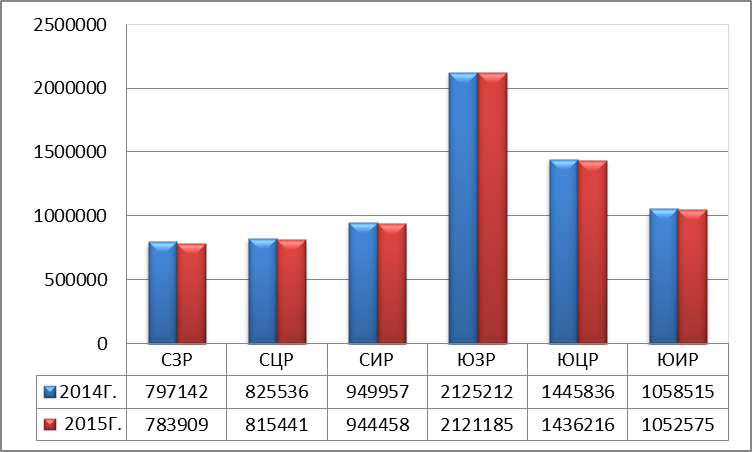 Източник:  Национален статистически институтКъм 31 декември 2015 г. най-голяма по брой на население е област Бургас  с  413 884 души  или  39,3 % от населението на  ЮИР. В сравнение с 2014 г. се наблюдава  спад с  300 души или с 0,07%. В същото време се наблюдава положителна тенденция за общия брой на населението на град Бургас ( 203 017 души ), което  в сравнение с 2014 г. се увеличава с 4 292 души, запазвайки същата положителна тенденция, наблюдавана през последното десетилетие. Във втората по големина област в ЮИР - област Стара Загора общият брой население за отчетния период е 323 685 души или  29,8 % от населението на  ЮИР. В сравнение с 2014 г. се наблюдава  спад с  2 278души или с 0,7 %. В същото време се наблюдава спад и на населението на град Стара Загора (136 807 души) с 922 души, запазвайки същата отрицателна тенденция, наблюдавана през последното десетилетие. Към 31 декември 2015 г. население на  област Сливен  с  191 185 души  или  18,1 % от населението на  ЮИР. В сравнение с 2014 г. се наблюдава  спад с  1 459 души или с 0,7 %.  В същото време се наблюдава спад и на населението на град Сливен  ( 87 895души ) с 1 170 души, запазвайки същата отрицателна тенденция, наблюдавана през последното десетилетие. В най-малката по брой население област в ЮИР - област Ямбол,  общият брой население за отчетния период е 123 821 души или  11,7% от населението на  ЮИР. В сравнение с 2014 г. се наблюдава  спад с 1 903 души или с 1,5 %, дължащо се на големия спад на населението в град Ямбол (70 224души ) с 1 337 души или с 1,9%. Темпът на намаляване на населението в област Ямбол е сходен  с този на СЗР  с 1,6 %. Отрицателната  тенденция, наблюдавана през последното десетилетие за съжаление се запазва, както за област  Ямбол, така и за областния град.           Фигура 6. Население  по области в ЮИР през 2014г. и 2015 г., бр. 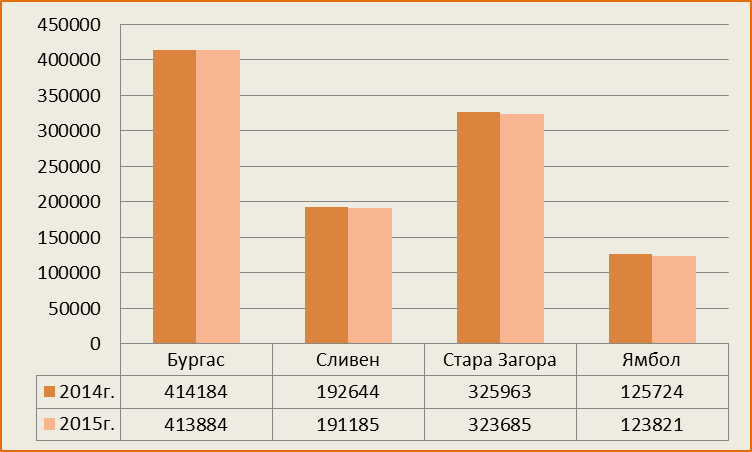 Източник:  Национален статистически институтПрез 2015 г. тенденцията на намаляване  гъстотата на населението в ЮИР се запазва - 53.5 д/км², при средна гъстота  за страната 64.8 д/км².  Най-висока е гъстотата на населението в област Стара Загора - 63,1 д/км², а най-ниска в област Ямбол 36,4 д/км². В област Бургас е 54,1 д/км², а в област Сливен  гъстотата на населението е 54 д/ км². В сравнение с 2014 г. гъстотата на населението в ЮИР намалява с 0,3 пункта.През 2015 г.  коефициентът на раждаемост в ЮИР е 10, 2 %  и  е по- висок с 1 % от този за страната ( 9,2 %). През  последните години се наблюдава тенденция на запазване на процентната стойност за ЮИР и запазване на лидерската му позиция сред районите в страната. През 2015 г. се наблюдава запазване на коефициента за област Стара Загора и намаление от 0,2 п.п. до 0,5 п.п. за останалите области в района. Динамика по отношение на класацията не се наблюдава. Отново най-висок е коефициента на раждаемост  за  област Сливен - 12.6 % (12.4 % за 2014 г.), следвана от област Бургас -9,9 % ( 10,2 % за 2014 г.),  област Стара Загора - 9,5 %.( без промяна) и област Ямбол - 9,3% ( 9,8 % за 2014 г. ).  Фигура 7. Коефициент на раждаемост в ЮИР по области за 2014 г. и 2015 г , %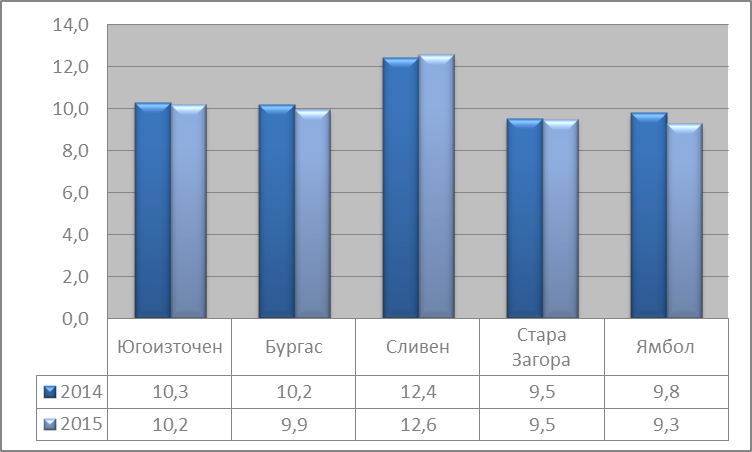 Източник:  Национален статистически институтПрез 2015 г.  коефициентът на обща смъртност е 15,3% за страната и ЮИР и  с еднакъв ръст спрямо предходната година от  0,2 п.п. Сред районите в страна ЮИР заема четвърто място изпреварван от ЮЗР ( 13,6 % ), СИР (14,5 % ) и ЮЦР (15,0 %) . С най-висока  смъртност в ЮИР се отличава област Ямбол  - 18,8 %, а с най-ниска област Бургас - 13,4 %. За останалите области показателите са 16,4 % за област Стара Загора и 15,3 % за област Сливен. Спрямо предходната година коефициентът  за област Стара Загора отчита положителна тенденция от спад с 0,1 п.п., за област Бургас остава непроменен, за област Сливен се регистрира  покачване с 0,4 п.п., докато за област Ямбол покачването е значително по-високо  с  1,4 п.п.   Фигура 8. Коефициент на смъртност в ЮИР по области за 2014 г. и 2015 г., %Източник:  Национален статистически институтПрез 2015 г. Коефициентът на естествения прираст за ЮИР е -5,1 % при среден за страната - 6.2 % . В сравнение с 2014 г. се покачва с 0,3 п.п.  за ЮИР и 0,5 п.п. за страната. По този показател районът заема второ място след ЮЗР (-4,1%). Във вътрешно регионален аспект се запазва дисбаланса: област Сливен (-2,7 %),  област Бургас (-3,5%), област  Стара Загора ( -6,9%) и област  Ямбол ( -9,5 % ). В сравнение с 2014г. се отчита повишение на коефициента в област Бургас с 0,3п.п., в област Сливен с 0,2 п.п. и значително повече в област Ямбол с 1,9 п.п.и. В същото време в област Стара Загора се отчита спад от  0,1 п.п.Фигура 9. Коефициент на естествен прираст на 1 000 души население през 2014 г. и 2015 г., % 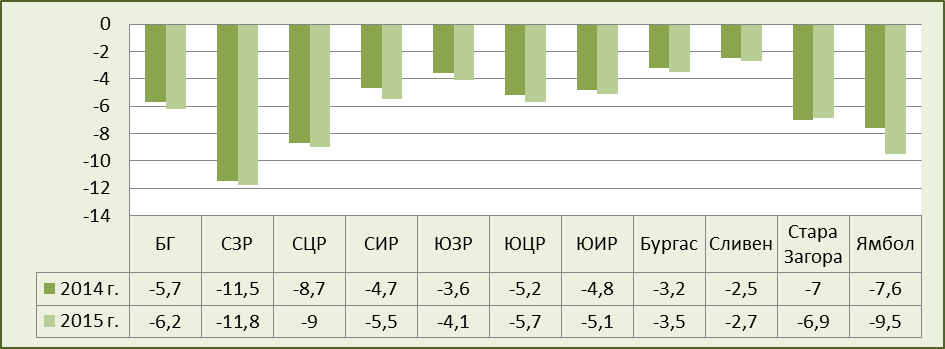 Източник:  Национален статистически институтИ през 2015 г. негативните тенденции в развитието на демографските процеси през последните десетилетия и настъпилите в резултат изменения в броя и структурите на населението продължават да оказват силно влияние върху основните системи на обществото: икономическата, образователната, здравноосигурителната и системата за социална защита. Коефициентът на безработица е един от основните показатели за устойчиво развитие. Високата безработица увеличава риска от бедност и социално изключване. През 2015 г. коефициентът на безработицата на населението на възраст 15- и повече навършени години в Югоизточен район е 10,4 % при среден за страната 9,1 %. През последните години се отчита положителна тенденция на спад на безработицата в  района и страната . В сравнение с 2014 г. се отчита спад на безработицата в ЮИР  с 1,5 п.п. и 2,3 п.п. за страната. По този показател ЮИР заема трето място сред районите в страната, изпреварван отново от ЮЗР( 6,7%)  и ЮЦР ( 9,2%). Сред областите в ЮИР с най-нисък коефициент е област Стара Загора ( 9,7%), следвана от  област  Бургас( 10,3%), област Сливен ( 10,9 %) и област Ямбол  ( 12 %). През  2014 г. областите Бургас  и  Стара Загора са с еднакъв коефициент, но значителния спад  от 1,3 п.п. през 2015 г.  отрежда първо място на област Стара Загора . В същото време спадът за област Бургас възлиза на 0,7 п.п.. През 2015 г. се отчита положителна тенденция и по-висок спад за областите Ямбол  с 3 п.п. и Сливен 2,7 п.п. Фигура 10. Коефициент  на безработица  на 15 и повече навършени години  през 2014 г. и 2015 г. , %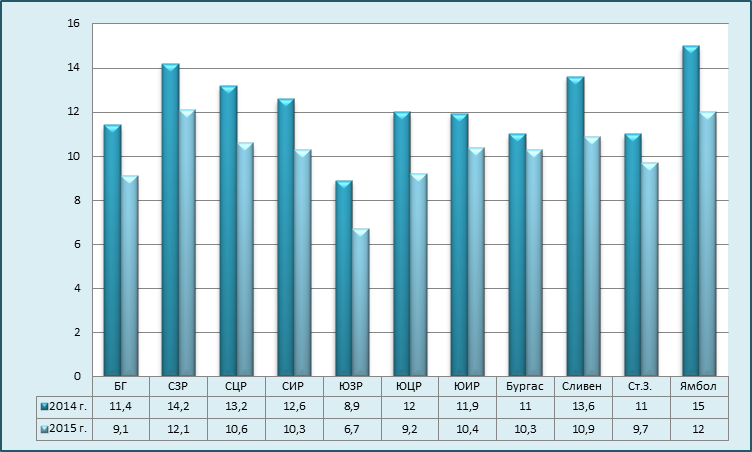 Източник:  Национален статистически институтДруг основен елемент на устойчивото развитие е заетостта, като важна предпоставка за икономическото развитие, качество на живота и социално включване. През 2015 г. коефициентът на заетост на населението на лицата на възраст 15 и повече навършени години  в ЮИР е 47,2% (за страната - 49,1 %),  с тенденция на покачване спрямо 2014 г. от 1,5 п.п. за района и 1,1 п.п. за страната. По този показател ЮИР продължава да заема четвърто място сред районите в страната. След него са СЗР с 41,0 % и СЦР с 45,8 %.  Безусловният лидер ЮЗР надвишава националните стойности и отчита заетост от 54,5 %  с ръст от 1,2 п.п. спрямо предходната година. През 2015 г. най-висок е коефициента на заетост в област  Бургас ( 49,6 % ), и  област Ямбол (47,4%). След тях са област Стара Загора (46,0%) и област Сливен ( 43,9 %) . В сравнение с 2014 г. областите от ЮИР могат да се разделят на две: с ръст над 2 п.п. и  с ръст от 1,1 п.п. В първата категория попада област Ямбол с ръст от 2,7 п.п и област Сливен с ръст от 2,1 п.п., а във втората двете по-големи области Бургас и Стара Загора с  ръст съответно от 1 п.п.и  1,4 п.п. Фигура 11. Коефициент  на заетост на 15 и повече навършени години през 2014 г. и 2015 г. , %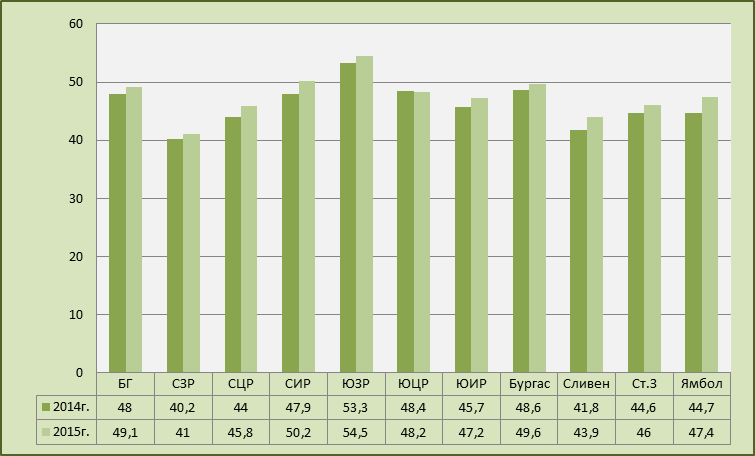 Източник:  Национален статистически институтКоефициентът на заетост (20 - 64 навършени години) е един от ключовите показатели, измерващи целите, поставени в стратегия „Европа 2020”.  През 2015 г. коефициентът на заетост на населението на възраст 20-64 години в ЮИР възлиза на 64,8 %, при среден за страната 67,1 %. Тенденцията на покачване на коефициента от 2012 г. насам се запазва. В сравнение с 2014 г. се наблюдава различна динамика на покачване на ниво район. Най-висока е за СИР с 3,7 п.п., а най- ниска е за ЮЦР с 0,3 п.п. На национално ново ръст е с 2 п.п., а на ниво ЮИР - 2,6 п.п. По този показател ЮИР губи позицията от трето място през 2008 г.  и през 2014 г, отново заема четвърто място сред районите в страната, изпреварван от ЮЗР (72,2 %),  СИР  ( 67,2  %)  и ЮЦР ( 65,8 %). През последните три години ЮИР отчита по-висока динамика от ЮЦР и в случай, че през настоящата година динамиката се запази, може да възстанови загубена позиция  през  2008 г. През 2015  г. коефициентът  на  икономическа  активност на 15 и повече навършени години  за  ЮИР възлиза на 52,7 %, а този на национално ниво е 54,1 %. В сравнение с 2014 г. ЮИР регистрира ръст от 0,8 п.п., наваксва загубата от предходния период и се доближава до стойностите на ЮЦР, поради регистрирания значителен спад от 1,8 п.п. за него.  Въпреки това, районът отново заема четвърто място изпреварван от ЮЗР ( 58,4 %), СИР (55,9%)  и ЮЦР ( 53,1 %). На национално ниво коефициентът се запазва еднакъв стойности в сравнение с 2014 г.  В същото време сред  областите в  ЮИР  се наблюдават значителни разлики. Коефициентът за област Бургас възлиза на  55,3 %,  изпреварващ този на района с 2,6 п.п., а за област Сливен е значително по-малък  49,3 %. За област Стара Загора е 51,0 %, а за област Ямбол е 53,9%. Спрямо 2014 г. във всички области от ЮИР се отчита ръст  от около 1 п.п.Фигура 12. Коефициент на икономическа активност на населението на 15 и повече навършени години през 2014-2015 г. ,  %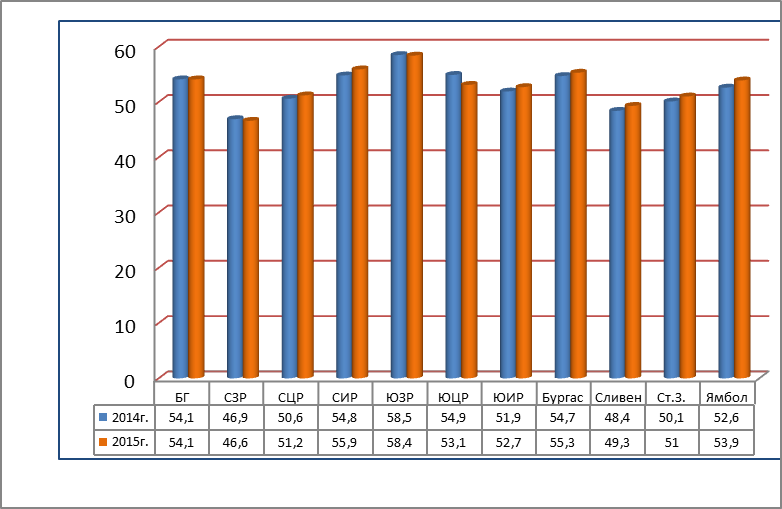 Източник:  Национален статистически институтПрез 2015 г. общият  доход средно на лице от домакинството в ЮИР възлиза на  4 707 лв., при средно за страната 5 147 лв. В сравнение с 2014 г. се отчита ръст с 115лв. за ЮИР и 129лв. за страната. Сред районите в страната се отчита спад на дохода  в СЗР с 62 лв. и в ЮЦР с 25 лв.  По този показател ЮИР заема трето място, изпреварван от ЮЗР със  значителните 1 720 лв.  (6 427 лв. )  и от СИР със 184 лв.  (4 891 лв. ) Във вътрешно регионален план най-висок е показателя за област Стара Загора (5 217лв.), следвана от област Ямбол (4 550лв.) и област Сливен ( 4 514 лв.). Най -нисък е показателят за област Бургас (4 459 лв.). В  сравнение с 2014 г. се отчита  ръст с 144  лв. за област  Стара Загора,  с 118 лв. за област Бургас и с 353 лв. за  област Ямбол. В същото време се наблюдава спад в област Сливен с 97 лв. Индикаторите за бедност и социално включване са част от общите показатели на Европейската общност за проследяване на напредъка на страните в борбата с бедността и социалната изолация. През 2013 г. населението в риск от бедност или социално изключване за ЮИР възлиза на 41,1 %,  при среден за страната 40,1%. По този показател ЮИР заема второ място изпреварван с 9,3 п.п. от ЮЗР, където коефициентът възлиза на 31,8%. В сравнение с 2012 г. коефициентът спада с 8,6 п.п. на ниво ЮИР, следвайки общата тенденция на спад  за страната и районите. През 2013 г. най- малобройно е населението в риск от бедност  в  област  Ямбол  ( 37,6 % ) , следвано от област Сливен  (40,2 %), област Бургас ( 41,2 %) и област Стара Загора (44,8%). В сравнение с 2012 г.  най-висок спад на коефициента е отчетен за областите Сливен ( с 12,7 п.п. ) и Стара Загора ( 11,9 п.п. ) и два пъти по-малък за областите Бургас ( 6,5 п.п. )  и Ямбол ( 5,7 п.п. ).Таблица 10. Население в риск от бедност или социално изключване-( хил. души и %  от общото)2011-2013г. Източник:  Национален статистически институтОбразованието е от решаващо значение, тъй като има съществена роля за насърчаване на социалния и икономическия напредък. През учебната 2015/2016 година броят на детските градини е 290 или 14, 4 % от общия брой в страната. В сравнение с предходната учебна година се наблюдава ръст от 2 броя. Най-много детски градини функционират на  територията на област Бургас – 115 бр., следвани от област Стара Загора с 93 бр., област  Сливен 63 бр. и област Ямбол с 19 бр.  В сравнение с предходната учебна година са новооткрити по една детска градина в областите Бургас и Сливен.  В останалите области броят им остава непроменен.През учебната 2014/2015 година структурата на образователните  институции в ЮИР остава почти непроменена  - 395 бр., с  2 бр. по-малко от  предходната учебна година. Най-много образователни институции функционират на  територията на област Бургас 144 бр. или 36,4 % от общия брой и в област Стара Загора. 129 бр. или 32,6 % от общия,  следвани  от област  Сливен  76 бр. или 19,1 % от общия и област Ямбол  46 бр. или 11,6 % от общия. На областно ниво също не се наблюдава съществена динамика в броя на институциите. За областите Бургас и Сливен  остават същия брой, а за областите Стара Загора и Ямбол намаляват с по един брой.  Общообразователни училища са гръбнакът на образованието в ЮИР – 318 бр. или 80 % от всички образователни институции. Професионалните гимназии са 53 бр. или 13,1 %от общия брой институции.  Значително по-малко са  специалните училища - 9 бр. и  училища по изкуствата и спортни училища - 9 бр., както и професионалните  колежи с прием след средно образование - 5 бр.. В броя на  университетите  и специализираните висши училища в района не е регистрирана динамика ( 3бр.) В ЮИР не функционират професионални училища след VІ и VІІ клас, професионални училища след VІІІ клас, както  и самостоятелни колежи.Таблица 11. Образователни институции в ЮИР по области през учебните 2013/2014 г. и 2014/2015 г. (бр.)Източник:  Национален статистически институтПрез 2015 г. относителният дял на рано напусналите образование и обучение  на възраст 18 - 24 навършени години в ЮИР възлиза на  19,3%, при среден за страната 13,4 %. По този показател районът заема пето място, следван от СЗР (23,1%) и изпреварван от СИР ( 16,0%), ЮЦР( 15,3 %), СЦР ( 15,2%) и значително от ЮЗР(5,7%). В сравнение с 2014 г.  се отчита ръст на дела от 2,5 п.п. за ЮИР и 0,5 п.п. за страната. В останалите райони в страната е отчетена различна. Спад на дела с 0,2 п.п. за ЮЗР и 2,7 п.п. за СЦР и ръст от 0,4п.п. за СИР и 2,3 п.п. за СЗР и ЮЦР. Фигура 13. Относителен дял на рано напусналите образование и обучение (18 - 24 навършени години)  в страната и райони от ниво 2 през 2014 и 2015 г. , %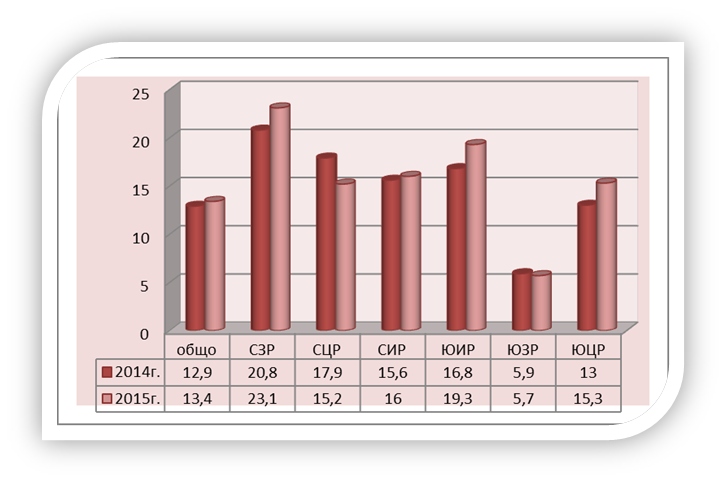 Източник:  Национален статистически институтПрез 2015 г. относителният дял на населението на възраст 30-34  навършени години със завършено висше образование в ЮИР възлиза на  24,3%, при среден за страната 32,1 %. По този показател районът заема трето място, изпреварван от СЗР ( 22,5 % )и ЮЦР ( 23,0%). В сравнение с 2014 г.  се отчита еднакъв ръст на дела от 1,2 п.п. за ЮИР и страната, но  различна динамика на ново 2. Спад на дела с 1,3  п.п. за СЗР, 1,1 п.п. за СИР и 0,2 за ЮЦР. В същото време се отчита значителен ръст от 6,9 п.п. за СЦР и 1,5 п.п. за ЮЗР. Фигура 14. Относителен  дял на населението на възраст 30-34  навършени години със завършено висше образование в страната и районите от ниво 2 през 2014-2015 г. , % 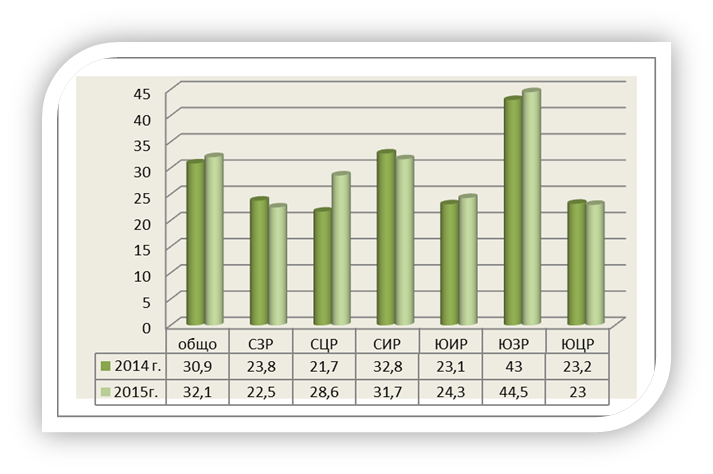      Източник:  Национален статистически институтПрез 2014 г. общият  брой болнични заведения в ЮИР възлиза на 48 бр. или 13,7 % от общия брой за страната. По този показател районът заема трето място сред районите в страната, изпреварван от ЮЦР (70 бр.) и ЮЗР(105 бр.). Във вътрешно - регионален план голяма част от здравната мрежа продължава да се концентрира в областите Бургас ( 20 бр.) и Стара Загора (16 бр. ) и по-малко в областите Сливен ( 8 бр.) и Ямбол ( 4 бр.). В сравнение с 2013 г. броят им е намалял с един в област Бургас, а в останалите области броят им остава непроменен. През 2014 г. общият брой лекари в ЮИР е 3 570 или 12,3 % от общия брой за страната. По този показател района заема четвърто място, изпреварван  от СИР ( 3 578 лекари ), ЮЦР ( 5 444 лекари) и от ЮЗР ( 8 888 лекари ). Във вътрешно регионален план отново най-много лекари има в област Стара Загора ( 1 408 лекари.) и област Бургас( 1 228 лекари.)  и  значително по-малко в област Сливен ( 575 лекари.) и област Ямбол ( 359 лекари ).  В сравнение с предходните години се отчита увеличаване броя на лекарите в област Бургас с 11 лекари и в област Стара Загора с 9 лекари. Значителен спад на общия брой лекари е регистриран в област Сливен  с  45 лекари и по-малко в област Ямбол с 9 лекари. През 2014 г. населението на един лекар в ЮИР  възлиза на 297 души, а на национално ниво на 250 души. По този показател района заема пето място, следван единствено от СЦР ( 318 души ).  Във вътрешно регионален план  най- добра обезпеченост с лекари има област Стара Загора - 232 души на един лекар, а в останалите области е както следва:  350 души в област Ямбол,  337 души в област Бургас и 335 души в област Сливен, В сравнение с 2013 г. обезпечеността намалява във всички области в ЮИР. Обезпечеността в област Сливен намалява с 22 души, а в останалите области  от 3 до 4 души. Таблица 12. Лекари и население на един лекар през 2012 г., 2013 г.  и 2014 г. (души)Източник:  Национален статистически институтПрез 2014 г. общият брой лекари по дентална медицина  в ЮИР е  811 или 11,5 % от общия брой за страната. По този показател района заема трето място, изпреварван  значително от ЮЦР (1 715 лекари)  и ЮЗР ( 2 453 лекари).  В сравнение с 2013 г. се отчита намаляване на броя им в страната и районите от ниво 2. За ЮИР намалението е с 77 лекари. Във вътрешно регионален план отново най-много лекари по дентална медицина  има в област Бургас( 290 лекари) и  област Стара Загора ( 287 лекари ) и по-малко в област Сливен ( 136 лекари) и област Ямбол ( 98 лекари).  В сравнение с предходните години се отчита намаляване броя на лекарите по дентална медицина  в област Ямбол с 21 лекари , в  област Бургас с 22 лекари и в област Стара Загора с 38 лекари. Малък ръст  на общия брой лекари  по дентална медицина  е регистриран в област Сливен  с  4 лекари.През 2014 г. население на един лекар по дентална медицина в ЮИР е 1 305 души и  нарежда района на четвърто място по обезпеченост сред районите в страната. Най-добра е обезпечеността на ЮЦР - 843 души и на ЮЗР - 866 души. Общата обезпеченост на населението на национално ниво възлиза на 1 027 души. В сравнение с 2013 г. обезпечеността на населението в СИР и ЮЗР се запазва и намалява в останалите райони, най-значително в ЮИР с 107 души. Във вътрешно регионален план най-добра осигуреност с лекари по дентална медицина има в област Стара Загора 1 136 души, а най-ниска в област Бургас  1 428 души и област Сливен 1 417 души. В област Ямбол населението на един лекар по дентална медицина е 1 283 души. В сравнение с 2013 г.  е регистрирано нарастване на обезпечеността в област Сливен с 52 уши и намаляване в останалите области, най-значително в област Ямбол с 214 души, следвана от област Стара Загора с 126 души и област Бургас с 100 души.  Таблица 13. Лекари по дентална медицина и население на един лекар по дентална медицина през 2012 г., 2013 г.  и 2014 г. (души)Източник:  Национален статистически институтПрез 2014 г. от общо 72 театъра в страната,  12 функционират  в ЮИР или 5 в област Стара Загора, 3 в област Бургас, 2 в област Сливен и 2 в  област Ямбол. В това отношение районът заема второ място, изпреварван от  ЮЗ Р ( 28  театри ). През 2013 г. отваря врати нов театър в област Стара Загора. В същото време броят им в страната намалява с три. През 2014 г. посещенията на театри в ЮИР  възлизат на 387 913 или 17 % от общите за страната,  отреждайки лидерска позиция на района. В сравнение с 2013 г. се отчита ръст от 9 % на посещенията на театри в ЮИР.  Сред областите в ЮИР, област Бургас има водеща роля в това отношение. През 2014 г. посетилите театри в област Бургас са 149  671 души  или 38,5 % от общо за района. В същото време посетилите театри в област Стара Загора са 117 307 души, в област Сливен 67 674 души, а в област Ямбол 53 261 души. В сравнение с 2013 г. посещенията на театри бележат ръст в областите Бургас, Стара Загора и Ямбол, а в област Сливен е отчетен спад. През 2014 г. функционират 6 кина  в ЮИР , 2 в област Стара Загора, 2 в област Бургас и по 1 в областите Сливен и Ямбол. В  сравнение с 2013 г. броят им в област Бургас нараства с един. Нараства и броя на посещенията на кината в ЮИР с 8 % и през 2014 г. възлиза на 629 хил. Единствено в област Сливен посещенията на кина намаляват с 66 %, а в останалите области се увеличават по-слабо в област Бургас с 9% и в област Стара Загора с 8,2%. Значително е увеличението за  област Ямбол  с  повече от два пъти. През 2014г. в ЮИР функционират 33 музея или 12 в Бургас, 11 в област Стара Загора, по 5 броя в областите Сливен и Ямбол. В сравнение с 2013 г. броят им е увеличен с един в област Бургас и два в област Стара Загора или общо 3 на ниво район.През 2014 г. са регистрирани 700 хил посещения на музей в ЮИР или 30 % от общите за страната. В сравнение с 2013 г. посещенията на музей в страната нараства с 6% , а в ЮИР намаляват с около 33 %. Най-много посещения на музей са регистрирани в област Стара Загора 372 хил. и област Бургас 203 хил. Значително по-малко в област Сливен 94 хил. и в област Ямбол 32 хил. В сравнение с 2013 г. посещенията на музеи  бележат ръст единствено в област Стара Загора, а в останалите области от ЮИР е регистриран спад. През 2014 г. библиотеките с библиотечен фонд над 200 хил. библиотечни единици са 7 в ЮИР или 14,5 % от общия брой  за страната  (48 бр.). В сравнение с  предходната година броят им в страната е нараснал с 2, а в ЮИР остава непроменен, съответно:  3 бр. в област Стара Загора, 2 бр. в област Бургас и по 1 бр. в областите Сливен и Ямбол. През 2012 г. функциониращите читалища   са 527 в ЮИР или 17 % от общия брой  за страната  (3 075 бр.). Сред районите в страната заема трето място, изпреварван с един брой  от ЮЗР ( 528 бр. ) и значително повече от  ЮЦР ( 601 бр. ). В района общият брой читалища е както следва: 179 бр. в област Стара Загора, 161 бр. в област Бургас и 108 бр.в област  Сливен и  79 бр. в област Ямбол.Извод: През 2015 г. населението продължава да намалява и застарява, както в страната, така и в ЮИР. Задълбочава се дисбалансът в териториалното разпределение на населението. Наблюдаваната демографска тенденция в областните градове, където живеят 47 % от общото население на района  се запазва. Единствено  населението на град Бургас се увеличава. Коефициентът на раждаемост и естествен прираст на ЮИР се запазва по-висок от този за страната, а коефициентът на смъртност е еднакъв с този за страната. Тенденцията на намаляване  гъстотата на населението в ЮИР се запазва. Един от основните показатели за устойчиво развитие - коефициентът на безработица се запазва по-висок за ЮИР от този за страната, въпреки, че през последните години се отчита положителна тенденция на спад на безработицата в  областите в ЮИР. През 2015г. най-значим  спад  отчита област Стара Загора,   следвана от областите Ямбол  и Сливен  и значително по-малък спад за област Бургас. Друг основен елемент на устойчивото развитие е заетостта, като важна предпоставка за икономическото развитие, качеството на живота и социалното включване. По този показател районът е на четвърто  място сред останалите райони  в страната. Във вътрешно регионален аспект през 2015 г. се наблюдава положителна тенденция за областите Сливен и Ямбол, които изпреварват с ръст на заетостта областите Бургас и Стара Загора.  През 2014 г. най- малобройно е населението в риск от бедност  в  област  Ямбол, следвано от област Сливен, област Бургас, а най-многобройно в област Стара Загора.През учебната 2014/2015 г. структурата на образователните  институции в ЮИР остава непроменена.  Най-много образователни институции функционират на  територията на област Бургас и Стара Загора. Общообразователните училища продължават да са гръбнакът на образованието в ЮИР. В броя на  университетите  и специализираните висши училища в района не е регистрирана динамика. През 2014 г. се запазват  тенденциите в областта на здравеопазването за  района. ЮИР е с най-значимите междуобластни различия, поради концентрацията на здравната мрежа в областите Бургас и Стара Загора. Сред районите в странта ЮИР заема пето място по показател - население на един лекр и четвърто място по показател население на един лекар по дентална медицина. През 2014 г. се запазва  културната инфраструктура в района. Съществена динамика по отношение на числеността на театрите, кината и музеите не се отчита, но се регистрира   ръст на посещенията на театрите, най-значим в област Бургас  и ръст на посещенията на кината, най-значим в област Ямбол. В същото време посещенията на музеи в ЮИР намалява.  Най-много посещения на музеи са регистрирани в област Стара Загора и  десет пъти по-малък  в област Ямбол.1.3. Анализ и тенденции в изменението на основни инфраструктурни и екологични показатели Транспортната инфраструктура и качеството на предоставяните от нея услуги, в т.ч. достъпността до населените места, производствените зони и местата за отдих и туризъм, и връзките между градските центрове са ключов фактор за социално-икономическото развитие и сътрудничеството между районите. В ЮИР са представени всички видове транспорт – сухопътен, железопътен, въздушен и морски. Таблица 14. Дължина и гъстота на Републиканската пътна мрежа към 31.12.2015г.Източник: Национален статистически институт                 Транспортна инфраструктура Териториалното разпределение на пътищата от висок клас е от решаващо значение за мобилността на населението и транспортната достъпност до услуги от по- висок ранг. Най-голяма част от новоизградените магистрали в страната през периода 2005-2015 г.(223 км.) попадат на територията на Югоизточния район. Подобрени са комуникациите по осите Пловдив-Стара Загора, Карнобат-Бургас. Територията на района не е равномерно обслужена с пътища от висок клас. Средната гъстота на първокласните пътища и автомагистралите е 0,042 км/кв. км и е по-висока от средната в страната (0,033). След ЮИР с по-висока гъстотата са Югозападен (0,040) и Североизточен район (0,039). Следва да се отбележи, че индексът на гъстотата на автомагистралите в България е под средния за страните членки на ЕС - 0,51 км/кв. км. Изградените автомагистрали и пътища І клас имат 25 % дял от общата дължина на пътищата от РПМ на територията на Югоизточния район (подобни са стойностите за ЮЗР и за СИР - съответно 24% и 22%). Най-добре обслужена с пътища от висок клас с национално и международно значение в ЮИР е област Бургас (0,015) следвана от област Стара Загора (0,013). По-ниска степен на развитие пътната мрежа от висок клас имат областите Сливен(АМ - 44 км., I-клас - 85км.) и Ямбол(AM -35 км, I-клас-95км.), където гъстотата и е 0,007 км/кв. км. ЮИР има най-ниска гъстота на републиканската пътна мрежа, заедно с ЮЗР 167км. Въпреки, че гъстотата на пътната мрежа от висок клас (0,042 км/км²) е по-висока от средната за страната (0,033 км/ км²), регионалната пътна мрежа от ІІ и ІІІ клас е с гъстота 0,125 км/ км², което е най-ниската стойност от всички райони.  Общата дължина на републиканската пътна мрежа в ЮИР към 31.12.2015 г.е 3 307 км. По данни на НСИ общата дължина на пътищата през 2015 г. за България е 19 853 км, от които за Бургаска област са 1176 км, област Сливен - 587 км, област Ст.Загора - 907 км, а за  област Ямбол - 637 км.  Анализът за 2015 г. показва, че общата дължина на пътищата в района възлиза на 17 % от тази за страната. В област Бургас дължината на автомагистралите е 52 км, дължината на първокласните пътища е 252 км, на второкласните - 248 км,  третокласните пътища - 624 км. По показател обща дължина на пътищата Бургаска област с 6 % дял от общата за страната  и е на второ място по големина след Софийска област. В област Стара Загора дължината на автомагистралите е 92 км, дължината на първокласните пътища е 167 км,  второкласните - 215 км и третокласните пътища - 433 км.  За областите Сливен и Ямбол дължината на първокласните пътища е съответно 85 км и 96 км, второкласните - 202 км и 89 км и третокласните пътища - 256 км. и 417 км. На територията на област Сливен са налице участъци от автомагистрала - 44 км. , а за област Ямбол - 35 км.Таблица 15. Железопътна мрежа към 31.12.2015 г.Източник: Национален статистически институтОбщата дължина на изградените и функциониращи жп линии на територията на района към 31.12.2015 г. е 624 км., които съставляват 16 % от жп мрежата на страната (4019 км.) като с най-голяма дължина е мрежата в област  Стара Загора -  262 км., следвана от област Бургас с 175 км., Сливен -129 км и Ямбол - 58 км. Общата дължина на двойните жп линии е 179 км, съответстващи на 28,7% от всички жп линии в района.  Гъстотата на изградената железопътна мрежа в Югоизточен район - 32 км/1000 кв.км  е по-ниска от средната за страната (36,2 км/1000 кв.км) и по-висока в сравнение със средната гъстота в някои периферно разположени страни от ЕС като Естония, Гърция, Испания, Ирландия, Латвия. Най-добре обслужени с жп транспорт са  областите Стара Загора и Бургас с относителен дял от общата за района жп мрежа 42% и 28% . Най-нисък е делът на  област Ямбол 9,2 %  където се  наблюдават територии, обслужвани единствено от автомобилен транспорт. Морският транспорт в Югоизточния район е добре развит. Международното пристанище Бургас е важен център на транспортната система на страната, през което преминава голяма част от вноса и износа ни. През последните няколко години територията на бургаското пристанище видимо се промени. Градът разполага с модерна Морска гара,  която е необходима за безпроблемното обслужване на круизните кораби и крайбрежното плаване. Част от територията на пристанището е отворена за свободен достъп на граждани, като зоната непрекъснато се благоустроява и дейностите в тази посока продължават. Наблюдава се непрекъсната тенденция за нарастване на товарооборота на пристанището. Пристанището има важна роля за цялостното развитие на икономиката на страната и региона и отварянето й в глобален план.  Проект „Супер Бургас“ е първият в България интермодален транспортен проект и включва реорганизация на съществуващите пространства в Пристанище Бургас, коeто обединява три вида транспорт - железопътен, автобусен и морски, с основна цел - отваряне на града към Бургаския залив. Морската гара   на пристанище Бургас е част от проекта „Супер Бургас - Зона за обществен достъп“. Пътническият терминал  заема 2700 кв.м. застроена площ и има капацитет да приема и най-големите круизни кораби, пътуващи в Черно море. Основното предимство на круизния туризъм е добрата платежоспособност на туристите и подчертаният им интерес към културно-историческото наследство на страните, които посещават. Пристанище Бургас е една от атрактивните и бързоразвиващи се круизни точки. Основните предимства на новата Морската гара Бургас е дълбочината и дължината на корабните места, позволяващи  безопасно  акостиране на най-големите пътнически кораби. Прилежащата инфраструктура също създава условия за бързо и качествено обслужване на пасажерите. През изминалия круизен сезон 2015 са акостирали  5 круизни кораба („Costa neoRomantica”, пасажерския кораб - Emerald Princessа, Лайнерът „Sinfonia”,  Круизен кораб „Island sky”,  MSC Orchestra )  с близо над 15 000 туристи.  По данни на „Пристанище Бургас” ЕАД  през май 2015 г. Бургас е член на една от най-авторитетните круизни асоциации MedCruise и през октомври на заседание на Борда на директорите на асоциацията градът е избран за домакин на Генералната асамблея на MedCruise, насрочена за 24 септември през 2020 г. През 2015 г. на територията на Морска гара – Бургас заработи модерна велостоянка,  в резултат на доброто партньорство между общината и държавния порт. Велостоянката е част от рент-а байк системата на Бургас, която за  първи път в страната предоставя подобна услуга на гражданите и гостите на града. През  годината в морския град са доставени нови 120 велосипеди, с модерен дизайн и подобрени технически параметри, изработени специално за Бургас. С тях общият брой на велосипедите с възможност за наемане вече е над 200.В края на годината  разкритите велостоянки в Бургас са повече от седем, ситуирани в различни комплекси и части на Бургас. Наемането на общински велосипед е изключително лесно, като гражданите могат да избират между няколко вида на заплащане на услугата – чрез велокарта, SMS и банкова карта от виртуален пост терминал.Пристанище Бургас разполага и с яхт клуб, предлагащ безопасна стоянка за яхти и катери при дълбочина на кея до 6 метра. Наличието на кран и охрана позволява вдигането и престоя на яхти на кей за дълъг период от време. Открито е хале за съхранение на яхтите на територита на Марината, а към края на 2015 г.  приключи строителството и на две нови халета – основно и ремонтно. Обектите ще се ползват от двата бургаски яхт клуба. През летния сезон от и до Бургас пътува „комета“ (кораб на подводни криле), с която може да се стигне по море от Бургас до Варна, Несебър, Созопол.Втора година четири корабчета извършват турстически плавания от Морска гара – Бургас. Морските  пътувания са до остров „Света Анастасия”, в залива и близките крайбрежни градове. Гражданите, туристите  и гостите на града могат да избират за своето морско пътуване между единствения в България общински кораб - катамаран „Анастасия”, както и останалите „Кук”, „Мирела” и „Пиратското корабче - Есмералда”.  За пътниците са осигурени всички удобства на Морска гара. Там са ситуирани и касите на всеки един от пътуващите туристически кораби.Наред с това продължават усилията за запазване товарооборота и за привличането на нови товари.  Към края на годината товрооборотът на пристанището е по - голям спрямо същия период на 2014 г. Освен в Зоната за свободен достъп се влагат средства по рехабилитация на  подкранови пътища, корабни места, за ремонт на кранове и товарната техника. Инвестицията в най-големите обекти – Магазия 1 (закрит пристанищен склад), новата трафик кула, рехабилитацията на корабните места, сторителството на яхтените халета, процедурата за благоустройство и озеленяване на Зоната за обществен достъп възлиза на над 10 милиона лева. Пристанище Бургас е част от града и както градът се обновява и развива през последните години, така се променя и облика на пристанището. Въздушният транспорт е представен от международното летище в Бургас, както и от летището за малки самолети в гр. Приморско за полети с туристическа цел. Бургаското летище има стратегическо значение поради специфичното му географско положение – на границата между Европа и Азия. Сред най-големите му предимства е възможността за интермодален транспорт по въздух, море и суша. Летище Бургас има най-голям относителен дял в превозените пасажери след летище София. По данни на „Фрапорт“, летище Бургас е по-натоварено от летище Варна. През 2015 година „Фрапорт Туин Стар Еърпорт Мениджмънт“ АД са обслужени 3,8 милиона пътници на летище Бургас и летище Варна. Данните на компанията оператор сочат, че изминалата година се е оказала по-добра от очакваното,  предвид общият годишен спад на обслужените пътници от 4 % , значително по-добър от прогнозите в началото на годината. По-ниския спад се дължи и на ръста в обслужените редовни полети и компенсацията/увеличението при някои от туристическите пазари. Обслужените полети са 30 230, което е едва 3 % намаление спрямо миналата година. Рекордни резултати бележи карго трафикът на двете летища, отбелязвайки 95 % ръст на обслужените карго полети.През 2015 г. в летище Варна и летище Бургас са инвестирани повече от 10 млн. лв. за изпълнението на инфраструктурни проекти, свързани с писта и перон, сгради и пътища, закупуване на нова техника и други. Автоматизирането на процесите за по-бързо и ефективно обслужване на клиенти, партньори и служители е част от дългосрочната стратегия на дружеството, която се изпълнява от началото на концесията и продължава да се развива във времето. През 2015 година Центърът за кариерно развитие на „Фрапорт Туин Стар Еърпорт Мениджмънт“ АД спечели първо място в категория „Кариерни услуги за неучащи“ в националния конкурс за иновации в кариерното информиране, ориентиране и консултиране в България на “Еврогайдънс“.На летище Бургас се обслужват най-големите типове самолети и самолети от ново поколение. Бургаското летище е първото в България, което обслужва последно поколение карго самолети от групата на Боинг - B747 800F. През летния сезон на 2015 г. летище Бургас приветства за първи път в България и най-новото поколение пътнически самолет от групата на Боинг - B787 Dreamliner. Общо 2 360 320 пътници по 125 дестинации в 40 държави обслужи „Фрапорт Туин Стар Еърпорт Мениджмънт“ АД на летище Бургас през 2015 година. Най-голям, въпреки намалението от 22 %, остава делът на пътуващите от и до Русия, следвани от Великобритания (ръст от 9 %) и Германия (16 % спад).През 2015 година нарастване бележат още пътуващите от и до Полша, Чехия, Израел, Белгия, Финландия и други. Намаление е регистрирано при Беларус, Норвегия, Холандия.  Най-популярните дестинации за 2015 година на летище Бургас са Москва, Тел Авив, Лондон, Прага и Минск.  Най-дългият директен полет, изпълняван от летище Бургас през 2015 година е бил с продължителност 5 часа: от Бургас до Новосибирск (Русия), на разстояние 4 147 кмСъстояние на екологичната инфраструктура По достигната степен на развитие на водоснабдителната мрежа към 31.12.2014 г. Югоизточният район е на едно от първите места в страната, тъй като делът на водоснабденото население е 99,9%, при среден показател за страната 99,3 %. Много добро задоволяване на нуждите на населението с питейна вода е достигнато във всичките области в района, като в областите Ямбол и Сливен показателят възлиза на 100%. Таблица 16. Обслуженост на населението от екологична инфраструктура към 31.12.2014г. Източник: Национален статистически институтЮгоизточен  район заедно със Североизточен район е на първо място  по водоснабденост.  Делът на населението, свързано с обществено водоснабдяване в края на 2014 г.  в ЮИР е 99,9% (за 2010 г. 99,7% ), при среден показател за страната 99,3 % (за 2010 г. - 99,1% ).  Във вътрешно регионален аспект с  най – висок максимален дял от 100% са областите Сливен и Ямбол.  Делът на областите Бургас и Стара Загора е съответно 99,9% и 99,7%.  Независимо от това, съществуват проблеми с осигуряването на непрекъснато водоснабдяване на някои населени места. По  дял на населението с режим на водоснабдяване през 2014 г. ЮИР (0,1%)  и ЮЦР с (0,1 %) заемат второ  място, след ЮЗР (0,0 %), при средно за страната 0,6 %. С най-висок процентов дял по този показател е СЗР с равнище от 2,6 %. Следва да се отбележи, че в ЮИР намалението е значително спрямо 2009 г. с 3,3 %.  За периода 2010 г. - 2014 г.  делът на населението с режим на водоснабдяване в ЮИР намалява с 0,8 % при средно намаление за страната 0,4 % . През 2014 г. без режим на водоснабдяване в ЮИР са три от областите, с изключение на област Сливен, при която 0,5 % от населението е с режим на водоснабдяване. От  2010 г. насам и в тази област се наблюдава  положителна тенденция, тъй като стойността на показателя от 4,2% намаля на 0,5%, което бележи значителен напредък. Проблемите с водоснабдяването не се дължат на сушата, а на проблеми със захранването с питейна вода. В някои общини водоснабдителната мрежа е силно амортизирана.Развитието на канализационната мрежа в Югоизточен район през 2014 г. достига 72 % при  средно национално ниво -74,9%.  В  сравнение с други райони в страната заема четвърто място по дял на населението свързано с обществена канализация, изпреварван от ЮЗР (89%), СИР(74,6%) и ЮЦР (72,1 %).  За периода 2010 г. - 2014 г. показателят бележи увеличение за ЮИР от 4,4%, близко до средното за страната 4,3 %. Най-висок е делът за област Бургас (76,1 %), следван от област Стара Загора (71,5 %) и област Ямбол (70,4%), а най-нисък е за област Сливен (65,2%).През 2014 г. се запазва тенденцията за заустване на непречистени отпадъчни води в повърхностни водни обекти от селищни канализационни системи без изградена ПСОВ.  В много от населените места под 2000 е. ж. канализационната мрежа не е изградена или е изградена частично и отпадъчните води се отвеждат в попивни септични ями. Около 66 % от образуваните битови и индустриални отпадъчни води са третирани в собствени или селищни пречиствателни станции.  В периода 2009 - 2014 г. са въведени в действие нови и модернизирани селищни пречиствателни станции за отпадъчни води с общ капацитет 1 241 хил. еквивалент жители. Относителният дял на населението обслужено от пречиствателни станции за отпадни води в Югоизточния район  през 2014 г. е 53,8% при общо за страната 56,8 %. Относителният дял на населението обслужено от пречиствателни станции за отпадни води през последните години в страната и района нараства. За периода 2010 г. - 2014 г. увеличените ПСОВ  са 9 % за страната и 14,7 % за ЮИР, като със значителен процентов дял се откроява област Стара Загора (42,6%).  Във вътрешно регионален аспект през 2014 г. тенденциите спрямо предходната година се запазват и с най-нисък дял отново е област Ямбол (3.6 %), с високи дялове са областите Бургас (61,4 %), и Стара Загора (61,3 %), следвани от област Сливен (57,6%).  В междурегионален аспект през 2014 г. ЮИР отново запазва третото си  място в страната изпреварван от СИР (70,3 %) и ЮЗР ( 74,8% ) . За периода 2010 г.- 2014 г.  броят на действащите селищни пречиствателни станции за отпадъчни води (СПСОВ)  в  ЮИР се увеличава с 3бр.  и през 2014 г. са 22 бр, при общо за страната 89 бр. Спрямо 2010 г. в района се наблюдава увеличение на СПСОВ в област Бургас с 2 бр.  и 1бр. в област Ямбол.По този показател  районът заема първо място, следван от СИР-18 бр. и ЮЗР-17 бр. През последните десет години средните количества образувани битови отпадъци на човек от населението за България са по-ниски от тези за ЕС. Продължава да нараства делът на населението, обхванато от системите за организирано сметосъбиране и транспортиране на битовите отпадъци. През 2014 г. делът на обслужваното население от системи за организирано сметосъбиране общо за страната е 99,6% ( 98,2 % за 2010 г.) , а за ЮИР е 99,8% ( 97.4%  за 2010 г.).За периода  2010-2014 г. делът за района нараства с бавни темпове (2,4 %) и през 2014 г. отрежда района на второ място сред районите в страната. С най – висок  дял на обслужваното население от системи за организирано сметосъбиране се открояват  СЦР с дял от 99,9 % и ЮИР с 99,8%, следвани от ЮЗР с дял от 99,7 %.  В  района  максимален е делът, формиран в трите области Бургас, Сливен и Ямбол -100 %, следвани  от област Стара Загора  с  99,3 %.Преминаването към обработка на битовите отпадъци в регионални депа ще намали броя на функциониращите сметища в някои от областите. Системата за сметосъбиране не функционира ефективно в селата, което е причина за наличие на нерегламентирани сметища. Подобряването на системата за сметосъбиране и  въвеждане на по-ефективна система за управление на отпадъците е важна задача  в района. В ЮИР към 2014 г. са  налице 25 бр. регионални депа за битови отпадъци с депонирани отпадъци в размер на 473 873 т. Събраните битови отпадъци на човек от обслужваното население за ЮИР през 2014 г. са 448 кг. на човек при средно за страната 443 кг., което нарежда района на трето  място след СИР и СЦР с 502 кг. и 468 кг. на човек. Предвид потенциалa за развитие на туризма както по крайбрежието, така и във вътрешната част на района, подобряването на  управлението на отпадъците ще се отрази изключително благоприятно на развитието на  туризма, в т. ч. в малките населени места, тъй като ще се подобри качеството на средата и те ще станат по-привлекателни.  За 2014 г. образуваните битови отпадъци на човек от населението са 443 кг/човек/година, като нормата на натрупване на отпадъци е близка до нормата, средна за ЕС-28 (съгласно данни на Евростат за 2013г. нормата за ЕС-28 е 481 кг/човек/година). За отчетната година е постигната националната цел от 25% за рециклиране на битовите отпадъци, заложена в законодателството. По данни на Евростат степента на рециклиране на битови отпадъци за Европа (ЕС - 28) е 130 кг/човек/година, а за страната ни този показател е 108 кг/човек/година, т.е доближаваме средноевропейската норма. Целта пред управлението на битови отпадъци е намаляване на дела на депонираните биоразградими отпадъци, което би довело не само до намаляване на натиска върху околната среда, но и до ползи за човешкото здраве и благосъстояние. Към 31.12.2014 г. разходите за придобиване на ДМА в Югоизточен район възлизат на  3 197 989 хил.лв или 15,89 % от общите за страната (20 123 833 хил.лв.), изпреварван единствено, но значително  от ЮЗР  с общ размер - 9 510 605 хил.лв. 47,26% от общите за страната. Във вътрешно регионален аспект най-много разходи са направени в областите  Бургас (1 852 643 хил. лв) или 58 % и Стара Загора ( 902 543 хил. лв) с 28 % дял. Значително по-малки и минимални са разходите за придобиване на ДМА в областите Сливен и Ямбол с равен процентов дял -7% . Към 31.12.2013 г. разходите за опазване на околната среда  за ЮИР възлизат на  442 147 хил.лв. или 21,07 % от общите за страната (2 098 906 хил. лв), изпреварван единствено, но значително  от ЮЗР  с общ размер - 789 588 хил.лв. или 37,62% от общите за страната. Във вътрешно регионален аспект най-много разходи са направени в областите  Бургас (319 630 хил. лв) или 72 % и Стара Загора ( 86 246 хил. лв) с 19 % дял. Значително по-малки са разходите за опазване на околната среда  в областите Сливен (19 977 хил. лв) с 5%  и Ямбол (16 294 хил. лв) с 4 %. Разходите за опазване на околната среда на човек от населението за  2013 г. в ЮИР  възлизат на 416 лв. при среден показател за страната 290 лв., като с най- висок дял  в района е област Бургас с 771 лв., следвана от област  Стара Загора с 263 лв., област Сливен с 103 лв. и област Ямбол  с 128 лв.  Таблица 17. Разходи за опазване и възстановяване на околната среда 2010-2014 г.                                                                                                               (в хил. лв)                 Източник:  Национален статистически институтПо данни на НСИ, разходите за опазване на околната среда в страната през 2013 г. са на обща стойност 2 098 906 хил. лв. Те са най-високи в Югозападния район – 789 588 хил. лв., следван от Югоизточен и Северозападен район, където са съответно 442 147 хил. лв. и 261 751 хил. лв. Разходите за опазване на околната  среда в страната за периода 2010-2013 г. са се увеличили с 65 %, за ЮИР с  87 %.  В междурегионален план  тенденцията  се запазва и Югоизточен район  продължава да поддържа високи стойности, което се дължи основно на област Бургас (за 2013 г. - 319 630 хил.лв.). На национално ниво през 2014 г. разходите отчитат увеличение с 9,3 %, спрямо 2013г. а  спрямо 2012 г. 2011 г. съответно с  35,4 %  и 59,4 %.През 2014 г. данните от НСИ по този индикатор са единствено предоставени на национално ниво. Въпреки това е налично разпределение по основни направления.  Разходите за опазване и възстановяване на околната среда в страната са общо 2 293 372 хил.лв., като с най-голям дял се открояват разходите за оползотворяване и обезвреждане на отпадъците    1 090 262 хил.лв. (48 %), следвани от тези за пречистване и отвеждане на отпадъчните води – 721 790 хил.лв. (31,5 %) , разходите за селищни пречиствателни станции - 324 012 хил.лв. (14 %), и разходи за опазване на чистотата на въздуха  на стойност 311 227 хил.лв. със същия формиран процент (14 %). Относителният дял от брутния вътрешен продукт (БВП) на разходите за опазване и възстановяване на околната среда през 2014 г. е 2,7 %. По данни на Евростат за 2013 г., публичните разходи за опазване на околната среда в България представляват 1,06 % от БВП (изчислен по паритет на покупателната способност). По този показател страната е над средното равнище за ЕС-27 – 0,67 % и изпреварва държави като Литва (0,56 %), Чехия (0,48 %), Полша (0,48 %), Швеция (0,33 %) и други.Фигура 15. Структура на разходите за опазване на околната среда по основни направления за периода 2008 – 2014 г., %        Източник: НСИСъгласно изискванията на националното и европейско законодателство територията на страната е разделена на шест Райони за оценка и управление на качеството на атмосферния въздух (РОУКАВ) – Столичен, Пловдив, Варна, Северен/Дунавски, Югозападен и Югоизточен. Анализът на данните за качеството на атмосферния въздух (КАВ) се извършва по райони, като се отчита спецификата на всяко населено място, в което се извършва контрол.Най-сериозни екологични проблеми в Югоизточния район са локализирани в Бургас, Бургаския залив, общините Гълъбово и Раднево. Въздухът, почвата и водата са силно замърсени от нефтодобивната промишленост, енергийния сектор, минната промишленост и транспорта. Съгласно Националния доклад за състоянието на околната среда през 2014 г. на МОСВ, България е единствената страна от държавите-членки на ЕС, в която сa регистрирани превишения на нормите на серен диоксид.  През 2013 г. и 2014 г. в РОУКАВ (Югоизточен – гр. Гълъбово и гр. Сливен) е регистрирано нарушение на КАВ по отношение на допустим брой превишения на средночасовата норма (СЧН) и/или на средноденонощната норма (СДН) за серен диоксид.През последните пет години се наблюдава тенденция по отношение на превишение на СЧН и на СДН за серен диоксид в гр. Гълъбово. Основните източници за превишенията на серен диоксид в Югоизточен РОУКАВ – за  гр. Гълъбово са топлоелектрическите централи от енергиен комплекс „Марица Изток“,  а за гр. Сливен – местни източници.През 2014 г. са регистрирани превишения на СЧН за SO2 в АИС „Гълъбово” - 83 броя и в АИС „Сливен” – 25 броя. СДН за SO2 през 2014 г. е превишена в АИС „Гълъбово” – 4 пъти.  Причината за превишенията са емисии от ТЕЦ в комплекса „Марица Изток”. В АИС „Гълъбово” са регистрирани 2 превишения на алармения праг за серен диоксид на 07.07.2014г. и на 12.10.2014 г.Продължаващото замърсяване на околната среда и наличието на замърсени територии налага през следващите години насочване на средства в сферата на управление на отпадъците. През 2014 г. размерът на изразходваните средства за пречистване и отвеждане на отпадъчните води и опазване чистотата на въздуха е най-голям за периода 2008 – 2014 г. Наблюдава се значително увеличение на разходите за отвеждане и пречистване на отпадъчните води, спрямо предходните години, както и трайна тенденция за повишаване на разходите за подобряване на качеството на атмосферния въздух. Инвестициите в съоръжения за отпадъците се задържат на високо равнище.Извод: През 2015 г. се запазват положителните тенденции в развитието на транспортната и екологична инфраструктура.  Най-голяма част от новоизградените магистрали в страната попадат на територията на Югоизточния район, но гъстотата на изградената железопътна мрежа в района се запазва по-ниска от средната за страната. През 2015 г. продължава развитието на пристанищната инфраструктура и се укрепва капацитета на Летище Бургас. Състоянието на екологичната инфраструктура в ЮИР през отчетния период се подобрява и достига  степен на развитие на водоснабдителната мрежа на едно от първите места в страната. Максимално  задоволяване на нуждите на населението с питейна вода е достигнато във всичките области в района.  Продължава да нараства делът на населението, обхванато от системите за организирано сметосъбиране и транспортиране на битовите отпадъци. Единствено в област Стара Загора делът е по - нисък.  Подобряването на управлението на отпадъците се отразява изключително благоприятно и за развитието на  туризма.1.4.Анализ на ключови индикатори за мониторинг на интеграцията на глобалните екологични въпросиПо отношение на ключовите индикатори за мониторинг на интеграцията на глобалните екологични въпроси, с които се отчитат резултатите от прилагане на трите конвенции на ООН от Рио де Жанейро (Конвенция на ООН за биологичното разнообразие, Рамковата Конвенция на ООН по изменението на климата  и  Конвенция на ООН за борба с опустиняването), се наблюдават следните тенденции за Югоизточен район: Относителен дял на антропогенно натоварените територии  Сумата на антропогенните обекти (кв. км) в ЮИР е 969,171 кв. км с относителен дял на антропогенно натоварените територии от общата територия за ЮИР -  4,89% при средна стойност на индикатора за страната е 5,02 %.Съотношение между горските, земеделските и урбанизираните територии. Площта на района е 19 799 кв. км. и съставлява 17,8 % от  територията на страната и  0,47% от тази на ЕС. Земеделските територии са 41,87 %, горските 52,07%, урбанизираните 4,89 %. Природно защитените територии, вкл. тези по Натура 2000, обхващат общо 32,2% от територията на района (малко под средното за страната) и са разположени най-вече в горските,  планинските, крайморските и крайречните територии. Емисии на парникови газове (приравнени към CO2 еквивалент на жител от населението) За периода 1988 – 2013 г., емисиите на основните парникови газове имат тенденция към намаляване. През 2011 г. са емитирани общи емисии на ПГ - 66 133,28  Gg CO2-екв. или 45,75% от емисиите през базовата година (1988г.) През 2013 г. емисиите на въглероден окис и двуокис също намаляват  в сравнение с 2012 г. съответно  с 23 и 15 %. Общите емисии на метан също намаляват  с 12 %. По данни, предоставени от ИАОС, съгласно задължението на България за предоставяне информация по Конвенцията за трансгранично замърсяване на въздуха на далечни разстояния (КТЗВДР), предварително изчислените емисии на ПГ за  2013 г. и  2014 г. са 55 060,2 кт CO2-екв.  и 57 303,7 кт CO2-екв.  Отнесени на човек от населението емисиите на ПГ за  2013 г. и  2014 г. са 7,6 кт CO2-екв. и 8,0 кт CO2-екв.  Основен източник на емисиите на въглероден двуокис е производството на електроенергия и топлоенергия 62-%. Емисиите на парникови газове на човек от населението също намаляват и доближават средното за Европейския съюз. Емисиите на парникови газове на човек от населението намаляват от 12,8 тона СО2- екв. през 1988 г. до 8,0 тона СО2-екв. през 2014 г. По този показател България се доближава до средния за Европейския съюз. Цифрите показват намаление почти наполовина спрямо стойността на базовата година (1988г. - 13,6  т. СО2- екв.) През 2014 г. са емитирани общи емисии на ПГ - 57 303,70 Gg CO2-екв. или 50% от емисиите през базовата година.Основната причина за намаляването на емисиите е нарасналото количество на уловените серни окиси в големите ТЕЦ, както и количеството произведена електроенергия, което е под нивото на 2012 година. През 2012 г. в сероочистващите инсталации са уловени 1005,55 хиляди тона серен диоксид  - за сравнение през 2011 г. са уловени 824,4 хиляди тона серен диоксид. В дългосрочен план намаляването на емисиите на единица БВП може да се дължи на промени в технологическите процеси - използване на ресурсоспестяващи технологии, пречистване на отпадъчните газове и производство на високотехнологична (с висока добавена стойност) продукция. В краткосрочен план промените в емисиите на единица БВП се дължат най-вече на промени в структурата на БВП – например увеличаване на относителния дял на услугите за сметка на индустрията. Също така влияние оказва и международната конюнктура.Разходите за ДМА с екологично предназначение показват размера на извършените разходи за придобиване и поддръжка на ДМА с екологично предназначение за дадена териториална единица (регион, държава) и размера на средствата, изразходвани за намаляване на последствията от антропогенния натиск върху околната среда. За ЮИР през 2013 г. тези разходи възлизат на 442 147  хил.лв. Разходите за ДМА с екологично предназначение на човек от населението  за 2013 г. в ЮИР възлизат на 416 лв./човек.  Към 31.12.2014 г. разходите за придобиване на ДМА в Югоизточен район възлизат на  3 197 989 хил.лв или 15,89 % от общите за страната (20 123 833 хил.лв.). Във вътрешно регионален аспект най-много разходи са направени в областите  Бургас (1 852 643 хил. лв) или 58 % и Стара Загора ( 902 543 хил. лв) с 28 % дял. Значително по-малки и минимални са разходите за придобиване на ДМА в областите Сливен и Ямбол с равен процентов дял -7% . Дял от територията с висок риск от ерозия. Общата площ от територията на Югоизточен район с висок и много висок действителен риск от водоплощна ерозия е 912,71 кв.км. По данни на ИАОС за страната през 2014 г. дяловото разпределение на територията със силна и много силна податливост на ерозия е съответно 4,8% и 1,8%.  Информацията за водоплощната почвена ерозия за 2014 г. за Югоизточен район е следната: На територията на ЮИР площи с висок ерозионен риск  са 70,300 ha и с много висок ерозионен риск  - 19,989 ha. Относителният дял от територията на района с висок и много висок риск са 3,6% и 1,0%. Ерозионния риск от територията на страната за ЮИР е висок 0,6% и много висок 0,2 %.  Делът на област Бургас с висок и много висок риск от водоплощна ерозия е съответно 3,9% и 0,6% За останалите области данните са следните: област Стара Загора - 0,0 ; област Сливен - 340,80 кв.км от територията на областта е засегната от ерозия, относителен дял с висок и много висок риск от ерозия - 6,1 % и 3,3 %; област Ямбол - 15,20 кв.км от територията на областта е засегната от ерозия, относителен дял с висок и много висок риск от ерозия – 0,4 % и 0,0%. 	През 2014 г. се наблюдава висок и много висок риск от ветрова ерозия на територията на Югоизточен район -15,9 % и 0,3%. В област Бургас се наблюдава висок и много висок риск от ветрова ерозия спрямо територията на съответния РИП – 2,42% и 0,34%. Спрямо територията на съответната област в област Бургас съответните проценти висока и много висока ветрова ерозия са 20,5% и 2,9%. Засегнатите площи в ЮИР са с висок ерозионен риск  - 314,245 ha и с много висок ерозионен риск  - 6,280 ha. Риска от ветрова ерозия спрямо територията на страната е съответно 2,86 % и 0,06 %.Наличните към момента данни за Степен на постигане на националните цели за използване на възобновяеми енергийни източници и енергийна ефективност позволяват извършването на изчисления и анализи на национално ниво, докато за по-ниските териториални равнища (общини и региони за планиране) подобни изчисления към момента са невъзможни поради липсата на изходни данни. Индикаторът отразява спестената енергия чрез прилагане на мерки за енергийна ефективност и произведената енергия от ВЕИ в дадена АТЕ (община, регион, държава), сравнени с поставените национални цели. За постигането на задължителната национална цел на Република България от 16 % общ дял на енергия от ВЕИ в брутното крайно потребление на енергия, включително 10% дял на енергията от ВЕИ в транспорта, е разработен и се изпълнява Национален план за действие за енергията от възобновяеми източници за периода 2010-2020 г. НПДЕВИ очертава насоките за развитие на сектора на ВЕИ в България до 2020 г., за да бъде постигната националната цел.  По данни на НСИ през 2013 г. делът на ВЕ в потреблението на горива от транспорта достига 5,6 %. , докато през 2014 г. делът е 5,3%. Първичното и крайното енергийно потребление на национално ниво  са съответно 17,3 мил.т.н.е. и 8,6 мил.т.н.е.По данни на Националния доклад за състоянието на околната среда през 2014 г. на МОСВ, делът на възобновяемата енергия  в брутното крайно потребление на енергия за страната през 2014 г. е 18 %. През 2014 г. се наблюдава ръст на брутното вътрешно потребление от 4,9% спрямо 2013 г., който надвишава спада през кризисната 2009 г. През 2014 г. брутната енергийна интензивност нараства с 3,3 %, а крайната с 1,1 % в сравнение с предходната 2013 г., което означава по-голямо потребление на енергия за единица произведен БВП. През 2014 г. съотношението между крайна енергийна интензивност и енергийната интензивност на брутното вътрешно потребление намалява с 49,6 % в сравнение с 50,7 % през 2013 г., като главната причина е увеличения износ на електроенергия.Брутното вътрешно потребление на енергия от ВЕИ през 2014 г. достига 1809 хиляди т н.е. и намалява с 0,6 % в сравнение с 2013 г., а производството на електроенергия от ВЕИ през 2014 г. е 618 хиляди т. н.е., с което отбелязва  ръст от 5,5 % в сравнение с 2013 г. Делът на енергията от ВЕИ в брутното вътрешно потребление намалява от 10,7 % през 2013 г. до 10,2 % през 2014 г., а делът на производството на електроенергия от ВЕИ намалява до 15,3 % от брутното производство на електроенергия в сравнение с 15,8 % през 2013 г. Делът на възобновяемата енергия в брутното крайно потребление на енергия е отношение  на потреблението на енергия от ВИ към брутното крайно потребление на енергия (БКПЕ), като производството на електроенергия от водна и вятърна енергия се нормализира, за да се избегне влиянието на климатичните условия през отделните години.През 2014 г. делът на възобновяемата енергия достигна 18% и надхвърли значително националната цел, заложена в Директива 2009/28/ЕО, която е 16% дял на възобновяемата енергия в брутното крайно потребление на енергия през 2020 година. Този дял намалява в сравнение с предходната 2013 година.Очаква се производството на електрическа енергия от ВЕИ да достигне 7 537 GWh през 2020 г., като основно ще бъдат използвани водната и вятърната енергия. По данни на НСИ - делът на електрическата енергия, произведена от  възобновяеми източници в страната през 2014 г. се запазва на  18,9 %, какъвто е посочен  и през 2013 г. , но  спрямо 2012 г. (16, 1%). увеличението на стойността е  с 2,8%.   Таблица 18  Глобални екологични индикатори 2. Промени в политиките за развитие на европейско, национално, регионално и местно нивоВажните стратегически планови документи на ниво ЕС и България, определящи насоките на кохезионната политика за балансирано и устойчиво развитие на регионите, в т.ч. и формиране на политиките за развитие на районите от ниво 2 са следните:Европейско и национално нивоСтратегия „Европа 2020” за интелигентен, устойчив и приобщаващ растеж е основополагащ документ за икономическо, социално и териториално сближаване. Тя цели повишаване на конкурентоспособността на ЕС, постигане на икономически растеж, висока заетост, производителност и социално сближаване. По смисъл тя представлява актуализация на Лисабонската стратегия на ЕС, като определя нови актуални пет амбициозни цели – в областта на заетостта, иновациите, образованието, социалното приобщаване и климата/енергията, които трябва да бъдат постигнати до 2020 г. Всяка държава-членка приема свои собствени национални цели във всяка от тези области. Отчитането на стратегическата ориентация на Стратегията  Европа 2020 от Регионалния план за развитие на ЮИР дава основание за постигане на по-висок икономически растеж и създаване на нови работни места в ЮИР.Териториален дневен ред на ЕС 2020 –  документ/декларация за политическо съгласие със Стратегия „Европа 2020”, надграждащ я с условията за реализация, като се отчитат териториалните измерения, различните възможности и потенциали на регионите.Препоръчва се: засилване на териториално сближаване на общоевропейско ниво, съдействие за териториално сближаване – трансгранично и транснационално, междурегионално в дадена страна,  вътрешно-регионално в отделните райони. Акцентира се върху въвеждането на принципите на териториалното сближаване в националните интегрирани политики за развитие и в механизмите за пространствено планиране. Политиката на сближаване на ЕС чрез Стратегическата рамка на Европейската комисия за периода 2014-2020 г. си поставя ясни цели за следващия програмен период в държавите-членки и техните региони. Общата стратегическа рамка за периода 2014-2020 г.  описва инвестиционни приоритети и основни действия, като заменя текущите отделни набори от стратегически насоки за политиката на сближаване, политиката за развитие на селските райони, политиката за рибарство и морската политика. Националните, регионалните и местни власти използват тази рамка като основа за изготвяне на Споразумение за партньорство с Комисията, поемайки ангажимент за принос към постигането на общоевропейските цели в Стратегия Европа 2020. Споразумението за партньорство на Република България, очертаващо помощта от Европейските структурни и инвестиционни фондове за периода 2014-2020 г. определя целите и приоритетите на Република България при използване на средствата от Европейските структурни и инвестиционни фондове за програмния период 2014-2020 г., като очертава основните инвестиционни сфери и дейностите за постигане на устойчив, приобщаващ и интелигентен растеж. Споразумението за партньорство е ясен план за инвестиции и реформи, които ще допринесат за устойчив икономически растеж и повишаване качеството на живот на българските граждани. Национална комуникационна стратегия за програмен период 2014-2020 г. определя рамката за стратегическа комуникация за периода 2014-2020 г. като част от междуинституционалния процес на взаимодействие, основавайки се на насоките, залегнали в тази стратегия. НКС е разработена в съответствие с чл. 116 от Регламент 1303 на Европейския парламент и на Съвета от 17.12.2013 г. за определяне на общоприложими разпоредби за Европейския фонд за регионално развитие, Европейския социален фонд, Кохезионния фонд, Европейския земеделски фонд за развитие на селските райони и Европейския фонд за морско дело и рибарство и за определяне на общи разпоредби за Европейския фонд за регионално развитие, Европейския социален фонд и Кохезионния фонд и Европейския фонд за морско дело и рибарство и за отмяна на Регламент (ЕО) № 1083/2006 на Съвета.Националната програма за реформи (НПР) на Република България в изпълнение на Стратегията „Европа 2020“  е интегриран рамков документ, очертаващ политиките за развитие на страната до 2020г. НПР е водещ стратегически документ, чиито дефинирани визия, цели и приоритети  целят осигуряване на ускорен икономически растеж и повишаване на жизнения стандарт на българските граждани в средносрочен и дългосрочен план.Актуализацията на Националната програма за реформи за 2015 г. се изготвя в рамките на засиленото наблюдение на икономическите политики в ЕС, като обобщава  мерките в  изпълнение  на  препоръките  на  Съвета  от  8  юли  2014г. и  описва  напредъка  по  националните цели с оглед постигането на петте водещи за ЕС цели по стратегия „Европа 2020“.В документа е обособена отделна част, в която са представени мерките на правителството за преодоляване на макроикономическите дисбаланси, вкл.  в банковия и небанковия финансов сектор. Поставен е акцент и  върху изпълнението на мащабни  структурни реформи (пенсионна и здравна реформи, приемане на национална стратегия за повишаване на събираемостта на данъците, справяне със сенчестата икономика и намаляване на разходите за спазване на законодателството, и засилване на независимостта и административния капацитет на енергийния регулатор), както и върху други мерки в отговор на специфичните препоръки. Актуализацията съответства на приоритетите, целите и мерките от Програмата на правителството за стабилно развитие на Република България (2014-2018г.), на Средносрочната бюджетна прогноза (2016-2018г.) и на Конвергентната програма на Република България (2015-2018г.).Конвергентната програма 2015-2018 г. очертава основните политики за поддържане на икономическата и финансовата стабилност на страната с цел създаване на условия за икономически растеж. Ключов приоритет на правителството в областта на управлението на публичните финанси е поддържането на устойчива фискална рамка и премахване на бюджетните дисбаланси. Важен аспект на стратегическите политики е и повишаването на производителността и конкурентоспособността на икономиката за постигане на балансиран растеж, устойчива конвергенция и повишаване на благосъстоянието в дългосрочен план. Националната концепция за пространствено развитие за периода 2013-2025 г. е  стратегически документ, който дава насоките и определя модел  за устройството, управлението и опазването на националната територия и акватория и създава предпоставки за пространствено ориентиране и координиране на секторните политики. Заедно с Националната стратегия за регионално развитие 2012 – 2022 г. концепцията е основен документ в най-новото ни законодателство, касаещо процеса на стратегическо планиране и дългоочакван инструмент за интегрирано планиране и устойчиво пространствено, икономическо и социално развитие.Основна цел на Националната концепция за пространствено развитие за периода 2013- 2025г. е „Пространствено координиране на процесите, протичащи в националната територия чрез създаване на пространствено-устройствена основа и регулатор за осъществяване не само на регионалното, но и на отделните социално-икономически секторни планирания на национално ниво в контекста на общоевропейското пространствено развитие, за постигане на комплексно, интегрирано планиране“. Националната стратегия за регионално развитие на Република България за периода 2012-2022 г. е основният документ, който определя стратегическата рамка на държавната политика за постигане на балансирано и устойчиво развитие на районите на страната и за преодоляване на вътрешнорегионалните и междурегионалните различия/неравенства в контекста на общоевропейската политика за сближаване и постигане на интелигентен, устойчив и приобщаващ растеж. НСРР определя дългосрочните цели и приоритети на политиката за регионално развитие, която има интегрален характер, дава възможност за координация на секторните политики на територията и съдейства за тяхното синхронизиране.Документът играе важна роля за постигане на съответствие и взаимно допълване между целите и приоритетите на политиката за регионално развитие и секторните политики и стратегии, които спомагат за балансирано развитие на районите.Във визията за развитието на българските региони се акцентира върху подобряването на условията за живот, бизнес и туризъм, като се залага на ефективното използване на техния потенциал и се съхранява и популяризира регионалната им идентичност: „Българските райони – привлекателни за живеене, ефективно използващи своя потенциал за постигане на устойчив растеж, създаване на нови работни места, бизнес и туризъм, със съхранено природно и културно наследство.”През 2015 г. е разработена  Целенасочена инвестиционна програма в подкрепа на развитието на Северозападна България, Родопите, Странджа-Сакар, пограничните, планинските и полупланинските слабо развити райони  Докъментът е  в  изпълнение на Програмата на Правителството за стабилно развитие на Република България за периода 2014-2018 г. и по-конкретно, на Приоритет 13.1. „Преодоляване на икономическата изостаналост на отделни райони в страната“. Основната цел на програмата е повишаване на заетостта на населението и привличане на инвестиции в икономически изоставащите райони в страната. Целенасочената инвестиционна програма е фокусирана върху най-изостаналия в социално-икономическото си развитие район - Северозападния район и върху географски необлагодетелствани територии - Родопи, Странджа, погранични, планински и полупланински райони, които общо обхващат 53,7 % от територията на страната и 29,2% от населението й. Визията, стратегическите цели, приоритетите и мерките за развитие във всяка подпрограма са формулирани на основа разработените социално-икономически анализи, като са отчетени специфични проблеми и значими потребности на всеки от районите, както и специфичните ресурси и потенциали за развитието им.На 10 февруари 2016 г.  Народното събрание прие Закон за изменение и допълнение на Закона за регионалното развитие (обн., ДВ. бр. 15 от 23 февруари 2016г.). Направените изменения и допълнения на Закона за регионалното развитие осигуряват ефективното и ефикасното прилагане на законодателството за регионалното развитие в неговата цялост. Предложенията са свързани с усъвършенстване, надграждане и хармонизиране на действащия Закон за регионалното развитие в съвременните условия, без да налагат съществени промени във философията и механизмите за неговото прилагане.  Като резултат от направените промени се очаква подобряване качеството, приложимостта и териториалната ангажираност на стратегическите документи за регионално и за пространствено развитие на национално и регионално ниво, повишаване на ефективността и ефикасността на политиката за регионално развитие, постигане на по-добро взаимодействие и координация между органите за управление на регионалното развитие, осигуряване на необходимите финансови ресурси за процеса на наблюдение и оценка на стратегическите документи. Във връзка с прилагането на интегрираната морска политика в ЕС през 2015г. бе обсъден проекта за Интегрирана морска стратегия на Република България. Стратегията  обхваща всички сектори свързани с морето - околна среда, транспорт, регионално развитие, туризъм, образование и др.   Тя  дава възможност за кандидатстване по различни европейски програми, както и за развитие на морския бизнес и морската индустрия. През отчетния период стартира и разработването на Програма от мерки във връзка със стратегията които трябва да се предприемат, за да се постигне или  поддържа добро състояние на  морската околната среда Регионално ниво Годишен доклад за наблюдение изпълнението на РПР ЮИР 2007-2013 г. през 2014 година, обсъден и одобрен на двадесет и второ заседание  на РСР на ЮИР, проведено на 23.06.2015 г. Докладът прави преглед на социално-икономическото развитие, тенденциите и темповете за развитие на Югоизточен район и отчита общия постигнат напредък на развитие на района  за 2014 г. За реализация на заложените четири приоритета в плана в областта на инфраструктурата, туризма, икономическата и жизнената среда, голямо въздействие за района оказват проектите по Оперативните програми, съфинансирани от фондовете на ЕС. Високата  усвояемост  на  европейски средства в района през последните години  и сравнително високите стойности на социално-икономическите показатели за района са предпоставка за ефективно изпълнение  приоритетите на плана. В резултат на финансовата подкрепа и приоритетните оси на оперативните програми - ОПРР,ОПОС,ОПК,ОПРСР и ОПРЧР,  в  района се наблюдава подобряване на  екологичния статус, повишава се качеството, обхвата и достъпността на населението до социални, културни и образователни услуги. Доклад относно резултатите от последващата оценка за изпълнението на Регионалния план за развитие на Югоизточен район за периода 2007-2013 г., одобрен с Протокол № 15/15.04.2015 г. от заседанието на Министерския съвет. Докладът представя постигнатия напредък по изпълнението на целите и приоритетите, заложени в Регионалния план за развитие на Югоизточния район, общото въздействие върху социално-икономическото развитие на района, резултатите от оценката на ефективността и ефикасността на използваните финансови ресурси за постигане на целите на плана, действията на компетентните органи във връзка с изпълнението му и изводи и препоръки относно провеждането на политиката за регионално и местно развитие в района за периода до 2020 г. Анализът на социално-икономическите показатели за изпълнението на район показва, че в периода 2007-2013 г. Югоизточен район бележи средни стойности по почти всички основни показатели спрямо районите от ниво 2. Общият размер на усвоените средства от Югоизточния район в периода 2007-2013 г. е  4 601 795 946 лв. Най-голям дял за реализирането на плана имат средствата от оперативните програми, съфинансирани от средствата на Европейския съюз  -77,9 % и Програмата за развитие на селските райони - 12%. Въздействието и ефектът от успешно реализираните проекти на територията на района се изразяват в модернизирана местна и регионална инфраструктура, подобрения в сферата на туризма, подобрена икономическа и жизнена среда.  Регионалният план за развитие на Югоизточен район за периода 2014-2020 г. е приет с Решение на МС № 458/01.08.2013 г. Регионалният план е в съответствие с целите на Националната стратегия за регионално развитие на Република България 2012-2022 г., както и с целите на  кохезионната  политика за периода 2014-2020 г, определени със Стратегия „Европа 2020”. Във визията за развитие на Югоизточен район е залегнал стремежът за достигане на средното ниво на социално-икономическо развитие в ЕС, реализирайки интелигентен, устойчив, приобщаващ растеж, щадящ природната среда и нейните ресурси, с акцент върху запазването на регионалната идентичност на района, неговото културно  богатство  и  многообразие. Важна стратегическа цел за района е укрепването и развитието на функциите на градовете - центрове, подобряване свързаността в района и качеството на средата в населените места. Сред приоритетите на района се откроява  развитие на морското дело и рибарство с  акцент опазване българската акватория на Черно море, засилване на междурегионалното и транснационално сътрудничество, развитие на устойчиви форми на туризъм и стимулирането на традиционните културни и творчески  индустрии. Регионалният план за развитие на Югоизточен район е важен стратегически документ с интегрален характер, който изпълнява функциите на стратегическа рамка за низходящите нива в йерархията на регионалното планиране - Областни стратегии за развитие и Общински планове за развитие. Областно и общинско нивоПо отношение наблюдение изпълнението на стратегическите документи – (Областни стратегии за развитие  за периода 2014-2020г., Общинските планове за развитие на общините за периода 2014-2020 г., междинна и последваща оценка на ОПР за периода 2007-2013г., и годишни доклади за 2015г. за наблюдение изпълнението на Общинските планове за развитие за периода 2014-2020 г.) от областните управитeли и кметовете  на общини в района със съдействието на Председателя на РСР на ЮИР секретариатът на Регионалния  съвет  събра  и обобщи информацията, както следва:ОБОБЩЕНА ИНФОРМАЦИЯ:В четирите области на района са изготвени и приети Областни стратегии за развитие (ОСР)за периода 2014-2020г. Изготвени са Междинни доклади за изпълнението на ОПР за периода 2007-2013 г.  в 12 общини от ЮИР, както следва: Ямбол, Сливен, Котел, Бр. Даскалови, Гълъбово, Николаево, Павел баня, Раднево, Чирпан, Айтос, Руен и Созопол.Изготвени са  Последващи оценки  на общинските  планове за развитие (ОПР) за периода 2007-2013: общо - 20 бр. изготвени и 2 бр. в процес на изготвяне:област Бургас - 6 бр. в общините - Камено, Руен, Средец, Айтос, Бургас, Приморско  и 1 бр. в процес на изготвяне в община Сунгурларе; област Стара Загора - 10 бр. в общините - Павел баня, Мъглиж, Гурково,  Братя Даскалови, Раднево, Опан, Стара Загора, Гълъбово, Казанлък, Николаево;област Сливен - 1бр. в община Сливен,  и 1 бр. в процес на изготвяне в община Котел;  област Ямбол - 3бр. в общините Тунджа, Болярово, Стралджа.  В  32 общини на Югоизточен район  са изготвени и приети  Общински планове  за развитие за периода 2014-2020г., а 1 план е в  процес на изготвяне.  Изготвени са 13 бр. Годишни доклади за изпълнение на Общинските планове за развитие за 2015г., а  3 бр. са  в процес на изготвяне:област Бургас -  5 бр. в общините Айтос, Бургас, Руен, Камено, Средец и 1 бр. в процес на изготвяне  в  община Приморско;област Ст.Загора - 5 бр. в общините Гурково, Казанлък, Чирпан,  Раднево, Братя Даскалови и 2 бр. в процес на изготвяне в общините Павел баня и  Николаево; област Сливен - 1 бр. - община Нова Загора; област Ямбол - 2 бр.- община Стралджа и Елхово.По отношение на стратегическото планиране на регионалното развитие в Югоизточен район се наблюдава напредък над средното ниво. Данните показват, че на територията на областите и общините процесът е добре организиран, особено на ниво общини.III. ПОСТИГНАТ НАПРЕДЪК ПО ИЗПЪЛНЕНИЕТО НА ЦЕЛИТЕ И ПРИОРИТЕТИТЕ НА РЕГИОНАЛНИЯ ПЛАН ЗА РАЗВИТИЕ ВЪЗ ОСНОВА НА ИНДИКАТОРИТЕ ЗА НАБЛЮДЕНИЕСтратегическа цел 1. Икономическо сближаване на ЮИР на междурегионално и вътрешнорегионално  ниво посредством използване на собствения потенциал на района в условията на щадящо околната среда развитиеПриоритет 1. Повишаване конкурентоспособността на регионалната икономика и подкрепа за малкия и средния бизнес в Югоизточен район.             Основни индикатори, с които се отчитат състоянието и развитието на икономиката в ЮИР са:Брутен вътрешен продукт  Стойността на произведения брутен вътрешен продукт (БВП) по текущи цени в Югоизточен район през 2014 г. възлиза на 10 419 млн. лв.  или  12,5 % от БВП на страната. (83 612 млн.лв.) Районът запазва третото си място след Югозападен и Южен централен район, характерно за последните години. На ниво области за 2014 г. най-голям дял в БВП на района имат областите Стара Загора - 45 % и Бургас - 35 % .Област Сливен формира 11 % от произведения БВП в района, а област Ямбол - 9 %.Брутен вътрешен продукт на човек от населениетоБВП на човек от населението в  Югоизточен район за 2014г. е 9 819 лв. при среден показател за страната - 11 574 лв., с което районът се нарежда на второ място сред районите в страната, изпреварван единствено от Югозападен район (18 614 лв.). Отбелязва се нарастване на показателя за периода 2010-2014г. в размер на 24 %. На областно ниво в ЮИР най-висока е стойността на БВП на човек от населението в област Стара Загора -14 348 лв.,  с 4 529 лв. над средния показател за района.  В област Бургас стойността на  БВП на човек от населението е под средната за района - 8 687лв. Стойностите  на показателя  за областите Ямбол и Сливен  е съответно -  7 751 лв. и  5 936 лв.Дял на БВП на човек от населението от средната стойност на ЕС.    В  ЮИР делът на БВП  на човек от населението   от средната стойност на ЕС е сравнително нисък-37%. За сравнение в ЮЗР, делът е 72 %, а средното равнище за страната е 45 %.Брутна добавена стойност       Брутната добавена стойност за 2014 г. в ЮИР е 9 048  млн.лв., с което районът се нарежда на трето място сред районите в страната след ЮЗР - 34 373 млн.лв. и ЮЦР - 9 911 млн.лв. През 2014 г. се наблюдава нарастване на БДС на ЮИР с 18% спрямо 2010 г. Структурата на БДС в Югоизточен район се характеризира с превес на сектора на услугите, който формира 51,6 % дял от съвкупната добавена стойност в района през 2014г. В сектора на индустрията се произвеждат 42,3% от регионалната добавена стойност, а приносът на сектора на селското и горското стопанство е малко над 6 %. Област Бургас допринася с 2 380 млн.лв.  от общо 4 667 млн.лв  БДС от услуги. Приносът на Стара Загора  в индустриалния сектор е най-голям сред останалите области на ЮИР - 2 642 млн.лв. от 3 825 млн.лв за района. Сред 28 - те области на  страната област Стара Загора е на второ място след София (столица) по принос в БДС от ундустрия. Областите Сливен и Ямбол отбелязват сравнително по-ниски стойности в индустриалния сектор и в сектора на услугите спрямо останалите две области. Стойността на БДС от аграрния сектор е сравнително постоянна през 2014г. спрямо предходната.Инвестиции в научноизследователска и развойна дейност - % от БВП        Интензивността на НИРД (измерена като процент на разходите за НИРД от БВП) нараства спрямо предходната година - от 0,64% през 2013 г. на 0,78% през 2014 година. Въпреки отбелязания растеж, интензивността на НИРД в България през 2014 г. е 2.6 пъти по-ниска от средната стойност за ЕС (2.03%) Националната цел на България, свързана с реализацията на стратегията „Европа 2020”, е достигане на 1,5% интензивност на НИРД през 2020 година.За изпълнение на Приоритет 1 на Стратегическа цел 1 се измерват Специфични  индикатори за наблюдение изпълнението на Регионалния план за развитие:Приходи от дейността на МСП, в млн.лв.Приходите от дейността на  нефинансовите  предприятия  за  2014 г.  в   ЮИР  са  33 028 643 хил.лв., 13,1 % от общите за страната (251 948 230 хил.лв.). Районът се намира на трето място по брой предприятия след ЮЗР и ЮЦР, а по приходи от дейността им е на второ място след ЮЗР. Приходите от дейността, реализирани от сектора на  микрофирмите  и МСП на територията на ЮИР съставляват - 64 %  от всички приходи в продуктивния сектор на икономиката на района. Големите предприятия, въпреки малкия си брой, формират - 36 % от всички приходи на предприятията в ЮИР. Относителен дял на заетите лица в МСП спрямо общия им брой  в страната, в %		Броят на заетите лица в МСП за 2014г. в ЮИР възлиза на  208 649 души от 1 549 201 души за страната. Делът на заетите лица в МСП e 13,5%.Нарастване на преките чуждестранни инвестиции в нефинансовите предприятия, в %.	През 2014г. в ЮИР размерът на  ПЧИ в нефинансовите предприятия е  2 057 291 хил.евро с 25% по-малко в сравнение с 2010г. (2 728 916 хил.евро)Изградени и/или обновени технопаркове, бизнесинкубатори  и индустриални  зони, в бр.    Има изградени 2бр.  бизнес инкубатори в Бургас  и  Казанлък. Целта на изградения в Бургас бизнес инкубатор е създаване на преференциални условия за стимулиране и ускорено развитие на малки и средни предприятия, и повишаване конкурентоспособността и устойчивото развитие в регионален план.  Бизнес инкубатор ГБС - ТОНЗОС  в гр. Казанлък  е насочен също към подпомагане на икономиката на местно и регионално равнище. С негова помощ е възможна промяна на икономическата структура в областите от Южен централен район на планиране. Освен създаване на работа като ангажиране на подизпълнители, Бизнес инкубаторът ще играе важна роля за изграждане на нови предприятия, за откриване и поддържане на нови, ефективни работни места. И двата бизнесинкубатора са изградени с  финансовата подкрепа на Оперативна програма „Развитие на конкурентоспособността на българската икономика“ 2007-2013 г.През 2015г. продължи изграждането на инфраструктурата в „Индустриален и логистичен парк- Бургас “ и  изпълнението на втория етап от проекта. Вложените инвестиции ще повишат инвестиционния потенциал на индустриалната зона.Персонал, зает с НИРД, в брПрез 2014г. броят на заетите с НИРД в ЮИР e 1 683 бр., с  20% повече от  данните за 2010г. Заложената междинна  стойност в размер на 1650 бр. е преизпълнена с 2 % повече.  Въпреки това, районът изостава по този показател  в сравнение с  развитите райони  и  делът му спрямо страната е едва 6,6 %.( ЮЗР - 61,2% ,СИР - 11,8 %,  ЮЦР - 9,4%). Количество продадена електроенергия от ВЕИ, в GWhЕлектрическата енергия, произведена от възобновяеми източници през 2015г. в ЮИР по данни на АУЕР е 894 169,644 MWh. Разпределението по области е както следва Бургас -133 101,668 MWh., Стара Загора - 393 969,006 MWh, Сливен - 198 337,690 MWh, Ямбол – 168 761,280 MWh. През отчетната година в ЮИР са предприети мерки за повишаване ефективността на предприятията и развитие на благоприятна бизнес среда за модернизация на производствено оборудване, снижаване на енергоемкостта на производството, насърчаване на бизнес-кооперирането.На 12 октомври 2015 г. Европейската комисия одобри Оперативна програма „Инициатива за малки и средни предприятия“ 2014-2020 (ОП ИМСП), разработена в съответствие с прилагането на Инициативата за МСП в Европа. Бюджетът на новата оперативна програма е в размер на 102 млн. евро, които са изцяло от ЕС по линия на Европейския фонд за регионално развитие, тъй като не се изисква национално съ-финансиране. Средствата са заделени от средствата по Приоритетна ос 2 на ОП „Иновации и конкурентоспособност“ 2014-2020, предвидени за прилагането на финансови инструменти. В рамките на Инициативата за МСП, в България се предвижда да се изпълнява един гаранционен продукт. Продуктът включва неограничени гаранции за предоставяне на капиталово облекчение на финансови посредници за нови портфейли за дългово финансиране на допустими МСП, който ще се изпълнява при по-облекчени условия в сравнение с прилагания по Оперативна програма „Развитие на конкурентоспособността на българската икономика“ сходен продукт. Друга възможност за подпомагане на бизнеса е „Инвестиционния план за Европа“- планът „Юнкер“. Планът за инвестиции представлява нов и амбициозен начин за насърчаване на инвестициите, без да се създава нов дълг. Той е отворен както за предприемачи, така и за публични предприятия и общини, които могат да кандидатстват за финансиране, в случай на подходящи проекти. В основата на плана е Европейския фонд за стратегически инвестиции. Фондът е съвместна инициатива на Европейската комисия  и Европейската инвестиционна банка и осигурява допълнителни източници на капацитет за поемане на риск.  Планът за инвестиции може да допринесе за създаването на благоприятна инвестиционна среда в България и да даде тласък на инвестициите в сектори като енергетиката и инфраструктурата. Той е насочен към проекти от голямо социално и икономическо значение, както и към такива, които насърчават създаването на работни места и допринасят за икономическия растеж в дългосрочен план. Подкрепа за изпълнението на Приоритет 1 осигурява Приоритетна ос 2
„Повишаване ефективността на предприятията и развитие на благоприятна бизнес среда“ на ОП „Развитие на конкурентоспособността на българската икономика” 2007-2013г. Сключените договори на територията на Югоизточен район  по данни на Управляващия орган на програмата  са общо 267 бр. на стойност - 172,487 млн.лв., от които изплатени са 139,710 млн.лв. В процес на изпълнение са 4 договора, прекратените са 41, а изпълнените са 222 бр. Най-много проекти са договорени на територията на област Стара Загора -130 бр.,следва област- Бургас -77 бр. и за областите Сливен и Ямбол, съответно 37 бр. и 23 бр. По процедура „Технологична модернизация в малки, средни и големи предприятия” на Приоритет 2 от програмата са сключени най-висок брой  договори - 116 бр. на обща стойност - 94,369 млн.лв. от които изплатени средства - 72,669 млн.лв., от тях изпълнени 95 бр. и 21 бр. прекратени. 	По процедура  „Подкрепа за създаване и развитие на бизнес-инкубатори” са изпълнени два проекта в областите Бургас и Стара Загора на стойност 2,398 млн.лв., от които изплатени 2,223 млн.лв.По процедура „Инвестиции в „зелена индустрия“ са изпълнени 7 проекта на стойност 17,093 млн.лв., от тях изплатени -16,854 млн.лв.По данни на Асоциация на българските клъстери в ЮИР има 3  клъстера в областите Стара Загора, Бургас и Сливен, което се  обуславя от наличието на традиционни за областите  производства като шивашка промишленост в Сливен, IT/електроника в Стара Загора и туризма в Бургас.В подкрепа за развитието на клъстерите в България по ОП „Конкурентоспособност“ е открита процедура за кандидатстване. Основната цел на процедурата е да допринесе за създаването и развитието на клъстери в България чрез предоставянето на подкрепа за изграждане и укрепване на административния и управленски капацитет на клъстера, развитие на продуктите и услугите, разширяване на пазарните позиции, привличане на нови членове на клъстера, както и насърчаване на инвестициите в съвременни технологии и оборудване за общи клъстерни дейности. Към момента няма регистрирани проекти  на територията на ЮИР по това направление и като цяло остава неоползотворен потенциала на клъстерирането за осъществяване на технологичен трансфер, разпространение на иновации, споделяне на ресурси и разширяване на пазари.За изпълнение на приоритета от съществено значение е развитието на изследователската дейност и използване на иновации и нови технологии в предприятията от ЮИР. По това направление се предвижда да се подкрепят дейности, свързани с внедряване на нови и високотехнологични решения и насърчаване реализацията на пазарноориентирани проекти. Поставя се акцент върху създаването на нови високопродуктивни и технологични предприятия, както и върху подпомагане въвеждането на системи за управление на качеството в предприятията. От особено значение  за района е  разширяване на сътрудничеството между ВУЗ, изследователските организации и предприятията на територията му.Сключените договори и направените  инвестиции от предприятията в Югоизточен район по ОП „Развитие на конкурентоспособността на българската икономика” 2007-2013г.“ са от съществено значение за подобряване на икономическата среда, внедряване на иновации и откриване на нови работни места. През 2015г. в ЮИР продължават да се изпълняват мерки  за развитие на икономика, базирана на знанието и иновационните дейности, повишаване на иновационния потенциал на съществуващите предприятия  и насърчаване на иновациите в икономиката. Подкрепа за изпълнението на приоритета осигурява Приоритетна ос 1 „Развитие на икономика базирана на знанието и иновативни дейности“  на ОП „Развитие на конкурентоспособността на българската икономика” 2007-2013г. По данни на Управляващия орган на програмата по тази ос са сключени 55 бр. договори за безвъзмездна финансова помощ на територията на ЮИР, от които 37 в област Стара Загора,  в  област Бургас - 9 бр., Сливен- 4бр. и Ямбол - 5 бр. Стойността на договорите е 58,399 млн.лв., от която 44,923 млн.лв. е изплатена.Само по Процедура „Подкрепа за научноизследователската и развойна дейност на българските предприятия“ броят на  сключените договори  е  26 бр. на стойност - 32,740 млн.лв.( Стара Загора - 19бр., Бургас - 3бр., Сливен - 3бр. и Ямбол -1бр.)В края на 2015г. стартира изпълнението и на първите проекти по ОП „Иновации и конкурентоспособност“ 2014-2020г.  По процедура  „Подобряване на производствения капацитет в МСП“ към Приоритетна ос „Предприемачество и капацитет за растеж на МСП“ са одобрени 33 проекта на обща стойност 29 253 299 лв. Бенефициенти по проектите са фирми, разположени на територията на Югоизточен район.Приоритетът  получава подкрепа и чрез реализацията на следния проект по  Програмата „Югоизточна Европа“ - Проект „JEWEL“  на община  Сливен в партньорство с община Перуджа от Италия и общини от Гърция, Румъния, Албания и Хърватска с цел предлагане иновативни подходи за справяне с градските центрове. Общата стойност на проекта, който е в процес на реализиране  е 1 962 272,24  евро.  JEWEL създава  предпоставка за активна политика в подкрепа на бизнеса и предприемачеството. В резултат са финансирани интервенции в   капацитета на местната общност в областта на планирането. В процесите на стратегическото планиране са включени млади предприемачи, желаещи да започнат свой самостоятелен бизнес от ЮИР.  Оперативна програма „Развитие на конкурентоспособността на българската икономика 2007 -2013 г.“ осигурява средства за насърчаване изпълнението на проекти, пряко свързани както с намаляване на енергоемкостта и ресурсоемкостта на големи предприятия, така и с прилагането на енергоспестяващи технологии и въвеждането на ВИ в микро, малки и средни предприятия. Голяма част от дейностите са насочени към повишаване на енергийната ефективност в обществения сектор и жилищния сектор чрез използване на възобновяема енергия.  По процедура  „Енергийна ефективност и зелена икономика“ в ЮИР за целия период на програмата са сключени 66 бр. договори на договорена безвъзмездна финансова помощ - 49,565 млн.лв, изплатени - 41,073млн.лв. Разпределението в Югоизточен район по области е следното: 24 бр. в област Стара Загора, 28 бр. в област Бургас, 7 бр.в област Сливен, 7 бр. в област Ямбол.През 2015г. се изпълняват или са изпълнени следните проекти по това направление:Повишаване на конкурентоспособността на  „БЪЛГАРИЯ - К“ АД чрез въвеждане на нови енергоспестяващи технологии и ВЕИ  на обща стойност - 6 459 279 лв.Подобряване на енергийната ефективност на „Дискрет“ ЕООД - 289 141 лв.Мерки на „АРСТ“ ООД в подкрепа на зелената икономика на България - 1 590 425 лв.Повишаване на производителността в „АРТЕХ“ ООД - 1 193 912 лв.Ефективност и ефикасност с енергоспестяващи технологии и ВЕИ	„БИЛДИНГ“ООД - Казанлък, 2 117 027 лв.Енергоефективно производство в „Бъдещност“ АД -  гр.Чирпан - 3 992 984лв.Повишаване на конкурентоспособността чрез подобряване на енергийната ефективност на „Вертекс“ ЕООД - Казанлък, 601 964лв.Повишаване на енергийната ефективност на централно топлоснабдяване на три общински сгради за образование в гр. Бургас, ж.к. Меден рудник по Програма „Енергийна ефективност и възобновяема енергия“ по Финансовия механизъм на Европейското икономическо пространство 2009-2014 г. - 824 519,25 лв.„Интелигентна  Енергия - Европа“ Целенасочени действия за ефективно спестяване на енергия в домакинствата Научен парк - AREA, Триест, Италия - водещ партньор, община Бургас - партньор, в процес на изпълнение на стойност 62 515 евро.,  проект „Региони с пасивни сгради и възобновяеми енергийни източници“ - бюджет на Община Бургас - 54 828 евро.                                                                                                                                                    По  Програмата за  трансгранично сътрудничество България -Турция за програмен период 2007-2013 г.  по  приоритет 1.2 „Повишаване на конкурентоспособността на икономиката“ се изпълняват 18 бр. проекта на стойност - 999 219,74 евро, от които 15 бр. са приключени и 3 бр. са в процес на изпълнение.Извод: Целта на всички  проекти  се изразява в създаване на нова бизнес инфраструктура и модернизиране на съществуващата, в т.ч.внедряване в производството иновативни продукти и предоставяне на иновативни услуги. В резултат на това се увеличава броя на високо иновативните, пазарно-ориентирани предприятия в регионалната икономика. Въпреки това достигнатата степен на икономическо развитие в района е значително под средната за ЕС-27. Негативните последствия върху МСП в резултат на финансовата и икономическа криза се запазват. Все още сравнително слабото потребление, свитите пазари (външни, а и вътрешни) водят до снижен обем на производството на продукция и услуги, закриване на фирми, ниско ниво на инвестициите. Най-засегнати в икономиката на Югоизточен район са структуроопределящите браншове: машиностроене и металообработване, строителство, транспорт, преработвателна промишленост, мебелно производство, химическа и добивна промишленост, дърводобив и дървопреработване, фирми от търговията и услугите и др. Продължително влошената икономическа ситуация води до задълбочаване на различията в цялостното развитие на района и на отделните общини.Приоритет 2. Развитие на устойчиви форми на туризъм и на културните и творческите индустрии в Югоизточен район.За измерване степента на изпълнение  на приоритет 2 към Стратегическа цел 1   е определен набор от  специфични индикатори за наблюдение:Реализирани приходи от нощувки в средствата за подслон и местата за настаняване, в млн. лв.       Реализираните приходи от нощувки в ЮИР през 2015 г. са в размер на  381 542 092 лв., с 43,3 % повече  спрямо приходите реализирани през базовата 2011г. (266 263 822 лв.).По този показател районът е достигнал и надхвърлил не само междинната но и крайната заложена цел от 293 млн. лв. Основната причина за повишението на приходите е по-големия брой нощувки в 4 и 5-звездни хотели.                 Създадени/подобрени туристически атракции, в бр.По подадена информация от общините в ЮИР създадените/подобрени туристически атракции са  26 бр. както следва :  община Бургас- 2бр., Карнобат -2бр., Поморие-3 бр., Ямбол- 2бр., Казанлък -3 бр., Павел баня- 1бр., Созопол - 1 бр.,Стара Загора -1 бр., Твърдица- 1 бр., Царево -8 бр., Приморско -1 бр., Твърдица - 1бр.Създадени туристически дестинации на база културно-историческо наследство, в бр.По подадена информация от общините в  ЮИР създадените туристически дестинации на база културно-историческо наследство са 15 бр.  както следва: Карнобат -1бр., Павел баня - 10 бр., Царево - 1 бр., Поморие -1 бр., Средец - 1бр.,Сливен-1бр.Създадени и/или подновени/ремонтирани средства за подслон, в %. По подадена информация от общините в  ЮИР създадените и/или подновени/ремонтирани средства за подслон са 23 бр. както следва: община Казанлък - През 2015 г. има създадени 2 средства за подслон - Къща за гости „На прохода“, гр. Шипка  и Стаи за гости – ул. „Капрони“, гр. Казанлък. На територията на община Николаево  е извършен ремонт на хижа Момина сълза,  в Община   Тунджа  - къща за гости с лятна  кухня,  община Бургас - 2 бр. нови и 17 ремонтирани средства за подслон, извършени от частни инвеститори.Увеличаване броя на заетите в сектора на туризма, в %.     Съгласно информация на Световният съвет за туризъм и пътувания броят на директно заетите в туристическата индустрия в България през 2015 г. е бил 92 500 души (3,1% от общата заетост) с прогноза за растеж с 2,6% през 2016г.  Към броя на заетите в туризма се отнасят работещите в хотели, туристически агенции, авиокомпании и други пътнически транспортни услуги, ресторанти и развлекателни индустрии. Броят на директно и индиректно заетите в туристическата индустрия в България през 2015 г. е бил  338 000 души (11,2 % от общата заетост) с прогноза за растеж с 1,7 % през 2016г.  Брой заети в  хотелиерство и ресторантьорство, в хил.            Броят на заетите лица в сектор „Хотелиерство и ресторантьорство” са налични  за  2014г. По данни на НСИ  броят на  заетите лица в сектора за ЮИР  е 26 572 бр. от 137 722 бр. за страната. Данните за останалите райони са следните:  ЮЗР - 48 740 бр., ЮЦР - 22 692 бр., СИР - 22 004 бр., СЦР - 9 781 бр., СЗР - 7 933бр.Нарастване на реализираните приходи от посещения на музеи.     По данни на Министерството на културата и съгласно подадена информация в Регистъра на музеите реализираните приходи от посещения в музеите от Югоизточен район  през 2015г. са в размер на 1 177 637,50 лв., с 21% повече в сравнение с предходната  година - 973 632,51 лв. По данни на общините в община Сливен се регистрира нарастване на приходите в размер на 70 %, докато в община Казанлък приходите са намалели през 2015 г. с 4 839,73 лв.(0,9%) спрямо 2014г. На територията на община Раднево е създаден  Археологически парк „Нов живот за миналото”в резултат на което приходите от посещения на музеи нарастват с 560 лв. В община Павел Баня  са събрани 31% повече приходи. Посещаеми от туристи са Къща-музей „Чудомир,  музей на  В. Левски  „Джананова къща“ с. Габарево. На територията на община Стара Загора са събрани  през 2015 г. - 41 797 лв. от Регионален исторически музей Стара Загора в т.ч  всички музейни обекти към него. Приходите от посещения на музеи в общините Ямбол и Стралджа  нарастват съответно с 27% и 4,6%.За изпълнението  на  специфичните цели по Приоритет 2 допринасят  проектите по  Оперативна програма „Регионално Развитие“ - Приоритетна ос 3 : Устойчиво развитие на туризма: Операция  3.1 Подобряване на туристическите атракции и свързаната с тях инфраструктура; Операция 3.2 Развитие на регионалния туристически продукт и маркетинг на дестинациите; Операция  3.3 Национален туристически маркетинг.Проектите, в процес на изпълнение или приключени към края на 2015 г., на територията на  Югоизточен район са :По ОП „Регионално развитие“, Приоритетна ос 1: „Устойчиво и интегрирано градско развитие“, схема „Подкрепа за създаване и промотиране на иновативни културни събития“, е регистриран проект - „Подготовка и провеждане на иновативно културно събитие - Да съживим традициите в Карнобат“ с бенефициент община Карнобат. Общият  бюджет на проекта възлиза на стойност 523 271лв. и има за цел повишаване привлекателността на общината, чрез нови форми на традиционните изяви и създаването на „културна марка” на региона.    По ОП Регионално развитие  в община Карнобат се реализира проект  „Реставрация, консервация и експониране на Крепост Маркели и изграждане на техническа инфраструктура към нея. Развитие на туристическа атракция Средновековен парк Маркели“,  стойност на проекта - 3 225 793 лв. Целта на проекта  е  интегриране на културно - исторически и природни туристически ресурси на територията на община Карнобат в устойчив, специфичен за региона комплексен туристически продукт „Средновековен Парк Маркели“; Проект „Деултум - врата към загадъчната Странджа” - община Средец, стойност на проекта - 2 784 041 лв. Проектът цели създаване и промоция на модерна туристическа инфраструктура и развитието на туристически атракции в Община Средец в подкрепа на балансирано устойчиво развитие на туризма в Бургаски регион;Проект „Иновативен маркетингов подход за развитие на регионален туристически продукт”  на стойност  381 121 лв. Общата цел на проекта е повишаване ефективността на регионалния маркетинг в Централен Черноморски регион (Несебър-Бяла-Долни чифлик) чрез прилагане на иновативен маркетингов подход за развитие на регионален туристически продукт. Дейностите по договора включват разработване на туристически продукти -маршрути за посещения, обекти за посещения, атракции, изработването на пътеводител за региона, рекламен органайзер, рекламни материали с бранда на туристическия продукт, видеоклип, промотиращ регионалния туристически продукт „5 дни - 4сезона - 3 общини”, както и заснемането на кратък филм за атрактивното представяне на модулния продукт.Проект „Пътуване през времето, във времето и с времето - интегриран проект за развитие на природни, културни и исторически атракции и туристическа  инфраструктура  в  Сливен”  на стойност 5 035 570 лв. Общата цел на проектното предложение е да допринесе за подобряване, обновяване и доразвиване на съществуващите туристически атракции на територията на гр. Сливен, както и да се възстанови, укрепи и развие културно-историческата забележителност - историческата крепост „Туида” като цялостен, атрактивен туристически продукт.  Проект „Подобряване и популяризиране на водещи туристически атракции в Ямбол“, стойност на проекта - 5 670 093 лв. Общата цел на проекта е да се повиши конкурентоспособността и се диверсифицира икономиката на общините Ямбол и Тунджа чрез създаване на условия за развитие на цялостен продукт на културния туризъм, като по този начин се спомага за устойчивото развитие на района.  Благодарение на проекта туристическите емблеми на Ямбол - Безистенът и Археологическият резерват „Кабиле“, придобиха нов облик и модерна инфраструктура.В подкрепа на развитието на туризма по Оперативна програма „Региони в растеж“ 2014-2020г. е предвидена Приоритетна ос 6: „Регионален туризъм“ с ресурс  в размер на        101 млн.евро.По инициатива JESSICA е изпълнен  договор за финансиране„Изграждане на експозиционен център флора, гр.Бургас“ на стойност 3 473 000 лв. Центърът е официално открит на 20 май 2015 г. и е с потенциал да се превърне в предпочитана туристическа дестинация. Основната цел на проекта е създаване на условия за развитие на конгресен и бизнес туризъм, както и осигуряване на подходяща база за привличане на водещи световни музейни експозиции. Залите на центъра са мултифункционални и могат да се използват за частни и корпоративни празненства, конференции, музикални и арт представления. Експозиционен център „Флора” е с изключително иновативна архитектура, изграден с екологични материали и енергоефективни модули, което го прави едно от най-модерните съоръжения в България. „Флора Бургас” разполага със собствена фотоволтаична централа, която произвежда електроенергия за нуждите на експозиционния център. Фасадните повърхности са покрити с вечнозелена растителност, която се поддържа от модерна система за напояване. Част от покрива е превърнат в зелена градина, аранжирана с декоративни камъни. Зеленият покрив допринася за плавното вписване на обекта в парковата среда. През 2015 г. е изпълняван проект  „Черноморска мрежа за устойчив туризъм - стратегии за съвместен маркетинг в туризма и развитие на черноморския регион“ по Съвместната оперативна програма на Черноморския басейн 2007-2013г. - водеща организация: институт за бизнес консултации - Кишинев, Молдова партньор: Община Бургас. Общ бюджет: 629 665 евро. Общите цели на проекта са свързани с подобряване на местния капацитет за планиране,  координация и изпълнение на съвместни стратегически документи;  Изграждане на ефективна структурна мрежа за популяризиране и въвеждане на ориентирани към нуждите на пазара туристически продукти; Засилване на трансграничното икономическо развитие, посредством дейности в сферата на туризма; Постигане на по-засилено регионално партньорство и сътрудничество сред регионите в басейна на Черно море за управление на устойчив туризъм и обща маркетингова стратегия. „Туристически пътеки в Черноморския регион“ (BSBTOUR) е проект по  Съвместната оперативна програма на Черноморския басейн 2007-2013г. с водещ партньор Македония, Гърция и Партньори: Областна администрация Бургас,  Държавна агенция за опазване на околната  среда, Украйна, Международен център за Кавказки туризъм, Грузия и др. Стойността на проекта е 215 498,49 лв. В продължение на 2 години 6 държави от Черноморския басейн споделят опит и разработват концепции за промотиране на туристическите си възможности, посредством традициите и обичаите, които притежават.На територията на община Бургас започна изграждането на спортно съоръжение „Арена Бургас“ с капацитет за 6500 зрители. До момента е направено проектирането на сградата и са изпълнени около 15 - 20% от строителните дейности - разчистен е теренът, направени са изкопите, дренажът, изливането на фундаментите.Програмата за развитие на селските райони допринася за напредъка по изпълнението на Приоритет 2  чрез приоритетна ос 3 „Подобряване на качеството на живот и насърчаване на възможностите за заетост в селските райони”- мярка 313 „Насърчаване на туристическите дейности“.  На територията на района са договорени  9 проекта с  обща субсидия  на стойност - 2 054 458,30лв., а  изплатените средства са в размер на 1 776 761,20 лв. По-голяма част от проектите са изпълнени.    		Община Карнобат изпълнява следните проекти: „Възстановяване и експониране на културно-исторически паметник Часовникова кула - гр. Карнобат”, на стойност - 46 609,29 лв. без ДДС. „Оборудване и обзавеждане на фондохранилище на Археологически музей - гр. Карнобат” - 8 005,42 лв. без ДДС , „Живата памет - съхраняване, възраждане и предаване на културното богатство на Карнобатския край” - 42 672,60 лв. без ДДС, „Атракция за посетители, чрез възстановка на крепост „Маркели” в градски парк, гр. Карнобат” 54 326,91 лв., без ДДС.; „Изграждане на малки атракции на открито - зона за рекреация със зоокът в градски парк, гр. Карнобат” 54 335,10 лв. без ДДС. Община Болярово изпълнява проект по мярка 313 „Язовир Малко Шарково туристът в рая на птиците” на стойност 124 748 лв. Община Несебър е изпълнила  проект  „Изграждане на екопътека „Калето“, на стойност 231 914 лв. и проект : „Алея на занаятите в град Свети Влас”  на стойност: 219 560,07 лв. В община Елхово  се изпълняват проектите  „Подкрепа за развитието на туризма, чрез поставяне на информационни съоръжения за презентация на туристическите обекти в община Елхово“ на стойност- 45 300 лв. и  „Подобряване на туристическата привлекателност на община Елхово, чрез обновяване на Етнографско-археологически музей Елхово” - 16 954,50лв. В община Гълъбово се изпълнява проект „Да съхраним  културното  наследство /традиции/ -мост между минало и настояще и празнуваме заедно на открита сцена“ - 65 880 лв. В община Павел Баня  е изпълнен проект на стойност 183 060 лв. - „Културни центрове в община Павел Баня - изложбена зала и ателиета за стари занаяти в с.Турия, изложбена зала с интерактивна мултимедия и ремонт на часовникова кула със стълбище в с.Габарево“. Със средства на община Тунджа е извършено възстановяване на паметници и традиции, откриване на музейни и етнографски сбирки. 	 По данни на община Казанлък  на територията на общината се изпълнява проект по Програма БГ08 „Културно наследство и съвременни изкуства“ Мярка 2 ,,Документиране и дигитализиране на тракийски гробници, гробни комплекси и движимо културно наследство от Долината на розите и тракийските царе“,  на стойност  365 807,51 лв. и срок на изпълнение до 31.10.2016 г., По същата програма,  Мярка 1 „Консервация, реставрация и социализация на тракийски могили „Хелвеция“ и „Грифони“ община Казанлък, землище на гр. Шипка  изпълнява проект  за 25 месеца ( 22.04.2015 -30.04.2017г.), на стойност 2 776 524.49 лв. Със средства  от  Национален бюджет се финансира проект  ,,Изграждане на музей на розата“	на територията на Община Казанлък,  в процес на изпълнение  през 2015-2016 г., на стоиност 1 800 000 лв. 	По ФМ на ЕИП  със 100% - европейско финансиране се изпълнява проект  „Осигуряване на достъп до културно наследство и културни продукти в община Поморие чрез отваряне за посещения на сгради с културно-историческа стойност и разработване на нови дигитални съдържания в областта на културното наследство“ на стойност - 795 425, 46 лв.Програма Трансгранично сътрудничество България – Турция подкрепя  развитието на туризма в Югоизточен район,  чрез Приоритетна ос 1: Устойчиво социално и икономическо развитие, сфера на интервенция 2.1: Повишаване на конкурентоспособността на икономиката и Приоритетна ос 2: Подобряване качеството на живот, сфера на интервенция 2.1: Опазване на околната среда, природното, културното и историческото наследство и сфера на интервенция 2.2: Изграждане на институционалния капацитет с цел устойчиво развитие и опазване на природните ресурси, културното и историческото наследство.По данни на Управляващия орган на програмата към 31.12.2015г. на територията на Югоизточен район в  процес на изпълнение са 8 проекта  на  стойност 1 284 477,28 евро:„Уникалната Странджа - общи еко дестинации “ - община Бургас,    на стойност - 58 272,27 евро;„От Черно до Егейско море - нови възможности за туризма и съпътстващия бизнес“-  община Бургас, на стойност 56 809,85 евро;„Срещата на морето/езерото и природата с туризма”-  община Царево,  на стойност 187 256 евро.„Уникалната природа на Странджа - потенциал за устойчив туризъм“ - община Царево,  на стойност 37 997,95 евро;„Създаване на природо-културна визия през границите - експозиция на две различни практики“  - община Руен, на стойност - 207 074,66 евро;„Тунджа и Сулоглу - Зелено бъдеще“-община Тунджа, на стойност 389 489,25 евро.„ Богатствата на дивата Тунджа - незабравимо преживяване“ - община Елхово, на стойност - 77 758,69 евро;„Укрепване на културните връзки между Узкуп и Болярово чрез изграждане на културна инфраструктура“  - Община Болярово  с  бюджет на община Болярово - 266 300,58 евро.  	През 2015 г. са приключени следните проекти  по  програмата за   Трансгранично сътрудничество България -Турция:„Опазване на нематериалното културно наследство в региона на Елхово и Лалапаша чрез изграждане на инфраструктура за провеждане на традиционни събития“ - община Елхово, общ размер 205 488,13 евро.„Инвестиция за запазване на природното и  културно наследство в общини Малко Търново и Буюккаръщъран“ - община Малко 232 349,58 евро.;„Разкажете ни за траките“ - община Бургас, на стойност - 35 716,27 евро.;„Ръка за ръка по пътя към традициите” - община Руен, на стойност - 61 480 евро.; „Опазване на културно-историческото наследство - обща европейска цел” - Община Созопол.  Договорът се изпълнява в партньорство с Регионален музей - гр. Одрин и е на стойност 124 857,48 евро. 			Община Бургас  е партньор  по проект „Черноморска мрежа за устойчив туризъм - стратегии за съвместен маркетинг в туризма и развитие на черноморския регион“ - Съвместната оперативна програма на Черноморския басейн 2007-2013г. с период на изпълнение 18 месеца от януари 2014 г., на стойност 629 665 евро; на община Бургас - 99 815 евро. Целите на проекта са свързани с: Подобряване на местния капацитет за планиране, координация и изпълнение на съвместни стратегически документи; Изграждане на ефективна структурна мрежа за популяризиране и въвеждане на ориентирани към нуждите на пазара туристически продукти; Създаване на подходяща среда за изграждане на общ дневен ред за устойчиво развитие на туризма в региона на Черноморския басейн като се отразят спецификите на региона; Засилване на трансграничното икономическо развитие посредством дейности в сферата на туризма. Областна администрация Бургас е партньор по проект „Платформа за културен обмен в Черноморския басейн“ CULTUR-EXP по съвместна оперативна програма за сътрудничество  „Черноморски басейн 2007-2013“. Проектът стратира на 1 юли 2013 година и включва организации от пет страни: Грузия, Армения, Гърция, България и Молдова. Продължителността на проекта е 24 месеца. Основната цел е да осигури културен обмен в трансграничния регион чрез създаване на иновативна, мултиезикова IT платформа, адаптирана към културните продуценти (представители на различни видове изкуства, организатори на фестивали), културни оператори (музеи, галерии, читалища и т.н.) и други актьори на културния пазар. Платформата ще бъде важен източник на информация за културата и културните събития за любителите на изкуството и почитателите на културата. Област Бургас е партньор и по проект „Туристически пътеки в Черноморския регион“, стартирал на 01.01.2014г., с период на изпълнение 24 месеца, на стойност 215 498,49 лв.   Целите на проекта са свързани с  популяризиране на туризма, традиционните продукти и културното богатство на Черноморския регион; Създаване на туристическа мрежа за устойчиво развитие на туризма в региона;  Увеличаване на ползите за производителите на традиционни продукти чрез създаване на трансгранична мрежа; Организиране на събития, съвместно представяне на продуктите на Европейския и Черноморския пазар.Извод: През отчетната година на територията на Югоизточен район продължава изпълнението на мерки и дейности в подкрепа за подобряване на достъпа и съхраняване на природните и антропогенните туристически ресурси, създаване на инфраструктура до обектите на природното и културно наследство и подобряване на регионалния туристически продукт и неговото популяризиране в национален и международен аспект. Районът разполага с потенциал  за разширяване и разнообразяване на регионалния туристически продукт. Предпоставка за развитие на конкурентоспособен туризъм и провеждане на регионализирана туристическа политика, съобразена с териториалните особености и спецификата  на района е извършеното туристическо райониране на страната въз основа на Концепцията за туристическо райониране на България. Ползите от районирането са в посока осъществяване на ефективен регионален маркетинг, обединение на ресурси и регионално взаимодействие  за предлагане на атрактивен и качествен продукт.Приоритет 3. Развитие на инфраструктурата за опазване на околната среда в Югоизточен район.По този приоритет основен фокус е подобряване, запазване и възстановяване на естествената околна среда и развитие на екологичната инфраструктура. Заложените специфичните индикатори на приоритета са в посока опазване и подобряване състоянието на водите, подобряване управлението на отпадъците и защитата на почвите, както и опазване на биоразнообразието и защита на природата. Реализирането им следва да подобри качеството на живот на населението в района и да повиши възможностите за инвестиции в нейната икономика.Относителен дял на населението, обслужвано от селищни пречиствателни станции за отпадъчни водиПо отношение отчитане напредъка по изпълнение на Приоритет 3, един от индикаторите за резултат, заложен в РПР е Относителен дял на населението, обслужвано от селищни пречиствателни станции за отпадъчни води - СПСОВ (%, бр.) . Относителният дял на населението обслужено от ПСОВ за 2014 г. в Югоизточен район е  53.8 % , което е с 14,8 % над заложеното и бележи сравнителен напредък спрямо 2010 г., когато заложена изходна стойност  на индикатора е 39 %.  За периода 2010 г. - 2014 г. броят на действащите СПСОВ в  ЮИР се увеличава с 3 и през 2014 г. са 22 бр, при общо за  страната 89 бр. По този показател  районът заема първо място, следван от СИР(18 бр.) и ЮЗР (17 бр.) . Следва да се отбележи, че се наблюдава преизпълнение на индикатора спрямо изходната стойност  39 %.Реконструираната, разширена и подменена и реконструирана Ви К мрежа Напредъка по индикатор Разширена, подменена и реконструирана  Ви К мрежа е отчетен е по данни, получени от В и К дружествата в района. Обобщената информация за 2015 г. относно състоянието на поддържаната мрежа от четирите В и К дружества е следната: В и К ЕООД - Ст.ЗагораПо данни на В и К ЕООД - Ст.Загора към 31.12.2015 г. водопроводната мрежа е 3392,7 км., а канализационната мрежа е 356,7 км. Разширената, подменена и реконструирана водопроводна мрежа в км за 2015 г. е общо 147,8 км.(0,044%) , от която 29,8 км.  е финансирана от „В и К“ ЕООД - Стара Загора и 118 км. е финансирана от Общини и частни инвеститори.Реконструираната, разширена  и подменена канализационна мрежа в км за 2015 г. е общо 15,2 км., (0,043%) като финансираната от „В и К“ ЕООД - Стара Загора е 0,2 км. и 15 км. е финансирана от Общини и частни инвеститори.В и К ЕАД - БургасПо данни на В и К ЕАД - Бургас към 31.12.2015 г. водопроводната мрежа е 4168 км., а канализационната мрежа е 764,1 км. Разширената, новоизградена водопроводна мрежа в км за 2015 г. е общо 5,086 км., а новата изградена канализационна мрежа е 0,157 км.В и К ООД – Сливен По данни на В и К ООД –Сливен към 31.12.2015 г. водопроводната мрежа е 1857 км., а канализационната мрежа е 153 км. През 2015 год. няма разширена, подменена и реконструирана ВиК мрежа.В и К ЕООД – Ямбол По данни на В и К ЕООД – Ямбол водопроводната мрежа е 1781 км., а канализационната мрежа е 131 км. Разширената, новоизградена водопроводна мрежа в км за 2015 г. е общо 4,490 км., от която новата изградена е 0,105 км. Канализационната мрежа към края на 2015 г. е 131 км.Видно от данните,  общата  дължина на В и К мрежата в Югоизточен район към  2015 г. е 12 603,5 км. (11 198,7 км.  - водопроводна мрежа и 1404,8 км. -  канализационна мрежа), от която Реконструираната, разширена и подменена и реконструирана ВиК мрежа, в км е 172,733 км. общо (157,376 км. водопроводна мрежа и 15,357 км. канализация).Загубите при пренос на питейна вода от постъпилата във водопроводната   мрежа (в %)По отношение индикатор  Загуби при пренос на питейна вода от постъпилата във водопроводната   мрежа, данните на НСИ за 2014 г. в ЮИР сочат 54 %, което бележи тенденция на намаляване на загубата  с  14  процентов дял спрямо заложената в плана за 2010 г. изходна стойност 68 %. Проблемите с недостига на вода през сухите години и през нормално влажните години, свързани с въвеждането на целогодишни и сезонни режими на водоподаване, засягат главно селища, които нямат изградени и не са свързани с резервоари за денонощно, сезонно и многогодишно съхранение на повърхностния воден ресурс, както и в по-редки случаи - селища с водоснабдяване от язовир, но с проблеми във водопреносната система - течове, аварии. Констатираните загуби  на вода са изключително големи и се дължат основно на физически течове - както видими, така и скрити, както от водопроводната мрежа, така и по кранове, връзки, резервоари и в различните шахти. Големи обеми вода се губят също за изпразване и пълнене на водопроводната мрежа при аварии, поради факта, че тя е недобре конструирана и/или преоразмерена, а граничните кранове между хидравличните зони не работят достатъчно добре. Сериозен проблем е наличието на неравномерно хидравлично налягане (високо или ниско) в отделни зони на водопроводната мрежа. По време на водни режими се увеличава броят на авариите от честото спиране и пускане на водата и като цяло не се отчита значителна икономия на вода. Друг проблем се явява морално остарялата канализационна мрежа. Голяма част от  мрежата е изградена от етернитови тръби, които са морално остарели и неприложими в сферата на водоснабдяването. При засушаване през летните месеци  се появяват чести аварии по азбестоциментовите водопроводи, а оттам и големи загуби на питейна вода. Изгнилите поцинковани тръби, от които са изградени сградните отклонения също са причина за загуба на значителни  количества питейна вода. Поради големите загуби на вода и честите аварии на тези съоръжения е необходимо да се заделят значителни средства за подмяната им. Степента на развитие на водоснабдителната мрежа на ЮИР през 2014 г. е на едно от първите места в страната (делът на водоснабденото население е 99,9%, а за страната е 99,3%). Независимо от това в някои общини водоснабдителната мрежа е силно амортизирана. Между 10 и 15 % от населените места са на режим заради текущи повреди по водопроводната и канализационната мрежи. Канализационната мрежа в Югоизточния район е достигнала средно ниво на развитие, в сравнение с други райони в страната, като до голяма степен това е в резултат на изпълнените проекти в различините общини.През 2015 г. на територията на района проектите със средства на ПУДООС и ПРСР за изграждане и реконструкция на водопроводна и канализационна мрежа са следните:ПУДООС – Община Бургас  - 5 бр.„Реконструкция на приоритетни участъци от водопроводната мрежа, в едно със сградни водопроводни отклонения и изграждане на разделна канализационна мрежа, в едно със сградни канализационни отклонения, КПС с тласкател до отвеждащ колектор до ПСОВ за селищата Рудник и Черно Море“ 1 етап, на стойност - 7 666 420,32 лв., приключил.„Реконструкция на приоритетни участъци от водопроводната мрежа, в едно със сградни водопроводни отклонения и изграждане на разделна канализационна мрежа, в едно със сградни канализационни отклонения, КПС с тласкател до отвеждащ колектор до ПСОВ за селищата Рудник и Черно Море“ 2 етап, на стойност – 21 155 333,3 лв., в процес на изпълнение.  „Подобряване на инфраструктурата за събиране и отвеждане на отпадъчни битови води от гр. Българово, община Бургас: канализация за отпадъчни води - втори етап” на стойност - 228 476, 68 лв., стартирал. „Канализация с. Маринка – втори етап“ на стойност - 1 715 704,30 лв., в процес на изпълнение.„Водоснабдяване и канализация на лесопарк „Росенец” – зона хижи – I - етап“- 3 390 263,47лв., в процес на  подготовка.ПУДООС, Община СунгурлареРеконструкция и модернизация на водопреносната мрежа на с.Съeдинение общ. Сунгурларе на стойност – 1 622 375лв., приключил.ПУДООС, Община ПриморскоПроект за рекултивация на Общинско депо за неопасни отпадъци- гр.Китенна стойност – 851 997,46 лв., в процес на изпълнение.  ПУДООС, Община Стара Загора „Реконструкция на канализационната и водопроводната мрежа на квартал „Самара 3, гр. Ст. Загора, на стойност – 5 000 000 лв.в процес на изпълнение.  ПУДООС, Община Болярово”Реконструкция на водопроводната мрежа на с. Воден, община Болярово” – втори етап, на стойност  – 780 730 лв. , приключил.ПРСР, Община Айтос „Изграждане на канализационна система в село Пирне – Община Айтос ” на стойност –2 027 802 лв., приключил.„Изграждане на модулно пречиствателно съоръжение за отпадъчни води - село Пирне, Община Айтос” на стойност –299 900,58 лв., приключил.ПРСР, Община Казанлък  „Реконструкция на водоизточник - микроязовир „Синята река“, землище с. Средногорово, изграждане на площадка и закупуване на оборудване за противопожарно депо“ на стойност –361 777,05 лв., приключил.ПРСР, Община Раднево„Изграждане и рехабилитация на водоснабдителни системи и съоръжения в селата Боздуганово, Коларово и Знаменосец, община Раднево – етап 1 рехабилитация” на стойност – 4 755 212 лв., приключил.ПРСР, Община Чирпан„Реконструкция/рехабилитация на водопроводна мрежа в село Зетьово на север от главен път Чирпан – Меричлери” на стойност – 4 782 506 лв., приключил;Реконструкция/рехабилитация на водопроводна мрежа в село Зетьово на юг от главен път Чирпан – Меричлери”на стойност – 4 949 112 лв., приключил;„Реконструкция/рехабилитация на водопроводна мрежа в село Свобода” на стойност –4 115 854лв., приключил;„Реконструкция/рехабилитация на водопроводна мрежа в село Гита” на стойност –4 914 472 лв., приключил.ПРСР, Община Стралджа„Реконструкция на водопроводната мрежа в с. Воденичане и рехабилитация на общински пътища Стралджа - Атолов и Воденичане - Джинот в община Стралджа, област Ямбол”, на стойност 6 589 017,60 лв. Население, обслужвано от организирана система за сметосъбиранеЗаложената стойност през 2010 г. по индикатор Население, обслужвано от организирана система за сметосъбиране (в %)  е 97 %. През 2014 г. делът на обслужваното население от системи за организирано сметосъбиране за ЮИР е 99,8 %, което бележи увеличение с 2,8 %   спрямо изходната стойност през 2010 г.Изградени системи за ранно предупреждение за възникващи опасности от наводнения, пожари, активиране на свлачищни райони, ( 15 бр.проекти )Наводненията са често срещани природни бедствия на територията на Република България. Те нанасят огромни щети, тъй като засягат населени райони, промишлени територии и продуктивни земеделски земи. Изследванията показват, че опасността от наводнения се увеличава, като едни от основните причини са изменението на климата, интензивното социално-икономическо развитие, урбанизацията.През 2014 г. правителството прие Стратегия за намаляване на риска от бедствия. Нейният хоризонт е 2020 г., а основната й цел – предотвратяване и намаляване на неблагоприятните последици за човешкото здраве, социално-икономическата дейност, околната среда и културното наследство в България вследствие на природни и причинени от човешка дейност бедствия.  Приета е  и Националната програма за защита при бедствия за периода 2014 – 2018 г. Тя представлява основен документ за политиката в областта на предотвратяване, овладяване и преодоляване на последиците от бедствия и аварии и очертава насоките за създаването на ефективна, ресурсно и технически осигурена национална система за превенция и реагиране при бедствия. Основен приоритет в Програмата е извършването на анализ и оценка на рисковете от бедствия на територията на страната и тяхното картографиране. Одобрен е и планът за изпълнението на Програмата през 2014 г., който описва конкретните дейности на министерствата и ведомствата. Друга програма, приета през 2015 г. е Националната програма за превенция и ограничаване на свлачищата на територията на Република България, ерозията и абразията по Дунавското и Черноморското крайбрежие 2015-2020 г. Потребността от периодично осъвременяване на оценката на природните разрушителни процеси на територията на страната, довеждащи и до бедствени и катастрофални състояния в редица райони, се мотивира от тяхната висока активност през последните години. Нови свлачища в нови райони или активизирането на потенциални и познати свлачища възникнаха на много места в страната.Значително увеличената опасност от наводнения, резки застудявания, ураганни ветрове и други екстремни явление налага най-изложените на подобни рискове градове да вземат предварително мерки за смекчаване на тяхното неблагоприятно въздействие. В тази посока особено важен е проекта на Община Бургас „Устойчива на предизвикателства Европа”, финансиран по междурегионална програма URBACT III.  В проекта  община Бургас си партнира с Вайле, Глазгоу, Ротердам, Солун и други градове, изправени пред сериозни предизвикателства, поради промените в климата. Проектът е част от дългосрочната политика на Община Бургас да отговори на нарасналите изисквания на общността и на отделни лица за по-активното им включване при планиране на адаптивни стратегии, създаване на условия за устойчив, траен и приобщаващ икономически растеж. В него са заложени комплекс от мерки за минимизиране влиянието на екстремните явления върху града и хората му, което  е пореден израз на мащабните подобрения в Бургас през последните години.Проект на община Бургас „Управление на риска от наводнения в община Бургас“, финансиран по програма BG02 - Интегрирано управление на морските и вътрешните води, съфинансирана от Финансовия механизъм на Европейското икономическо пространство (ФМ на ЕИП) 2009-2014 е с продължителност 13 месеца (април - 2015 – април - 2016) на стойност 1 073 049 лева. Основната цел на проекта е свързана с осигуряване на ефективно управление на риска от наводнения, подпомагане процеса на вземане на решения и осигуряване на своевременна информираност на отговорните институции. Глобалните климатични промени и географското разположение на България определят появата на редица природни бедствия, включително наводнения. Всяко природно бедствие води след себе си огромни материални щети, дългосрочни икономически трудности и променя нормалното функциониране на населените места и ежедневието на жителите. Наличието на система за следене на морските и речни нива би довела до повишаване ефективността на управлението на риска от наводнения. Изграждането на информационна система, която интегрира в себе си информация за нивата на реките в реално време би осигурила предоставянето на надеждна информация за потенциалните опасности. Функциалността на система да визуализира прогнозни модели за разпространение на наводненията би осигурила ранна и навременна информация за локалните заплахи и разливи и би предоставила адекватна оценка на потенциално наводнените райони и осигуряването на своевременно мобилизиране на отговорните органи.Основните дейности по проекта включват:1.Разработване на Информационна система за ранно предупреждение от наводнения, която ще бъде реализирана като самостоятелна информационна платформа, позволяваща също така достъп през уеб и оптимизарана за работа с различни преносими устройства (смартфон, таблет, лаптоп и др.), работеща със самостоятелна база от данни. Системата ще предоставя възможности за събиране, обработка и управление на данни свързани с риска от наводнения както и ще притежава модул за публикуване на информация в интернет и достъпна за всички граждани.2.Доставка и инсталиране на 25 мониторингови станции на територията на община Бургас на предварително определени точки - реки, езера, общински язовири (съгласно предписания на специалисти от Община Бургас и идентифицираните райони с риск от наводнения в Плановете за управление на риска от наводнения подготвени от Басейнова дирекция за управление на водите в Черноморския регион). Към измервателните станции се предвижда и изграждане на система от камери за видеонаблюдение на водните обекти.3.Актуализиране на Плана за бедствия и аварии на Община Бургас.4.Обучение на специалисти от отговорните институции (Община Бургас, Областна управа, РИОСВ, Пожарна безопасност и др.)5.Обучение на граждани живеещи в рискови от наводнения райони за работа с информационната система и предприемане на навременни мерки за превенция. По отношение на индикатора Изградени системи за ранно предупреждение за възникващи опасности от наводнения, пожари, активиране на свлачищни райони, (в бр. ) финансова подкрепа оказват още и ОП „Регионално развитие” 2007-2013 г., приоритетна ос - Устойчиво и интегрирано градско развитие, под-приоритет - Подобряване на физическата среда и превенция на риска, процедура - Подкрепа за дребномащабни мерки за предотвратяване на наводнения в градските агломерации, както и Оперативна програма „Околна среда” 2007-2013 г.,  по процедура „Разработване на планове за управление на риска от наводнения”.По ОПРР през 2015 г. на територията на Югоизточен район е приключен проект на община Царево:„Корекционни мероприятия на дере за отвеждане на повърхностни води до ваканционно селище с. Лозенец, Община Царево”.  Стойността на проекта е 985 629 лв., изплатени 897 945 лв. Общата цел на проекта е да се подобри качеството на живот и съответните екологични условия, включително предотвратяването на рискове от наводнения, на жителите на Община Царево, чрез осъществяване на мероприятия за предотвъртяване на наводнения върху обект в село Лозенец. Проектът цели да подобри техническата инфраструктура на територията на Община Царево за защита на населението от наводнения. С финансовата подкрепа на Междуведомствена комисия по „Бедствия и аварии”  в община Мъглиж  са приключили два проекта: „Ремонт и реконструкция на моста на р. Тунджа, с. Юлиево“,  обща стойност  - 612 355 лв. „Реконструкция и ремонт на мостово съоръжение над р. Сливитовска, път SZR3085-IV, км +2400 с. Ветрен - с. Сливито в землището на с. Ветрен, обща стойност 191 282 лв.По ОПОС  през 2015 г. продължават да се изпълняват следните проекти :проект  „Разработване на планове за управление на риска от наводнения” с бенефициент - Басейнова дирекция за управление на водите в Черноморския район, на обща стойност 2 553 662 лв. Проектът е одобрен за финансиране по процедура „Разработване на планове за управление на риска от наводнения” по Приоритетна ос 1 „Подобряване и развитие на инфраструктурата за питейни и отпадъчни води”. Целите на проекта са: Подготовка на предварителна оценка на риска от наводнения на басейново ниво; Подготовка на карти на районите под заплаха за наводнения и карти на районите с риск от наводнения; Подготовка на план за управление на риска от наводнения; Трансгранична координация и обмен на информация за международни речни басейни; Хоризонтална дейност - разработване на национален каталог от мерки и национални приоритети за управление на риска от наводнения.Повишаване капацитета на териториалните структури на Главна дирекция „Пожарна безопасност и защита на населението“- МВР за реакция при наводнения  по приоритетна ос 1 на Оперативна програма „Околна среда 2007-2013 г.” Проектът е на стойност - 97 334 549 лв. и има за цел повишаване на капацитета на териториалните структурни звена на ГДПБЗН-МВР за бърза и ефективна реакция и защита при наводнения.Техническо обезпечаване на оперативните структури на ГДПБЗН-МВР за ограничаване и ликвидиране на горски пожари. Проектът е на обща стойност - 97 484 736 лв. Целите на проекта са: Принос за намаляване загубата на биологично разнообразие и опазването на растителните, животинските и гъбните видове от дивата флора, фауна и микота на Р България; Техническо обезпечаване на териториалните звена на ГДПБЗН, осигуряващи пожарната безопасност в Националните паркове, природните паркове, резерватите и поддържаните резервати; Осигуряване на своевременна намеса за предотвратяване на рисковете за възникване на горски пожари и тяхното навременно и ефективно ограничаване и ликвидиране.Приключените проекти през  2015 г. по Програмата за развитие на селските райони, включващи превантивни комплексни мерки за предотвратяване риска от горски пожари в Югоизточен район са 7 бр. на територията на  общините Приморско, Сливен, Стралджа, Елхово, Стара Загора.ПРСР проект „Ефективна защита от пожари в горския фонд на община Приморско“, стойност 335 107,92 лв. приключил.ПРСР проект „Възстановяване на горския потенциал и въвеждане на превантивни дейности в Община Сливен“, стойност -332 021лв., приключил.ПРСР проект „Интегрирана система за ранно известяване на горски пожари”, община Стралджа, стойност - 432 346,75лв., приключил.ПРСР проект „Подобряване на превантивните дейности за борба с горските пожари в близост до населените места и големите обработваеми земи в община Елхово“ , стойност – 96 505,12 лв., приключил.ПРСР проект „Устойчиво управление на горите и опазване на околната среда чрез изграждане на противопожарна кула в землището на с. Борилово, община Стара Загора”, стойност  - 501 008 лв., приключил.ПРСР проект „Въвеждане на превантивни дейности за намаляване на опасността от горските пожари на територията на община Стара Загора с обект „Интегрална система за ранно известяване на горски пожари с три автоматични наблюдателни станции (противопожарни кули) в землището на с. Люляк, общ. Стара Загора и център за управление и контрол в сградата на община Стара Загора“,   стойност  - 502 578 лв., приключил.ПРСР проект „Въвеждане на превантивни дейности за намаляване на опасността от горски пожари на територията на община Стара Загора с обект „Реконструкция на горски път с висока степен на риск от пожари в землището на с. Люляк, община Стара Загора“, стойност  - 638 462 лв., приключил.През 2015 г. по „Съвместната оперативна програма на Черноморския басейн (Black sea)“ са предприети мерки за развитие на трансграничното сътрудничество, които са  насочени към насърчаване на икономическото и социалното развитие на района на Черно море; Черноморска мрежа за устойчив туризъм;  иновации в областта на устойчивото управление и опазване на естествените природни зони; превенция на природни бедствия; сътрудничество между пристанищните власти за наблюдение и охрана на контейнери. Приключил през 2015 г. е проект  „Иновации в областта на устойчивото управление и опазване на естествените природни зони - „4GREENINN“ на обща стойност - 481 085 Евро с водеща организация  Община Бургас и партньори:НПО „Фонд Севастопол“, Украйна и Агенция за регионално развитие в Югоизточен регион за планиране - СЕРДА, Браила, Румъния. Реализирането на проекта  води до устойчиво управление на защитените природни зони в басейна на Черно море и насърчаване развитието на иновативни методи за тяхното интегриране в стратегическите документи за градско и социално-икономическо развитие в регионите. Постигнати резултати от изпълнението на проекта: Изследвани и маркирани са всички защитени зони в регионите по проекта; Създадена обща база данни и съвместна уеб плаформа - Черно море Екопедия http://www.bs- ecopedia.eu/В резултат на всички изпълнени проекти в района  е постигната висока степен на защита на природата и опазване на биоразнообразието, посредством ограничаване и ликвидиране на горските пожари, чрез въведените превантивни дейности за ранно известяване. Осъществени  са и мероприятия за предотвартяване на свлачища и наводнения.Извод: Развитие на екологичната инфраструктурата е на добро ниво. Постигната е по-висока степен на развитие на водоснабдителната мрежа в района от средната за страната; сравнително нисък процент на загубите при преноса на вода по водопроводната мрежа в района, което е признак, че тя се подменя и модернизира; достигнато е средно ниво на развитие на канализационната мрежа; висок дял на населението, обслужено от система за организирано сметосъбиране; второ място по направени разходи за опазване и възстановяване на околната среда. Стратегическа цел 2: Социално сближаване и намаляване на междуобластните неравенства в ЮИР чрез инвестиции в човешките ресурси и подобряване на социалната инфраструктура.Приоритет 1. Подобряване на достъпа до образователни, здравни, социални, културни услуги и развитие на спортната инфраструктура в Югоизточен район.Подобряването на образователните, здравните, културните и спортни услуги е от важно значение за цялостното развитие на района и особено на изоставащите области – Сливен и Ямбол, тъй като води до намаляване на вътрешно регионалните различия. Анализът на осемте специфични индикатора  за наблюдение изпълнението на приоритета  през 2015 година е както следва:  Реконструирани училища по изкуства и култура, в бр.През 2015 г. в ЮИР продължават да функционират 5 национални училища по изкуствата и култура в общините: Бургас, Стара Загора, Котел, Сливен и Казанлък. През отчетният период не са извършени реконструкции на учебните институции, като в сравнение с 2014 г.  са извършени реконструкции на 2 училища в общините Котел и Казанлък.  Модернизирани и реконструирани сгради и обекти на културата, в бр.По данни на общините в ЮИР през 2015 г. са предприети 51 мерки  за модернизирани и реконструирани сгради и обекти на културата в 17  общини от ЮИР или в общините: Руен, Болярово, Ямбол, Тунджа,  Стралджа, Стара Загора, Средец, Приморско, Опан, Казанлък,  Николаево, Карнобат, Гурково, Чирпан, Братя Даскалови, Гълъбово и Елхово. През 2015г. в сравнение с 2014г. се отчита ръст на броя на предприелите мерки ( с 8 бр.), както  и на броя на общините ( с 4 бр. ).  Предприетите мерки от общините са насочени главно към читалищата, като културна институция и  средища за развитие на общностите. Предприетите мерки от общините са от изключително значение, защото в ЮИР функционират 527 читалища или 17% от общия брой в страната. Най-слабите места на читалищните сгради са  покривните конструкции, санитарните възли, системите за отопление  и хранилищата за книги. Предприетите мерки от общините в ЮИР през 2015г. за преодоляване на тези слаби места и по-конкретно: основни и текущи ремонти, както на сградите, така и на отоплителните системи и  покривите. От предприетите мерки се открояват изградената пристройка и преустройство на читалище „Самообразование” гр.Приморско,  осъществената реконструкция и ремонт на сградата на Народно читалище „Л.Н.Толстой- 1926”с. Ясна поляна, газифицирането  и ремонта на отоплителна инсталация  на Читалище „Димитър Полянов - 1862 г.”, гр. Карнобат”, както и извършените от община Стара Загора 11 ремонта  на читалища  в селата: Подслон, Оряховица, Преславен, Остра могила, Яворово, Сулица, Дълбоки, Могила, Малка Верея, Ракитница и Кирилово. Рехабилитирани здравни и социални заведения, в бр.През 2015 г. са предприети 30  мерки за рехабилитация на  здравни и социални заведения от  13 общини в ЮИР  или в общините: Стара Загора, Бургас, Тунджа, Стралджа, Средец, Приморско, Казанлък, Нова Загора, Мъглиж, Гурково, Айтос, Чирпан и Гълъбово. С най-многобройни рехабилитационни дейности се откроява община Тунджа - 13 бр. или 45 % от общия брой за ЮИР.  В сравнение с 2014 г. се отчита спад на броя на предприетите мерки с 21 бр.  и на броя на общините с 6 бр. В резултат на предприетите мерки са реализирани следните дейности по общини:Община Тунджа: ремонт на СЗС  в 11 села; ремонт на дневен център за стари хора в с. Генерал Инзово и ремонт на пенсионерски клуб в с. Челник.Община Стралджа: текущ ремонт сграда ЦСРИ гр.Стралджа; частичен ремонт на сграда ДСП с.Каменей и на Здравна служба с.Воденичане.Община Стара Загора: основен ремонт за пребазиране на Детска ясла №2 и ремонт на  Детска ясла №6; ремонт на Дом за стари хора в Старозагорски бани и   ремонт на покрив и асансьор в ДВХФУ -Ст. Загора.      Община Средец: ремонт на  ЦНСТ-3 и на Дневен център.Община Сливен: осигуряване на ефективна здравна инфраструктура и модернизация на МБАЛ „Д-р Иван Селимински“; преустройство и ремонт на помещения за филиал на Център за работа с деца на улицата в сградата на Център за административно обслужванекв. „Надежда“, гр, Сливен и ремонт на два апартамента за преходно жилище и наблюдавано жилище - Детски фонд на ООН "УНИЦЕФ".Община Приморско: повишаване на жизнения стандарт и подобряване на достъпа до услуги за децата и уязвимите групи от населението в община Приморско чрез рехабилитация на социалната и културна инфраструктура.Община Поморие: изпълнение на мерки за повишаване на енергийната ефективност в МБАЛ–Поморие и създаване на Център за почасово предоставяне на услуги за социално включване в общината.Община Казанлък: извършени са ремонтни дейности по проект „Внедряване на мерки за енергийна ефективност на Детска млечна кухня, гр. Казанлък и ремонт на част от сградата на Дом за възрастни хора с деменция „Димитър Папазов” и пускане в експлоатация.Община Нова Загора: преустройство и ремонт на част от І етаж на двуетажна административна сграда – Социален патронаж в гр. Нова Загора и основен ремонт на здравна служба в с. Полско Пъдарево.Община Мъглиж: изпълнение на енергоефективни мерки с гарантиран резултат на Пенсионерски клуб„Мъдрост“, гр.Мъглиж и на Пенсионерски клуб с. Юлиево.Община Котел: реконструкция, обновяване и оборудване в подкрепа на създаване на Медицински център в Община Котел.Община Карнобат: преустройство на съществуващ кухненски блок и столова в кухня към домашен социален патронаж .Община Гълъбово: текущ ремонт на здравна служба с. Обручище и с. Помощник.Община Чирпан: изграждане на достъпна архитектурна среда за хора с увреждания в МБАЛ ЕООД” гр.Чирпан и прилагане на енергийно ефективни мерки и обновяване на ДСП-Чирпан.Реконструирани училища и детски градини, в бр.През 2015 г. са предприети 48 мерки за реконструкция на училища и детски градини  от 11 общини в ЮИР или в общините: Айтос, Чирпан, Гурково , Нова Загора, Казанлък; Приморско, Средец, Стара Загора, Стралджа, Тунджа и Бургас. Впечатление прави, че от общия брой предприети мерки  67 % са осъществени едва от  три общини в ЮИР. Това са общините Тунджа (13 мерки), Стара Загора ( 11 мерки) и Чирпан (8 мерки ). В сравнение с 2014г. броят на мерките е намалял почти два пъти. Намалява и броят на общините, приложили мерките.  В резултат на предприетите от общините в ЮИР мерки са извършени дейности свързани с реконструкция  на сгради, преустройства, ремонти на покриви, текущи и основни ремонти, въвеждане на мерки за енергийна ефективност и изграждане на видеонаблюдение в училищата и детските градини. Пример за успешно реализирана мярка и ремонт на сграда на детска градина е община Казанлък. Приложени са  мерки за енергийна ефективност и  ремонт на ОДЗ №6 „Еделвайс”, поет от бюджета на детското заведение и с помощта на дарители. Община Чирпан пък насочва усилията си главно към училищата: ремонт покрив  сградата на СОУ”П.К.Яворов”- начална степен,гр. Чирпан; ремонт ограда на СОУ „П.К.Яворов”, гр.Чирпан; ремонт  на кухня към стол на  ОУ”Васил Левски” - гр.Чирпан; ремонт кухня на стол към СОУ”П.К.Яворов” –гр.Чирпан; подмяна на дограма ОУ „Васил Левски“ с.Гита; ремонт покрив и инсталиране на активна мълниезащитна система ОУ"Св.Св.Кирил и Методий “-гр.Чирпан; ремонт канализация СОУ „П.К.Яворов“-гр.Чирпан; подмяна дограма на ОУ „Васил Левски“ с.Гита.Брой изградени и реконструирани обекти на инфраструктурата за професионален спорт и спорт в свободното време, в бр.През 2015 г. са предприети 65 мерки за изграждане и реконструкция на  обекти на инфраструктурата за професионален спорт и спорт в свободното време в  14 общини в ЮИР: Айтос, Братя Даскалови, Чирпан, Елхово, Карнобат, Мъглиж, Нова Загора,  Казанлък, Приморско, Сливен, Стара Загора, Тунджа, Ямбол и Павел Баня. Над 60 % от предприетите мерки са реализирани от общините Сливен (15 ), Тунджа (13  ) и Братя Даскалови ( 12 ). В сравнение с 2014г. броят на мерките е повишен с 22 броя, а на общините намалял с 1 бр. В резултат на реализираните мерки е извършен основен ремонт на спортни площадки в училища, обновени са спортни терени и стадиони, поставени са фитнес уреди на открито и закрито, ремонтирани са  спортни  зали за вдигане на тежести. От изброените мерки се откроява тази, предприета от община Карнобат: изграждане на спортен център с фитнес зала, сауна, съблекални и санитарни помещения до градски стадион, доставка и монтаж на седалки за трибуни и скамейки за резервни състезатели на градски стадион;  реконструкция на спортна площадка – тенис на корт и площадка за спортни игри в града.Дял на лицата, облагодетелствани от предоставяне на социални услуги в домашна среда, в %През 2015 г. в ЮИР делът на лицата, облагодетелствани от предоставяне на социални услуги в домашна среда  0,86%.  По данни на РДСП- Бургас, Сливен, Стара Загора и Ямбол в ЮИР лицата, които са ползвали социална услуга в домашна среда са  9 148 или в област Бургас 3 756 лица, в област Сливен 2 059 лица, в област Стара Загора 2 303 и област Ямбол 1 030 лица. От предоставяните социални услуги в домашна среда най-висок е дела на услугата „домашен социален патронаж“, следван от услугата „личен асистент“ по ОПРЧР, проект „Нови възможности за развитие“ и по НП „Асистенти за хора с увреждания“.  През  2015 г. в област Бургас делът на лицата, облагодетелствани от предоставяне на социални услуги в домашна среда е 0,90%. През отчетната година най-много потребители  има на социалната  услуга „домашен социален патронаж“  -  3 069 лица, следвана от услугата „личен асистент“ по ОПРЧР, Проект „Нови възможности за грижа“ -  578 лица и по НП „Асистенти на хора с увреждания“ - 109 лицаПрез 2015 г. в област Сливен делът на лицата, облагодетелствани от предоставяне на социални услуги в домашна среда е 1,08 %. Потребителите на социалната  услуга „домашен социален патронаж“ в областта са   1 606 лица,  на  услугата „личен асистент“ по ОПРЧР, Проект "Нови възможности за грижа" са 362  лица и по НП „Асистенти на хора с увреждания“ са 91 лица.През  2015 г. в Област Стара Загора  делът на лицата, облагодетелствани от предоставяне на социални услуги в домашна среда е 0,71 %. През отчетната година най-много потребители  има на социалната  услуга „домашен социален патронаж“  -  1 860 лица, следвана от услугата „личен асистент“ по ОП  РЧР, Проект „Нови възможности за грижа“-  347 лица и по НП „Асистенти на хора с увреждания“ - 96 лица.През 2015 г. в област Ямбол делът на лицата, облагодетелствани от предоставяне на социални услуги в домашна среда е  0,83%. Отново най-висок е делът на лицата ползващи социална услуга „домашен социален патронаж“ - 726 лица.  Потребителите на социална услуга „личен асистент“ по Проект „Нови възможности за грижа“ по ОПРЧР възлизат на 258 лица, а на същата услуга по Национална програма „Асистенти на хора с увреждания“ възлизат на 46 лица.  През 2015 г. сред областите в ЮИР делът  на лицата ползващи домашната социална услугата от общия брой на населението е най-висок за област Сливен -  1,08%, а абсолютният брой е най-висок за област Бургас – 3 756 лица или 41 % от лицата ползващи социалната услуга в домашна среда в ЮИР.  В сравнение с 2014 г. делът е нараснал с с 0,21 п.п.Дял на децата и учениците, облагодетелствани от подобрена образователна инфраструктура, в %През 2015 г. делът на децата и учениците, облагодетелствани от подобрена образователна инфраструктура възлиза на 40%  или с 4 п.п. по-ниско от предходната година. Обобщаването е извършено въз основа на подадената информация от 12 общини и посочилите 8 общини  процентно изразяване на дела:  За Област Бургас и общините: Бургас 1 378 бр., Айтос 146бр., Приморско – 72 бр., Средец 37 %; За област Сливен и община Нова Загора 26,47 % ;За област Стара Загора и  общините: Казанлък 5,1 %, Чирпан 62,17 %, Гурково 35%, Стара Загора 24 %,  Раднево 1 103 бр.,  и Мъглиж 29 бр.;Област Ямбол и община Тунджа 61 %. Дял на децата и младежите, активно ангажирани със спорт, в %През 2015 г. делът на децата и младежите, активно ангажирани със спорт по програми на ММС възлиза на 2,7 % или 3 % за област Бургас, 3,3% за област Сливен, 2,15% за област Стара Загора и 1,7 % за област Ямбол.  По данни на НСИ към 31.12.2015 г. населението в Югоизточен район  на възраст от 1 до 29 години е 316 856 души, а  децата и младежите включени в програмите на Министерството на младежта и  спорта за развитие на спорта в ЮИР са 8 599 бр. В сравнение с 2014 г. общият дял на децата и младежите, активно ангажирани със спорт по програми на ММС  намалява значително  с 5,1  п.п.  Общият брой на децата и младежите в област Бургас възлиза на 125 155 души, а броят на децата ангажирани със спорт възлиза на 3 814 души,  по следните 7 програми : „Спорт за децата в свободното време“; „Децата и спортния клуб“; „Тенисът-спорт за всички“; „Спорт за децата в детските градини“; „Спорт за деца и младежи с увреждания и деца в риск“; „Ученически игри за общообразователните училища“ и „Програма за развитие на спортните клубове“.Общият брой на децата и младежите в област Сливен възлиза на 64 018 души, а броят на децата ангажирани със спорт възлиза на 2 172  души, по следните  7 програми : „Спорт за децата в свободното време“; „Научи се да плуваш“; „Децата и спортния клуб“, „Тенисът-спорт за всички“; „Спорт за децата в детските градини“; „Ученически игри за общообразователните училища“ и „Програма за развитие на спортните клубове“.Общият брой на децата и младежите в област Стара Загора  възлиза на 92 834 души, а броят на децата ангажирани със спорт възлиза на 2 000 души, по следните 5 програми : „Спорт за децата в свободното време“; ‚Децата и спортния клуб“; „Тенисът-спорт за всички“; ‚Ученически игри за общообразователните училища“ и „Програма за развитие на спортните клубове“.Общият брой на децата и младежите в област Ямбол  възлиза на 34 849 души, а броят на децата ангажирани със спорт възлиза на 613 души,  по следните 6 програми : „Спорт за децата в свободното време“; „Тенисът-спорт за всички“; „Спорт за децата в детските градини“; „Спорт за деца и младежи с увреждания и деца в риск“; „Ученически игри за общообразователните училища“ и „Програма за развитие на спортните клубове“.Подобряване достъпа до образователни, здравни, социални, културни и спортни услуги в Югоизточен район е подкрепено от  Оперативните програми, чрез изпълнението на редица проекти на общинските администрации в района. Изминалата 2015 г. се явява финална за изпълнението на ОП РЧР 2007-2013 г., като съответно и броя на обхванатите лица, е доста по-нисък спрямо предходните години. През отчетната година общините  в ЮИР, като бенефициенти по програмата изпълняват  3 проекта и приключват 11 с цел развитието на социалните услуги и дейности. Общата им стойност възлиза на 3 815 875 лв.  В резултат на инвестираните средства са предприети следните мерки от 42 % от общините в Югоизточен район в следните направления:  разкриването на социална услуга „Защитено жилище” в община Айтос; разкриване на социална услуга в Център за настаняване от семеен в общините: Поморие, Созопол, Котел, Сливен, Казанлък, Чирпан, Елхово по един брой, а в община  Бургас - 5бр. и община  Стара Загора -  7бр.;разкриване на Център за социална рехабилитация и интеграция в община Котел;подпомогне социалното включване и стимулиране развитието на социалната икономика в община Созопол;социална подкрепа за семейна заетост в община Братя Даскалови:създаването на звена за услуги в домашна среда в община Чирпан -1 звено и в община  Стралджа- 3 звена. Отчетната година поставя начало на 26 проекта по ОПРЧР (2014-2020 г.) в ЮИР  или : 10 проекта в област Бургас и общините :Айтос, Бургас, Камено, Карнобат, Малко Търново, Несебър, Поморие, Приморско, Средец, Сунгурларе и Царево; 5 проекта  в област Сливен и общините: Котел, Нова Загора, Твърдица и Сливен; 7 проекта в област Стара Загора и общините: Николаево, Чирпан, Казанлък, Павел Баня, Братя Даскалови, Гурково и Опан и 4 проекта в област Ямбол и общините: Болярово, Елхово, Тунджа и Ямбол.  В резултат на предприетите мерки от 80 % от общините в ЮИР се предвижда разширяване на възможностите за подобряване качеството на живот на хората от уязвимите групи и/или техните семейства, предоставени през предишния програмен период, като се насърчават равните възможности на уязвимите групи и се разширява обемът, многообразието и целенасочеността на социалните услуги, предоставяни в общността. Чрез реализацията на операциите  се предоставят интегрирани услуги за хората с невъзможност за самообслужване и за хората с увреждане, като се съчетават комплексни действия в посока осигуряване на дългосрочна грижа, вкл. и социални и здравни услуги в общността или в домашна среда. Предоставянето на качествени социални услуги в домашна среда се схваща не само като сериозен механизъм за превенция на риска от попадане в специализирани институции, а като създаване на условия за усвояване на умения за независим живот, съобразени с физическия, ментален и социален статус на потребителите и следвайки техните лични предпочитания и потребности, в това число и улесняване на достъпа им до здравни услуги..През 2015 г.  в  подкрепа развитието на образованието, културата и здравеопазването приключват три проекта в общините Камено, Карнобат и Стара Загора по Оперативна програма за регионално развитие (2007-2013г.) на обща стойност 6 863 282 лв.:На 14.03.2015 г. приключва проект на община Камено за внедряване на мерки за енергийна ефективност в образователните заведения в общината. Проектът допринася за по-добрата конкурентоспособност на региона като цяло, подобрява качеството на живот и работна среда, както  и чрез него се осигурява по-добър достъп до основни образователни услуги. Общо изплатени средства по проекта са  1 078 395 лв.На 14.03.2015 г. приключва проект на община Карнобат  за подготовка и провеждане на иновативно културно събитие „Да съживим традициите в Карнобат“ и показа новото и различно лица на Карнобат. Проектът се реализира с подкрепата на много хора, институции, специалисти от община Карнобат. В рамките на проекта от 28 до 31 май 2015 г. в гр. Карнобат се провежда второто издание на „Балкански фестивал на изкуствата“. Първото издание на  фестивала се провежда в периода 26 - 29 юни 2014 г. Във фестивалните прояви взимат участие  изпълнители от страната и от чужбина - Гърция, Турция, Молдова, Македония, Сърбия, Румъния и Албания. През двете години се включват  1 350 участници от страната и 604 от чужбина. Част от събитието са Карнобатски панаир, Часове по майстория и двата конкурса - „С песните на Стайка Гьокова" и „Брейк и Бийт бокс Батъл". Общо изплатени средства по проекта са  461 915 лв.На 28.12.2015 приключва проект в община Стара Загора за „Изграждане на регионален център за ранна диагностика на онкологични заболявания в МБАЛ Проф. д-р Стоян Киркович АД“ гр. Стара Загора“  на Министерство на здравеопазването.  С изпълнението на този проект УМБАЛ „Киркович“ има на разположение последен клас високотехнологична  медицинска апаратура, с която да задоволи потребностите на всички пациенти в старозагорска област, страдащи  от злокачествени заболявания. Общо изплатени средства по проекта са 5 322 972 лв.Извод:През 2015г. в ЮИР се увеличава броят на  модернизирани и реконструирани сгради и обекти на културата и по-конкретно на читалищата. Броят на изградените и реконструирани обекти на инфраструктурата за професионален спорт и спорт в свободното време, също отчита ръст. През отчетната година не са отчетени дейности  за реконструкция на  училища по изкуства и култура в ЮИР и се отчита спад  на предприетите мерки  за  реконструирани училища и детски градини, както и на броя на рехабилитираните здравни и социални заведения. В сравнение с предходната година намалява дела на децата и учениците, облагодетелствани от подобрена образователна инфраструктура, както и дела на децата и младежите, активно ангажирани със спорт по програмите на ММС. Подобряване на достъпа до образователни, здравни, социални, културни услуги и развитие на спортната инфраструктура в Югоизточен район, получава подкрепа по три оперативни програми през 2015 г.: ОПРЧР 2007-2013 г.,  ОПРЧР (2014-2020 г.)  и ОПРР 2007-2013 г.. Предприетите мерки по  ОПРЧР са в областта на социалните дейности, а по ОПРР в областта на образованието, културата и здравеопазването.Приоритет 2. Подобряване на качествените характеристики и  конкурентоспособността на човешките ресурси в Югоизточен район.Качеството на работната сила и инвестиции в човешки ресурси са национален и наш регионален приоритет. Според Национална програма за развитие България 2020 човешкият   капитал е един от основните фактори за икономически растеж на страната, в едно с факторите като: заетост, физически капитал (производствени мощности, съоръжения и т.н.), инфраструктура (пътна, водна, енергийна, комуникационна и т.н.), технологично знание (научноизследователска и иновационна дейност, и информационни и комуникационни технологии), както и общата (съвместната) производителност на изброените фактори.  Анализът на приоритетното направление за Югоизточен район в областта на развитието на  човешките ресурси  се извърша на база на наблюдението на следните три специфични индикатора.  Процент от населението на възраст 25-64 г., участващо в образование и обучение, в %Относителният дял на населението (на 25-64 навършени години), участващо в образование и обучение  в страната възлиза на  1.7 %.   (1,8 % през 2014 г. и  1,7% през 2013 г.).   НСИ не публикува данни на ниво район от ниво 2. По данни от изследването на образованието и обучението на възрастни в края на 2011 г. структурата на населението на възраст 25 - 64 години по най-висока степен на завършено образование е следната: с основно и по-ниско образование са 20,4%, със средно образование - 55,0%, и с висше образование - 24,6%. Налице е тенденция на нейното подобряване, която се изразява в увеличение на дяловете на хората със средно и високо образование и намаляване на дела на тези с ниско образование. Относителният дял на жените, завършили висше образование, е значително по-висок от този на мъжете - съответно 29,8 и 19,5%. Степента на завършено образование оказва влияние върху статуса в заетостта. Колкото по-високо образование имат лицата, толкова по-голяма е вероятността да се предпазят от безработица. Едва 10,9% от заетите са лица с основно и по-ниско образование, и обратно - 10,3% от безработните лица са със завършено висше образование.		Ученето през целия живот се очертава като ключов фактор за постигане на общата  цел на Европейския съюз -да бъде „най-конкурентната и динамична, основана на познания икономика в света, способна на устойчив икономически растеж с повече и по-добри работни места и по-голяма социална кохезия”. Образованието и обучението на възрастни може да се разглежда и като начин на мислене, стимулиращ всеки индивид да осъзнае собствената си потребност от непрекъснато придобиване на нови знания, умения и компетентности. Разбирано като системен процес, то е насочено преди всичко към самия индивид и неговите потребности за личностно ипрофесионално развитие.Дял на безработните, преминали курсове на преквалификация, в %През 2015 г. делът  на безработните, преминали курсове на преквалификация в ЮИР възлиза на  3,3 % или с 0,9  п.п. по-нисък от миналогодишния. Сред областите най-висок е дела за област Стара Загора и Бургас – съответно 4,7 и 4,5 % , и значително по-нисък за областите Сливен и Ямбол – съответно 1,5 и 1,9%.  По данни на РСЗ-Хасково и Бургас основните направления, по които безработните лица в ЮИР повишават своята професионална квалификация са : НП „Активиране на неактивни лица“ - обучение на младежки медиатори и кейс мениджъри; Проект„ Посоки“; Програми и проекти включени в НПДЗ 2015г.; Програма „Красива България“ ; Проект „Шанс за работа – 2015“; Проект „Уча и успявам в България“; Проект „От професионално обучение към ефективна заетост“; Проект  „Професионално обучение за всички - шанс за успешен преход към заетост“ (ПРО-ШАНС); Програма за обучение и заетост на продължително безработни лица и  Обучение на възрастни по чл. 63 от ЗНЗ (по реда на чл. 63 от ППЗНЗ). Увеличение на средния доход на домакинство, в %През 2015 г. увеличение на средния доход на домакинство в ЮИР възлиза на 1,5%. Средният доход на домакинство за ЮИР през 2015 г. възлиза на 12 349 лв. или с 186 лв. повече от предходната година. С най-високо увеличение на доходите сред областите в ЮИР е област Сливен, следвана от област Ямбол, област Бургас и Стара Загора – съответно увеличение с  5,0 %, 4,8 %,  3,5% и 1,8 %. През отчетната година се променя структурата на потреблението на българските домакинства. Намалява  консумацията на хляб и тестени изделия с 3,7кг (спрямо 2014г.) и достига 89,5кг средно на лице. По-малка е и консумацията на плодове и зеленчуци съответно с 2,9 и 2,5 килограма. На годишна база се увеличава потреблението средно на лице от домакинство на алкохолни напитки (от 28,4 на 29,2 л.) и цигари (от 603 на 647броя).През 2015 г. по ОПРЧР 2007-2013 г. са предприети мерки в посока на повишаване на адаптивността и гъвкавостта на работната сила, развитие на предприемачеството и  стартиране на  самостоятелна стопанска дейност в ЮИР.  Подпомага се и  икономическата активност на безработните  и интеграцията на уязвими групи на пазара на труда - безработни младежи до 29 години, регистрирани в ДБТ. Всички тези мерки се реализират с финансовата подкрепа на 45  проекта, на фирми и дружества в четирите области в ЮИР, по следните направления: С цел  повишаване на териториалната и географската мобилност на работещите в Югоизточен район са предприети 23 мерки - 8  в община Бургас, 5 в община Несебър, 3 в община Стара Загора и по една мярка в общините Камено, Средец, Сливен, Раднево, Ямбол  и една мярка  на ниво район. Основна цел на реализираните проекти  е насърчаване на географската мобилност на работната сила в района чрез повишаване на адаптивността и гъвкавостта й. Това допринася  за подобряване качеството на живот на хората в България чрез подобряване на човешкия капитал, постигане на високи нива на заетост, повишаване на производителността, достъп до качествено образование и учене през целия живот, както и засилване на социалното включване.  С цел развитие на  предприемачеството и стартиране на самостоятелна стопанска дейност са предприети 19 мерки в ЮИР. От които 10 в община Стара Загора, 5 в община Бургас и по една мярка в общините Казанлък,  Чирпан, Гурково и Ямбол.  В резултат на реализираните мерки по проектите е постигнат високи нива на заетост, повишаване на производителността, достъп до качествено образование и учене през целия живот, засилване на социалното включване, както и насърчаване създаването на нов бизнес-модел в областта на предприемачеството чрез предоставяне подкрепа на безработни лица за стартиране на собствен бизнес и разкриване на нови работни места в новосъздадените предприятия. Тяхната дейност е в широк диапазон от откриване на детски центрове до създаването на интернет платформи.  С цел интегриране на уязвими групи на пазара на труда, а именно безработни младежи до 29 години, регистрирани в ДБТ са реализирани 3  проекта в общините Бургас, Сливен и Стара Загора. Реализираните проекти допринасят за  намаляване на младежката безработица посредством обучение, извършване на инвестиционни разходи за създаване на нови работни места за целевата група и наемане на млади безработни лица до 29-годишна възраст.С най-много проекти инвестиращи в областта на предприемачеството мобилността, адаптивността на заетите и младежката заетост се отличава областите  Бургас и стара Загора. Значително по-малко са инвестициите в областите Ямбол и Бургас. Чрез реализирането на тези проекти в ЮИР се цели:   повишаване на професионална квалификация;  развитие на  човешките ресурси; актуализиране и разширяване на компетенциите; повишаване на качеството на работната сила и качеството на обслужване; адаптивността, ефективността и качеството на заетите; повишаване на здравословните и безопасни условия на труд и оптимизация на организацията на трудовата дейност, както и в  усъвършенстване организацията на трудовата дейност за повишаване ефективността на производството и производителността на труда. Развитието на социалното предприемачество, като част от стратегията за ефективно социално включване на уязвими групи, създава предпоставки за обединяването на икономическия и социалния ресурс за преодоляване на социалната изолация. Реализираните проекти на територията на ЮИР създават  условия за намаляване на бедността, чрез включването на уязвимите групи в различни форми на трудова дейност, с изразен социален ефект и създават предпоставки за устойчивост на мерките в сферата на социалната политика.Извод:През 2015 г. относителният дял на населението (на 25-64 навършени години), участващо в образование и обучение  в страната възлиза на  1,7 %.   Делът  на безработните, преминали курсове на преквалификация в ЮИР възлиза на  3,3 % или с 0,9  п.п. по-нисък от предходната година. Сред областите най-висок е дела на безработните, преминали курсове на преквалификация за областите Стара Загора и Бургас и значително по-нисък за областите Сливен и Ямбол. През отчетната година се отчита увеличение на средния доход на домакинство в ЮИР  с  1,5%. Средният доход на домакинство за ЮИР през 2015 г. възлиза на 12 349 лв. или с 186 лв. повече от предходната година. С най-високо увеличение на доходите сред областите в ЮИР е област Сливен, следвана от област Ямбол, област Бургас и Стара Загора.През 2015 г. по ОПРЧР 2007-2013 г. са предприети мерки в посока  повишаване на адаптивността и гъвкавостта на работната сила, развитие на предприемачеството и  стартиране на  самостоятелна стопанска дейност в ЮИР.  Подпомага се и  икономическата активност на безработните  и интеграцията на уязвими групи на пазара на труда - безработни младежи до 29 години, регистрирани в ДБТ.Приоритет 3. Укрепване на административния капацитет на местните и регионалните власти в Югоизточен район.Анализът на приоритетното направление за Югоизточен район в областта на  укрепване на административния капацитет се извърша на база на наблюдението на следните два специфични индикатора: Проведени семинари, обучения и информационни кампании по проблемите на регионалното развитие, в бр.През 2015 г. са предприети мерки по ОПРР 2007-2013 за укрепване капацитета на общините Бургас, Казанлък,  Сливен, Стара Загора и Ямбол  в подкрепа за следващия програмен период.   Укрепване на капацитета на бенефициентите за успешно участие в изпълнението на Оперативната програма  „Райони в растеж“ за периода 2014-2020 г. и усвояване на финансовите ресурси по СФ е от изключителна важност не само за общините, но и за районът като цяло. Служители, преминали обучение за развитие на уменията за управление на проекти, финансов контрол и прилагане на интегрирани системи за развитие, в бр.През 2015 г. общият брой служители преминали обучения за развитие на уменията за управление на проекти, финансов контрол и прилагане на интегрирани системи за развитие в ЮИР е 10 бр. по програми на ИПА, единствено  в област Бургас. Общият брой експерти  от областните и общински администрации в ЮИР преминали обучение през 2015 г. в ИПА е 65  бр. или за област Бургас - 44 бр. област Стара Загора - 12 бр., област Сливен - 8 бр. и област Ямбол - 1 бр. В сравнение с предходната година броят им е намалял два пъти, поради чувствителното намаляване на обучените служители в област Ямбол  с 23 бр. по-малко.В резултат на предприетите обучителни мерки  през отчетната година, служителите на областната и общинска администрация в ЮИР са укрепили своя капацитет в областта на управленските умения   и управление на човешките ресурси, бюджетен процес и финансово управление, правна и институционална рамка на ЕС,   разработване и  управление на проекти и е-управление. От общия брой обучени служители на държавната администрация половината или 34 бр. са преминали обучение в областта на финанси и бюджет. През 2014 г. в ЮИР са предприети мерки за повишаване компетентността  и ефективността на общинска администрация от общините Бургас,  Сливен Твърдица, Мъглиж и Братя Даскалови по ОПАК. Пример за успешно реализиран проект в това направление е  проект „Повишаване ефективността и оптимизация на структурата на общинска администрация – Бургас“. В рамките на проекта е извършен функционален анализ на Община Бургас, чиято цел е оптимизиране на структурата, организацията и дейността на общинска администрация Бургас чрез идентифициране на: дублиращи се функции и дейности на структурни звена в Община Бургас; дублиращи се функции и дейности с тези на други институции, извън Община Бургас; нетипични за Община Бургас функции и дейности; функции и дейности, които могат да са обект на деконцентрация или децентрализация; реализирани политики за извършване на дейностите и функциите и постигнати резултати, с оглед оценка на тяхната ефективност; ресурси, които се използват, за да се изпълняват дейностите и възложените функции и оценка на тяхната ефикасност; извеждане на предложения, препоръки за подобряване на организационното структуриране, ефективността и ефикасността в дейността на администрацията;набелязване на план за прилагане на препоръките от функционалния анализ.Повишаване квалификацията на служителите в общинските администрации играе  важна роля в процеса на модернизиране и развитие на администрацията по различни теми като: формиране на политики, ефективно управление, координация и мониторинг; финансово управление; принципи на административното обслужване и умения за работа с клиенти; познания за ЕС, европейски институции, политики и процеси на вземане на решения съобразно правото на ЕО; оценка на въздействието върху околната среда; етика и антикорупционни практики; чуждоезикови и компютърни умения за успешна комуникация с европейските институции; междукултурно общуване, концепция за е-управление и др. Извод: През 2015 г. намалява общия брой на служителите преминали обучения за развитие на уменията за управление на проекти, финансов контрол и прилагане на интегрирани системи за развитие в ЮИР по програми на ИПА. В сравнение с предходната година броят на общо обучените служители е намалял три пъти поради драстичното намаляване на броя на обучените служители от административните структури в област Ямбол.През отчетната година  в пет общини от ЮИР се укрепва капацитета в областта на регионалното развитие и по конкретно по ОПРР. Това са общините Бургас, Казанлък,  Сливен, Стара Загора и Ямбол. Също пет  общини от ЮИР предприемат мерки за  повишаване компетентността  и ефективността на администрацията си по ОПАК. Това са  общините Бургас,  Сливен Твърдица, Мъглиж и Братя Даскалови. Стратегическа цел 3: „Развитие и подобряване на териториалното сближаване на ЮИР чрез използване на различните форми на териториалното сътрудничество – трансгранично, транснационално и междурегионално.“Приоритет 1 - Развитие на трансграничното сътрудничество и мобилизиране потенциала на периферните гранични територии в Югоизточен район.Граничните общини независимо дали е сухоземна или морска граница заемат 30,5% от територията на ЮИР, като в тях живее 30,1% от населението на района. Като цяло само Черноморските общини надминават средното за страната ниво на развитие. Това отразява като цяло относително по-добрите условия за живот на населението, обитаващо тази специфична територия. Те са в относително добро икономическо състояние, разчитащи на сравнително добре балансирана икономика, вкл. образование, туризъм, развитие на стратегически отрасли, добро позициониране от гл.т. на трансгранични потоци. Местният потенциал е представен от г.т. на възможността за привличане на туристи, възможността за привличане на инвеститори, както и от гл.т. на дейностите, продуктите и услугите, които съответните общини реализират на регионалния, националния и международния пазар. В тази група се включват както общини с непосредствен излаз на Черно море, така и общини без такъв излаз, които обаче поради исторически, икономически и др. причини се самоопределят като черноморски.През последните няколко години Бургас категорично се утвърди като един от най-динамично развиващите се градове в България и придоби облик на модерен европейски град. Днес Бургас е важен промишлен, търговски, транспортен, културен и туристически център. През 2015 г. Държавно предприятие „Пристанищна инфраструктура“ (ДППИ) въведе в експлоатация системата Географската информационна система на пристанищната инфраструктура. Тя е изградена в рамките на проект, финансиран от Оперативна програма „Транспорт” 2007 - 2013 г., на стойност над 4,5 млн. лева.ГИС технологията е нова електронна услуга, която дава възможност натрупаните данни и информация да бъдат използвани за специфични изследвания, управление на ресурси, регионално и териториално планиране, както и за икономическо моделиране на процеси. Предвижда се след създаването на Националния портал за пространствени данни, ГИС-системата на пристанищната инфраструктура да поддържа обмен на данни с геопортала на инфраструктурата за пространствена информация в ЕС (INSPIRE).От 2015 година Пристанище Бургас разполага и с един от най-модерните в Европа центрове за управление на корабоплаването, осъществен чрез приключен Проект BG161PO004-4.0.01-0005 „Информационна система за управление на трафика на плавателни съдове (VTMIS) - фаза 3”, на стойност 32 565 474 лв.  Общата цел на проекта е осигуряване на ефективно и безопасно корабоплаване в морските пространства и хармонизиране на системата за управление на корабния трафик и информационно обслужване на морския транспорт. Дейностите по проектиране и изграждане (инженеринг) и обзавеждане на сгради за брегови център за управление и информационно обслужване на корабоплаването гр. Бургас са приключени. Бреговият център в гр. Бургас е официално открит на 8.08.2015 г. Приключилата дейност  Доставка и монтаж на оборудване и изпълнение на СМР по проекта осигурява непрекъснато наблюдение на морските пространства на Р.България; създават се предпоставки за повишаване ефективността при морско търсене и спасяване на бедстващи плавателни съдове; повишава се информационното осигуряване за подобряване на условията за опазване на морето и крайбрежните територии от замърсяване.По ОП „Транспорт“ Проект BG161PO004-5.0.01-0086-C0001 „Техническа помощ за развитие на българските пристанища“ на стойност  894 736 лв. с бенефициент - Държавно предприятие „Пристанищна инфраструктура“ е приключен на 10.12.2015 г. Основната цел на проекта е планиране на развитието на националната пристанищна инфраструктура за интегрирането й в националната транспортна инфраструктура и тази на останалите страни-членки на ЕС, оптимизиране капацитета и ефикасността на съществуващата и нова пристанищна инфраструктура, изграждане и развитие на ключовите транспортни инфраструктурни връзки от национално, транс-гранично и европейско значение и постигане конкурентоспособност на българските пристанища с национално значение.Финансовата подкрепа по стратегическа цел 3 в района е получена от Програмата за трансгранично сътрудничество „България - Турция“ от ИПП, Съвместната оперативна програма „Черноморски басейн“  и Програма за междурегионално сътрудничество „INTERREG IVC“, с подкрепата на Министерството на регионалното развитие и благоустройството и инициативата на  местни организации, асоциации и власти  в общините от ЮИР.  В резултат на изпълнението на проектите по програмите са финансирани интервенции в области като зелена инфраструктура,  научно-технологични паркове, предприемачество и занаяти,  културното наследство и туризъм, широколентови мрежи, градски транспорт и социално сближаване.Програма за Трансгранично сътрудничество по ИПП България-Турция 2007-2013, съфинансирана от Инструмента за предприсъединителна помощ (ИПП), е отворена от месец декември 2007 г. Избираемият трансграничен район на българска територия обхваща областите Бургас (включваща 13 общини), Ямбол (5 общини) и Хасково (11 общини), а на турска – провинциите Одрин и Къркларели. 		По първата покана  в Югоизточен район са  сключени  30 договора с общ бюджет на българските партньори - 4 107 230 Евро. От тях с участие на партньори от Област Бургас  са 16 договора с общ бюджет на българските партньори - 1 980 222 евро и от Област Ямбол - 14 договора с бюджет за българските партньори - 2 127 008 евро.Процентът на усвояване на отпуснатите средства за българските партньори  89 % , сравнително по-висок от този на турските партньори - около 65%;            По втората покана  в  Югоизточен район са  сключени 32 договора с общ бюджет на българските партньори - 4 210 530 Евро. С участие на партньори от Област Бургас 16 договора с общ бюджет на българските партньори 1 980 222 Евро и от Област Ямбол 12 договора с бюджет за българските партньори 1 447 017 Евро.            По третата покана  в  Югоизточен район през 2014 г. са  сключени  26  договора в областите Бургас и Ямбол., с общ бюджет на българските партньори - 2 965 754 Евро.Общия брой на сключените договори по цялата програма към 31.12.2015 г. са  95 бр., (76 бр. приключени и 19 бр. в процес на изпълнение) на обща стойност Бюджет в евро на българските партньори - 11 785 468,84 Евро, и изплатени - 9 099 983,70 Евро. Брой проекти / инициативи за трансгранично сътрудничество сключени договориПо индикатора Брой проекти / инициативи за трансгранично сътрудничество сключени договори, измерващ напредъка по Приоритет 1 се наблюдава преизпълнение с 47 броя проекти повече, спрямо заложените  през  2011 г.- 48 бр.През  2015 г. в ЮИР са изпълнявани по Програмата за ТГС  „България-Турция“  са 19 бр. на обща стойност  2 984 228, 54 Евро в общините Средец, М.Търново, Руен, Ямбол, Елхово, Стралджа, Несебър, Царево, Тунджа и Болярово.Друга инициатива през 2015 г. в посока управление и развитие на граничните територии е разработената „Целенасочена инвестиционна програма в подкрепа на развитието на Северозападна България, Родопите, Странджа, пограничните, планинските и полупланинските слабо развити  райони“. Документът е в изпълнение на Правителствената програма за устойчиво развитие на Република България за периода 2014-2018 г. като цели да посрещне нуждите на тези области като спомогне за тяхното развитие. Това е един интегриран стратегически планов документ за подкрепа  на развитието на  изоставащи райони, чието приемане предстои.Извод : Реализираните проекти в ЮИР допринасят значително за напредъка на Приоритет 1 Развитие на трансграничното сътрудничество и мобилизиране потенциала на периферните гранични територии в Югоизточен район. Чрез тях са създадени трансгранични междурегионални и транснационални партньорства, които  съдействат за развитието на трансграничната област. Приоритет 2  Развитие на междурегионално и транснационално сътрудничество в помощ на постигане на стратегическите цели за развитие на Югоизточен район.Финансова подкрепа през 2015 г. по този приоритет оказва Съвместната оперативна програма „Черноморски басейн“ 2007-2013 г.  и  Финансовия механизъм на Европейското икономическо пространство (ФМ на ЕИП) 2009-2014.За повишаване качеството на процесите на териториална, икономическа и социална интеграция допринасят  и  програмите за транснационално сътрудничество „Дунав“ 2014-2020г. и „Балкани - Средиземно море“ 2014-2020 г.  Те  ще подкрепят дейности свързани с подобряване на свързаността, околната среда, иновациите, социално и културната ангажираност на Дунавския регион от една страна и насърчаване сътрудничеството, обмяна на опит и добри практики, в съответствие с приоритетите на Европа 2020 за интелигентен, устойчив и приобщаващ растеж.Реализирани  проекти за разширяване на сътрудничеството  и насърчаване на икономическия, социалния и културния обмен между регионите на България и Европа, бр.На база подадените справки от общините, финансираните проекти в посока разширяване на сътрудничеството  и насърчаване на икономическия, социалния и културния обмен между регионите на България и Европа през 2015 г. на територията на Югоизточен район са 13 бр.:област Бургас - 1 бр. (проект „Туристически пътеки в Черноморския регион“ на стойност 215 498,49 лв.);  община Средец – 2 бр. (проект „Благоусрояване ТГМЦД“ на стойност 201 848 лв. и проект  „Към равенство без граници’’ на стойност – 928 956,35 лв.); община Сунгурларе - 1 бр.(проект „Корени“ на стойност 2 000 810 лв.); община Карнобат - 1 бр.(проект „Подготовка и провеждане на иновативно културно събитие - Да съживим традициите в Карнобат” на стойност 523 271,39 лв.); община Руен - 2 бр.( проект „По-добро бъдеще за децата от общините Руен и Евренсекиз“ на стойност 367 371,63 лв. и проект  „Създаване на екологично- културна визия отвъд границите- представяне на две различни практики за екологично културния потенциал на трансграничния регион’’ на стойност – 372 451 лв.); община Царево - 1 бр.(проект „Срещата на морето/езерото и природата с туризма“ на стойност 169 866,78 евро); община Сливен - 3 бр. ( проект „Младостта на Сливен днес, бъдеще на Европа утре. Наша отговорност, наше бъдеще.” на стойност 28 565 лв., проект  „Различни но заедно” на стойност – 372 451 лв. и проект  „Творческо пространство за малки и големи” на стойност – 58 377 лв.); община Казанлък -1бр. (проект „Подобни и различни – обичаи и традиции за създаване на регионална, национална и европейска идентичност“ на стойност 87 973,86 лв.); община Елхово - 1бр. (проект „Опазване на нематериалното културно наследство в региона на Елхово и Лалапаша чрез изграждане на инфраструктура за провеждане на традиционни събития“ на стойност 193 030,60 евро);Извод :Изпълнените проекти спомагат в голяма степен за устойчивото социално и икономическо развитие на граничните общини, опазване на околната среда, природните ресурси, културното и историческото наследство. Подобреното социално и икономическо развитие, в т.ч. и осъществените връзки за социално сближаване повишават икономическия потенциал на региона, което в резултат  води до подобряване качеството на живот на населението.Приоритет 3 Опазване българската акватория на Черно море и развитие на морското дело и рибарството в Югоизточен район.По приоритет 3 напредъка по двата специфични индикатора  отново се изразява в брой реализирани  проекти  в посока намаляване на негативното въздействие от риболова върху крайбрежните територии, както и проекти за морско планиране, морски проучвания и морски надзор върху замърсяванията.Реализирани. проекти за намаляване на негативното въздействие от риболова върху крайбрежните територии, в  бр. По данни на общините на територията на Югоизточен район през 2015 г. са Реализирани 3 бр. проекти за намаляване на негативното въздействие от риболова върху крайбрежните територии :Община Поморие - 2 бр. (проект „Промоционална кампания за подобряване на престижа на продуктите от риболов и аквакултура в Община Поморие“ на стойност 42 108 лв.; проект „Реконструкция и модернизация на Рибарско пристанище – гр. Поморие на стойност 9 754 511 лв., срок на изпълнение – 31.08. 2015 г.) ;Община Созопол - 1 бр. (проект „Инвестиции в съществуващо рибарско пристанище гр.Черноморец“ на стойност 11млн.лв.).По данни, подадени от  Института по Океанология - Българска Академия на Науките гр. Варна през 2015 г., на територията на Югоизточен район не са реализирани проекти за намаляване на негативното въздействие от риболова върху крайбрежните територии.Реализирани проекти за морско планиране, морски проучвания и морски надзор върху замърсяванията Реализираните проекти за морско планиране, морски проучвания и морски надзор върху замърсяванията в ЮИР през 2015 г. са общо 7 бр.( 5 бр.–Институт по океанология -БАН и 2 бр.-Община Бургас)По данни, подадени от  Института по океанология - БАН гр. Варна в района през 2015 г. са реализирани 5 бр. проекти за морско планиране, морски проучвания и морски надзор върху замърсяваниятаСпоразумение между МОСВ и Институт по океанология, БАН за изпълнение на дейностите по мониторинг на морски води, съгласно член 171 ал.2 т.З от Закона за водите. Наблюдавани са определени пунктове в едномилната зона на българското черноморско крайбрежие в четири последователни месеца за замърсявания на повърхностни морски води с приоритетни вещества и специфични замърсители, указани със Заповед №182/26.02.2013г. на Министъра на МОСВ;Towards COast to COast NETworks of marine protected areas (from the shore to the high and deep sea), coupled with sea-based wind energy potential (CoCoNet). 7FP ENVIRONMENT (INCLUDING CLIMATE CHANGE) OCEAN.2011-4. Период на договора: 2012 - 2016 г.;IRIS-SES Integrated Regional monitoring Implementation Strategy in the South European Seas Регионалната стратегия за осъществяване на интегриран мониторинг в южно-европейските морета. PP/ENV D2/SEA 2012 Pilot project -New Knowledge for an integrated management of human activites in the sea. Период на договора: 2013 - 2015 г.;MISIS MSFD Guiding Improvements in the Black Sea Integrated Monitoring System (Оптимизиране на Интегрирана Мониторингова Система за Черно море в съответствие с Рамковата Директива за Морска Стратегия (РДМС). ЕК Подготвителни дейности - Мониторинг на Черноморския басейн и съвместна Европейска рамкова програма за развитието на Черноморския регион, период на договора: 2012 - 2014 г.;Development Of innovative Tools for understanding marine biodiversity and assessing good Environmental Status - DEVOTES. (Разработване на иновативни подходи за изследване на биоразнообразието и оценка на добро състояние на морската околна среда). EC [ENV.2012.6.2-3], Innovative Tools for Understanding and Assessing Good Environmental Status (GES) of Marine Waters (The Ocean for Tomorrow). Период на договора: 2012 -2016 г.Община Бургас HOT BLACK SEA „Интегрирано управление на горещи точки (hot spots) и опазване на Черноморската екосистема”, финансиран по Съвместна оперативна програма за Черноморския басейн 2007-2013 на стойност - 69 936,91 евроПроект „Инструменти за оценка на отпадъците, еутрофикацията и шумовите смущения в морските води (MARLEN)“, финансиран по програма BG02 „Интегрирано управление на морските и вътрешните води“, съфинансирана от Финансовия механизъм на Европейското икономическо пространство 2009-2014 г. с водеща организация: Институт по океанология, БАН, с продължителност на проекта е 13 месеца, начало 31.03.2015 г. край на проекта 30.04.2016г. Бюджет 585 714, 00 евро.Извод: На база на направения преглед на Стратегическа цел 3 може да се заключи, че в изпълнение на мерките по това направление се наблюдава добър напредък в резултат на изпълняваните проекти по програмите за международно и трансгранично сътрудничество в ЮИР през 2015 г. Стратегическа цел 4: „Балансирано териториално развитие на ЮИР чрез укрепване на градовете-центрове, подобряване свързаността в района и качеството на средата в населените места..“Приоритет 1 Интегрирано развитие на градовете в Югоизточен район и подобряване качеството на градската среда.ОП „Региони в растеж” за периода 2014-2020 г. ще продължава да подпомага категоризираните градски центрове в България, в рамките на следните  приоритетни оси: Приоритетна ос 1 „Устойчиво и интегрирано градско развитие”, Приоритетна ос 5 „Регионална социална инфраструктура“ и  Приоритетна ос 6 - Регионален туризъм - Насърчаване на местния икономически потенциал и нови форми на заетост в регионите.  Съгласно Националната концепция за пространствено развитие за периода 2013-2025 г. и възприетия подход на ОПРР 2014-2020, 67-те града са разпределени в четири йерархични нива. В рамките на ИПГВР ще се финансира културна инфраструктура, както и общинска образователна и социална инфраструктура и подобряване на градската среда, изведени като списък от проекти от съответната община и които ще бъдат одобрявани, като част от ИПГВР. На територията на Югоизточен район в областта на градското развитие през настоящия планов период ще се подпомагат следните градове: Бургас, Стара Загора, Сливен, Ямбол, Казанлък, Карнобат, Нова Загора, Поморие, Елхово, Малко Търново на основата на Интегрираните планове за градско развитие. Като центрове за растеж, покриващи както урбанизираните територии, така и определените като селски райони градовете ще получат подкрепа и в развитието на пътната инфраструктура -  ІІ и ІІІ клас, осигуряваща връзките с ТЕN-Т мрежата и подобряваща връзките на населените места с центровете. Население, живеещо на територия с реализирани планове за интегрирано градско развитие, в бр.През 2015 г. в Югоизточен район проектите по разработването на Интегрираните планове за градско възстановяване и развитие са приключени. По данни ИСУН по ОПРР, Схема „Подкрепа за интегрирани планове за градско възстановяване и развитие” проектите на 10 - те града от района (Бургас, Поморие, Карнобат, Малко Търново,Стара Загора, Нова Загора, Елхово, Ямбол, Сливен, Казанлък) са на обща стойност - 34 417 715,36 лв. Само през 2015 г. приключените проекти  за ИПГР са в градовете Карнобат, Нова Загора, Малко Търново, Поморие, Елхово.Към 31.12.2015 г. населението, живеещо на територията на 10-те града в Югоизточен район с реализирани проекти на планове за интегрирано градско развитие  по официални данни на НСИ наброява 653 312 души.Създадени/обновени градски зелени площи, в % от зелените площиПрез 2015 г. в ЮИР са предприети мерки за подобряване на физическата среда и превенция на риска по ОПРР - процедура „Зелена и достъпна градска среда”. Проектите на територията на Югоизточен район по данни на ИСУН са общо 5 бр., от които 1 бр. в  процес на изпълнение е  и 4 бр. приключени.  Проектите по процедурата са реализирани на територията на гр. Бургас, гр.Стара Загора, гр. Казанлък, гр.Сливен и гр.Ямбол.„Интегриран проект за обновяване на значими пространства в град Бургас“ на обща стойност 19 141 972 лв., изплатени 14 952 982 лв. приключен. Проектът  цели осигуряване на устойчива градска /среда с по-високо качество на живот и нови възможности за икономическо и социално развитие чрез интегрирано въздействие върху значими градски пространства;„Зелена и достъпна градска среда за жителите на Стара Загора” на обща стойност  13 216 194,36 лв., изплатени 11 036 844,75 лв. в процес на изпълнение. Проектът цели преодоляване недостига на зелени площи и местата за отдих в град Стара Загора, подобряване на съществуващите и създаване на нови зелени площи, използване на празни и пустеещи земи по  велосипедни алеи, свързващи центъра с други важни части на града; „Подобряване на физическата и жизнена среда на градския център за осигуряване на устойчива и екологична градска среда за по-високо качество на живот и нови възможности за социално и икономическо развитие“, нa община Казанлък с обща стойност 5 169 254, 49 лв. приключен. Проектът допринася за подобряване на физическата и жизнената среда на гр. Казанлък, като иманентно присъщо условие за постигане на устойчива, екологична и безопасна среда, повишаване качеството на живот и получаване на нови възможности за икономическо, културно и социално развитие; „Зелени, достъпни и активни пешеходни зони” на  община Сливен с  обща стойност 4 965 322,49 лв., приключен. Проектът допринася за повишаване на привлекателността и конкурентоспособността на град Сливен като център на агломерационен ареал. Вследствие на подобряване на физическата, жизнена и екологична среда се осигурява добро качество на живот, достъп до основни услуги и нови възможности за икономическо и социално развитие; „Осигуряване на устойчиво и интегрирано развитие чрез обновяване и модернизиране на градската среда в община Ямбол“ на обща стойност   5 452 703,96 лв., приключен. Общата цел на проекта е да създаде устойчива, естетична и безопасна градска жизнена среда, допринасяща за по-високо качество на живот, по-голяма сигурност за гражданите и създаваща предпоставки за ускорено социално-икономическо развитие и по-високо ниво на инвестиции.Основната цел на проектите е подобряване на физическата и жизнената среда в градовете, повишаване качеството на живот и получаване на нови възможности за икономическо, културно и социално развитие, обновяване на зони за обществен отдих. По данни на УО на ОПРР  резултатите от реализацията на проектите, изпълнени по процедура „Зелена и достъпна градска среда”, сочат, че площта на създадените/ обновени  и  възстановени   зелени  площи  в  градските  агломерации  на  ЮИР  възлиза на 53 438 м2. Изпълнените към 31.12.2015 г. проекти по ОПРР подобряват градската среда и привлекателността на градовете в Югоизточен район. Населението,  което се облагодетелства и ползва обновената градска среда - изградените/рехабилитирани паркове, озеленени площи и детски площадки наброява  585 268 души.През 2015 г. в рамките на Оперативна програма „Регионално развитие“ 2007 – 2013 г., Приоритетна ос 1: „Устойчиво и интегрирано градско развитие“, Схема за предоставяне на безвъзмездна финансова помощ: BG161PO001/1.5-01/2010/001, Операция 1.5. Системи за устойчив градски транспорт, продължава изпълнението на един от големите проекти, а именно:„Интегриран градски транспорт на Бургас”- разработен с финансовата и техническа подкрепа на програма JASPERS, финансиран по ОПРР на обща стойност -66 925 440,40 Евро или 131 181 116,83 лв., изплатени - 64 807 099 лв. В основата на проектното предложение стои интегрираният подход при подобряването на системата за градски транспорт в Бургас, като по този начин се гарантира постигането на значителен социално-икономически ефект. Проектът предвижда набор от мерки за модернизация на обществения транспорт и насърчаване на придвижването по алтернативни начини (пеш или чрез велосипеди), както и проучвания за бъдещи инвестиции, които да надградят постигнатите резултати. Описание на основните дейности:Обновяване на автобусния парк: Дейностите по тази дейност са окончателно приключени. Доставени са 28 съчленени дизелови автобуси, които са предназначени да обслужват новата Бърза Автобусна Линия и 39 метанови автобуса, с които се осигурява модерен автопарк за обслужване на останалата част от мрежата на обществения транспорт. Новите автобуси са нискобордови, с цел осигуряване достъпност за хора с увреждания и отговарят на Европейските стандарти за емисии Euro 5. Въвеждането на новите автобуси в експлоатация представлява оптимизиране и обновяване на системата за обществен транспорт в града, като предоставя на гражданите възможност да пътуват в удобни, екологични, икономични и привлекателни средства за транспорт. Бързата автобусна линия /BRT/ по проекта е с дължина 15 км.  и  ще замени част от съществуващите в момента автобусни линии като предложи много по-качествена, бърза и ефективна обществена услуга на гражданите. Трасето на BRT се локализира така, че да обслужва 67% от населението на града и да обхваща 43% от работните места в рамките на 500 m от маршрута й.  Напредъкът по изпълнението на проекта през 2015 г. се изразява в следните действия:Изградена мрежа от велосипедни алеи извън трасето на Бързата автобусна линия – Етап 1 (в обхвата на централна градска част и прилежащите квартали на гр. Бургас), на стойност 2 064 239,31 Евро с ДДС. Завършено строителство на Централна автобусна спирка, включително реконструкция на пътно платно на бул. „Сан Стефано“, в участъка между ул. „Стефан Стамболов“ и ул. „Христо Ботев“, както и реконструкция на светофарни системи и съпътстваща техническа инфраструктура“, на стойност 1 640 333,25 Евро с ДДС. Реконструкция и разширяване на терминал „Меден Рудник“ и прилежаща територия“, на стойност    1 266 863,50 Евро с ДДС. Преустройство и реконструкция на Автогара Юг и прилежаща територия, на стойност 3 506 688,44 евро с ДДС. Проектиране и строителство на четири броя надлези, включително кръгово кръстовище „Трапезица“, на стойност 2 233 312,11 евро с ДДС. Изградената Бърза автобусна линия и система от велосипедни алеи по Бързата автобусна линия, включително реконструкция на светофари за изграждане на система с приоритет за автобуси – Етап 1“, на стойност 7 815 955,03 Евро с ДДС. Доставка и монтаж на интегрирана билетна система, информационна система за пътници в реално време и система за управление на обществения транспорт.Изградена мрежа от велосипедни алеи извън трасето на Бързата автобусна линия – Етап 1 /в централна градска част/;Изградена мрежа от велосипедни алеи извън трасето на Бързата автобусна линия – етап 2 /в обхвата на отдалечените квартали на гр. Бургас/.По данни на ИСУН по проекта, който все още е в процес на изпълнение,  реално изплатените  средства са 103 460 597,16 лв ., като само за 2015 г. осъществените плащания са в размер на 24 382 095 лв.По Схема „Подкрепа за интегриран градски транспорт в 5-те големи града” на ОПРР от  Югоизточен район е включен и гр.Стара Загора. Целта на операцията е да осигури достъпност и сближаване чрез ефикасни и устойчиви градски транспортни системи. Проект за интегриран градски транспорт на Стара ЗагораПроект BG161PO001/1.5-03/2011/003 „Модернизация и развитие на устойчив градски транспорт в град Стара Загора“ е на стойност 52 872 949,97 лв.  Договорът за предоставяне на безвъзмездна финансова помощ (БФП) е сключен на 5 юли 2012 г. и е с продължителност на изпълнение 36 месеца. Компоненти по проекта: Закупуване на нови тролейбуси;Поддръжка на тролейбусната мрежа;Изграждане на велоалеи;Интервенции в пътната мрежа;Рехабилитация на спирките за обществен транспорт;Въвеждане на информационна система (телематика);Ремонт и рехабилитация на тролейбусно депо;Доставка на оборудване за депо;Специализиран автомобил за ремонт и поддръжка. Двата проекта, посредством които се осъществява модернизацията на обществения градски транспорт в гр. Стара Загора : Проект „Модернизация и развитие на устойчив градски транспорт”, финансиран от Оперативна програма „Регионално развитие” 2007-2013 г.Проект „Прилагане на мерки за подобряване качеството на живот в градовете Бургас, Варна, Стара Загора и Плевен” по Оперативна програма „Околна среда“ 2007-2013 г.Извършените дейности в рамките на проектите:Изцяло обновен подвижен състав - Закупени 14 бр. нови тролейбуси с нисък под тип „соло”, с три врати, снабдени с рампа за пътници в инвалидни и детски колички; Закупени 8 бр. нови тролейбуси с нисък под и с допълнителен дизелов агрегат за самостоятелно придвижване без контактна електрическа мрежа при ав арийни ситуации;  Закупени 55 нови автобуса – 50 тип „соло“ и 5 съчленени; Закупен специализиран автомобил за ремонт и поддръжка на въздушно-контактната мрежа, снабден с изолирана платформа за работа с хидравлично повдигане и завъртане.Подобрена инфраструктура - Изграждане на 80 рампи към тротоарите на главните кръстовища  с цел да се подобри достъпа до спирките на градския транспорт и мобилността като цяло за хората с увреждания; Рехабилитация на тролейбусно депо – ремонт, оборудване; Рехабилитация на  токоизправителни станции;  Рехабилитация на въздушно-контактната мрежа; Изграждането на велоалеи с обща дължина 7,8 км.Оперативни интервенции  - Въведена информационна система (телематика), която е част от цялостна интелигентна транспортна система. Системата включва инсталиране на електронни информационни табла, подаващи информация в реално време, на 119 спирки на градския транспорт.Дейностите  са на стойност  около 15,5 млн.лв. Предвидените меки мерки за модернизацията на обществения градски транспорт гр. Стара Загора са :Актуализация на транспортната схема за градски транспорт;Разработване на тарифна политика; Изграждане на капацитета на оператора и служители на общината отговорни за управлението и развитието на градския транспорт.Проектите целят създаване на по-ефективен и бърз градски транспорт с по-малко потребление на енергия, изграждане на по-достъпна вторична инфраструктура на обществените транспортни мрежи и въвеждане на природосъобразни видове градски транспорт.  По данни на ИСУН по проекта реално изплатените  средства са 48 641 202 лв., като само за 2015 г. осъществените плащания са в размер на 40 015 991 лв.Дял на населението с подобрена транспортна и комуникационна свързаност в агломерационните ареали на големите градове – в %По този индикатор напредъка се дължи основно на ползите от двата големи инфраструктурни проекта в градовете Бургас и Стара Загора.  Относителният дял  на населението с подобрена транспортна и комуникационна свързаност в агломерационните ареали на големите градове на Югоизточен район, изчислен  на база  двата големи градски центрове  Бургас и Стара Загора  е  31,56 % .По Приоритет 1 на Стратегическа цел 4 Намаление на енергийното потребление в обществени сгради -25бр. сградиЕвропейската банка за възстановяване и развитие, чрез Международен фонд „Козлодуй“ предоставя на домакинства и сдружения на собственици кредитна линия за проекти по ЕЕ и ВЕИ, посредством мрежа от банки-партньори. Кредити и безвъзмездна финансова помощ по Програмата се предлагат на потенциалните кредитополучатели за енергоспестяване в дома.  Предвижданията за проектите, финансирани по тази програма са да достигне 50 000 броя. Безвъзмездната помощ по кредитите се изплаща на гражданите до 4 месеца от отпускане на кредита, след успешна реализация на конкретното подобрение в жилището.Програма BG04 „Енергийна ефективност и възобновяема енергия“Програмата се финансира по Финансовия механизъм на Европейското икономическо пространство 2009 - 2014 г. По програмата се финансират проекти в следните направления:производство на електрическа енергия от водна енергия на съществуващи водоснабдителни и напоителни системи;ЕЕ в обществени сгради и използване на енергия от ВИ за производство на топлинна енергия;производство на горива от биомаса;дейности, свързани с обучение и информираност за повишаване капацитета на държавните и общински администрации по отношение прилагането на мерки за ЕЕ.По линия на тези фондове/програми в посока намаление на енергийното потребление в обществени сгради са отпуснати средства на голяма част от общините в Югоизточен район. В част от общините  в  Югоизточен район са разработени  стратегии и планове за енергийна ефективност, използване на възобновяеми енергийни източници и устойчив градски транспорт, в съответствие с Европейските и национални политики за енергийно развитие. Изпълнението им цели  постигане на заложените от Европейски Съюз цели 20-20-20 до 2020 г. и утвърждаването на общините като устойчива енергийна общност. Увеличаването на дела на произведената енергия от възобновяеми енергийни източници води до забавяне на процеса на изчерпване на природните енергийни ресурси, и намаляване на зависимостта на общините от внос на първични енергийни източници.За 2015 г. проектите, подадени от общините по Програма BG04 „Енергийна ефективност и възобновяема енергия“ са общо 9 бр.:„Повишаване на енергийната ефективност на централно топлоснабдяване на три общински сгради за образование в гр.Бургас, ж.к. Меден Рудник“ на Община Бургас, на обща стойност 824 519,25 лв., в процес на изпълнение.„Изпълнение на мерки за повишаване на енергийната ефективност в МБАЛ - Поморие” на Община Поморие, на стойност 681 039, 56  лв., в процес на изпълнение.„Повишаване на енергийната ефективност на сградата на СОУ „Никола Й. Вапцаров“ - община Приморско“, Община Приморско, на обща стойност - 405639,14 лв. в процес на изпълнение.„Изпълнение на мерки за енергийна ефективност“ за 7 обекта на територията на Община Несебър по Програма BG04 „Енергийна ефективност и възобновяема енергия“ на Стойност: 638 427,23 лева, Усвоени до момента: 191 528,17 лева, в процес на изпълнение, крайния срок на програмата - 2017 година. „Изпълнение на енергоефективни мерки“ на ЦДГ „Радост” с.. Юлиево, Община Мъглиж” на обща стойност – 201 617,52 лв., приключил.„Проектиране и изпълнение на енергоефективни мерки е гарантиран резултат на Пенсионерски клуб „Мъдрост”, гр. Мъглиж, Община Мъглиж” на обща стойност 178 200 лв., приключил. „Изпълнение на енергоефективни мерки на Пенсионерски клуб с. Юлиево, Община Мъглиж” на обща стойност – 57 461 лв. приключил.„Подмяна на отоплителната инсталация, горивна база и газификация в 3 ДГ и 2 ДЯ в гр. Казанлък“, Община Казанлък, на обща стойност – 653 180 лв., в процес на изпълнение.„Оползотворяване на местния потенциал от хидротермална енергия в отоплителни инсталации на училища,ОДЗ и ЦДГ в гр.Стралджа, област Ямбол“, Община Стралджа, на обща стойност – 772 109,23лв., в процес на изпълнение.По данни, подадени от общините на територията на района, проектите по Международен фонд „Козлодуй“,  Национален доверителен Екофонд,   ПРСР 2007-2013 г.  и НПЕЕМЖС през 2015 г. са 16 бр.Община Бургас „Интелигентни решения за пестене на енергия в домакинствата – ФИЕСТА“, на стойност - 62 515 евро, в процес на изпълнение, по Интелигентна енергия Европа;Община Средец „Реконструкция и ремонт на сграда, частна общинска собственост, находяща се в кв. 11, УПИ ХІІІ по плана на гр. Средец с цел повишаване на енергийната й ефективност“, на стойност - 159 231,53 лв., приключил на 09.04.2015г. , ПРСР;Община Средец „Реконструкция и ремонт на сграда, частна общинска собственост, кв. 11, УПИ ХІІІ по ПУП на гр. Средец с цел повишаване на енергийната й ефективност - ІІ-ри етап - Довършителни дейности за изпълнение на мерките от енергиен доклад“ на стойност - 79 350, 88лв. , приключил на 15.09.2015г. , ПРСР;Община Средец „Ремонт и внедряване на мерки за енергийна ефективност“ в сградата на Народно читалище „Просвета – 1886” с. Дюлево, УПИ I, кв.38 по ПУП на с. Дюлево, община  Средец“ на стойност - 204 779,14лв. , приключил на 15.09.2015 г. , ПРСР;Община Карнобат „Газифициране и ремонт на отоплителна инсталация  на Читалище „Димитър Полянов – 1862г.”, гр. Карнобат“ на стойност - 59 974,28 лв. , приключил, ПРСР;Община Приморско „Предприемане на мерки към повишаване на енергийната ефективност в ЦДГ-Русалка гр.Приморско; ЦДГ-Пролет гр. Китен“ на стойност - 400 202,90 лв., приключил, Национален доверителен Еко фонд;Община Айтос „Внедряване на мерки за енергийна ефективност в образователната инфраструктура на община Айтос“ на стойност - 192 267,5 лв., в процес на изпълнение, Национален доверителен Еко фонд;Община Казанлък „Внедряване на мерки за енергийна ефективност на Детска млечна кухня, гр.Казанлък“ на стойност - 223 008,49 лв., приключил, Национален доверителен Еко фонд;Община Братя Даскалови „Въвеждане на мерки за енергийна ефективност за сградата на НЧ "Просвета - 1946", в УПИ IX, кв.2, с.Плодовитово,община Братя Даскалови“ на стойност - 104 209 лв., приключил, ПРСР;Община Стара Загора „Внедряване на мерки за енергийна ефективност в ЦДГ№4 „Бреза”, XIII –то ОУ „Пайсий Хилендарски” и ОУ „Георги Райчев”, град Стара Загора“ на стойност - 2 395 781 лв., приключил, Национален доверителен Еко фонд;Община Раднево „Осъществяване на мерки за енергийна ефективност на сграда на Общинска администрация град Раднево“ на стойност - 605 661,66 лв., приключил, Международен фонд „Козлодуй“;Община Чирпан „Прилагане на енергийно ефективни мерки и обновяване на  ДСП-Чирпан“ на стойност - 82 309,37 лв., приключил, ПРСР;Община Чирпан „Подобряване енергийната ефективност на сградата на Общинска администрация при Община Чирпан“ на стойност - 90 982, 82 лв., приключил, ПРСР;Община Чирпан „Прилагане на енергийно ефективни мерки  по Общинска сграда  за социални, културни дейности и отдих „Ягъч“ на стойност - 87 770, 08 лв., приключил, ПРСР;Община Гълъбово „Обновяване за енергийна ефективност на жилищен блок 37“  на стойност - 2 011 218,46лв., в процес на изпълнение, НПЕЕМЖС;Община Гълъбово „Обновяване за енергийна ефективност на жилищен блок 49“  на стойност - 1 5 34 261,04 лв., в процес на изпълнение, НПЕЕМЖС;Общите проекти, подадени от общините по Програма BG04 „Енергийна ефективност и възобновяема енергия“, Международен фонд „Козлодуй“,  Национален доверителен Екофонд,   ПРСР 2007-2013 г.  и НПЕЕМЖС през 2015 г. са  25 бр.По данни на Агенция за устойчиво енергийно регулиране изпълнените дейности и мерки за енергийна ефективност и очаквания  енергоспестяващ ефект по статистически райони показват следното: През 2014 г. Очакваните енергийни спестявания за страната са 17 838 MWh/год., като  най-високите стойности се наблюдават  в ЮЗР (4 449 MWh/год.), а най-ниски са в ЮИР(140 MWh/год.). Изпълнените проекти /мерки за повишаване на енергийната ефективност са общо 308 бр. за страната, от които с най-висок бр. сред районите е СЗР със 75 бр., а с най-нисък е ЮИР -10 бр. Енергийните спествания  за 2015 г. в страната са  10 105 MWh/год., от които с на-високи стойности се откроява СЦР(3 877 MWh/год.), и най-ниски отново са в ЮИР (679 MWh/год.). Тук обаче за района се наблюдава нарастване броя на реализираните проекти с 15 броя спрямо 2014 г. и през 2015 г. броят им достига 25 бр. Проектите са изцяло на територията на област Бургас, докато през 2014 г. в двете области Бургас и Ямбол са изпълнени по 5 бр. проекти. В останалите две области Стара Загора и Сливен проекти/мерки за повишаване на енергийната ефективност за периода не се изпълняват.По данни на Агенция за устойчиво енергийно регулиране в посока намаление на енергийното потребление в обществени сгради през 2015 г.  на територията на Югоизточен район са изпълнени 25 бр. проекти.Извод: Въздействието и положителния ефект от успешното реализиране на проектите на територията на Югоизточен район са: осигурена по-добра и адекватна, здравна, образователна и бизнес инфраструктура с високо ниво на енергийна ефективност, допринасяща за устойчиво местно развитие и социална интеграция в съответствие с изискванията на населението в градските центрове и прилежащите територии.Приоритет 2  Подобряване свързаността на Югоизточен район в национален и международен план.Интегрираността с транспортните мрежи на съседни страни е важен индикатор за възможностите за провеждане на транзитния трафик и развитие на трансграничното сътрудничество в района. Най-голямо значение за интегрирането на Югоизточния район в националната и европейска пътна мрежа имат участъка от автомагистрала Тракия „Поповица-Чирпан- Ст. Загора” , участъка от автомагистрала Марица, както и път Е-773  (Ст.Загора-Сливен-Карнобат-Бургас), участъците от път І-6 (София-Карлово-Казанлък-Сливен-Бургас), от път І-7 (Силистра-Шумен-Ямбол-Елхово) и път Е-87 (Дуранкулак-Варна-Бургас-Созопол-М.Търново).Дължина  на АМ и РПМ I клас през 2015 г.  в Югоизточен район е 823 км.Наблюдава се  увеличение на индикатора с 21 км спрямо предходната година, което се дължи на 19 км. изградена АМ в област Стара Загора  и 2 км. I клас в област Бургас.Ключов фактор за социално-икономическото развитие и сътрудничеството между районите от една страна и между отделните населени места в районите от друга страна са качеството на изградената транспортна инфраструктура, видовете транспорт и предоставянето на транспортни услуги. Състоянието на пътната мрежа в района се поддържа и стопанисва от четирите Областните пътни управления, тъй като важно значение имат пътищата с регионално и местно значение.Рехабилитирана/реконструирана / ремонт на  пътна мрежа, в км  за Югоизточен район за 2015 г. по данни на общините и Областните пътни управления (ОПУ) на четирите области в района е  общо 291,06 км. Населението  в района с подобрен транспортен достъп е 30,86% .По данни, подадени за 2015 г. от Областните пътни управления на на територията на Югоизточен район ремонтираната пътна мрежа / I, II и IIIклас / е 99,033 км, разпределена по области, както следва: област Бургас - 59,818 км.; област Ямбол - 38,100 км.; област Стара Загора – 1,115 км.По данни на 20 бр. (от общо 33бр. ) общини на ЮИР,  ремонтираната пътна мрежа от IVклас за 2015 г. е общо 192,024 км с 26,814 км повече спрямо  предходната  година (2014 г. - 165,21 км). Разпределението по общини, подали справка е следното:  8,2 км - Царево; 3 км. - Сунгурларе; 9,2 км - Карнобат, 18 км - Средец; 1 км - Камено; 7, 489 км - Руен; 3,673 км - Нова Загора; 12км - Твърдица; 22 км-Сливен; 7,6 км.-Стралджа; 1,851 км-Тунджа;  13, 800 км - Болярово; 16 км - Ст.Загора;  26,5 км-Николаево; 10 км - Павел баня; 13,100 км - Чирпан; 11 км-Бр.Даскалови; 0,800 км - Гурково;  6 км - Гълъбово; 2,2 км - Казанлък. Видно  от данните на общините, в резултат на ремонтираната пътна мрежа – IVклас с подобрен транспортен достъп е облагодетелствано 20%  от населението в  20-те населени места.   (99,033 км. (I-II и IIIклас )+192,024 (IVклас) – общо  - 291,06 км.)Общата дължина на реконструирана/ рехабилитирана/ изградена / ремонтирана пътна транспортна инфраструктура от II и III клас на РПМ,  за  четирите области в района общо  е 10, 86 %.ОПУ на област Бургас - 4, 86 %  от общата РПМ на областта; ОПУ на област Ямбол – 6 % от общата РПМ на областта;ОПУ-БургасПо данни, подадени от  Областно пътно управление - Бургас към 31.12.2015 год.  на територията   на  областта са разположени  1 176,613 км пътища от РПМ, които съставляват 6  % от тези на страната. От тези пътища  51,368 км са автомагистрали, 252, 333 км са от първи клас, 248,691 км от  втори, 608, 561 км от трети  и  15, 660 км са пътни връзки  от  пътни възли. 	Извършено строителство и рехабилитация на републиканската пътна мрежа и превантивен ремонт през 2015 г.:1. По програма „НОВО СТРОИТЕЛСТВО” - Обход на гр.М.Търново от км 2+732 до включването в път 1-9 при км 314+400=364+331(3+381)- 0,649 км.2.  Програма „Транзитни пътища-V” - Лот 6: Път 11-79 „Елхово - Бургас” от км 38+100 до км 86+200.25- 48,1 км;  Лот 4: Рехабилитация и реконструкция на път III-7305 „/11-73/ - Камчия - Съединение” от км 0+000 до км 7+304.22- 7,304 км.3. Програма „Превантивен ремонт“ - Път 1-9 „Сарафово - Бургас” от км 228+950 до км 230+900 -1,950 км; Път III-208 Гр. ОПУ - Варна - Дъскотна - Айтос от км 92+416 до 94+231- 1.815 км. Общо : Рехабилитирана/реконструирана пътна мрежа  от I, II  и III клас 59,818 км Обща дължина на реконструирана /рехабилитирана/ изградена пътна транспортна инфраструктура от II  и III клас по РПМ мрежа в %  : 57,219 км – 4,86% от пътната мрежа на областта.ОПУ  Стара Загора По данни на Областно пътно управление - Стара Загора пътната мрежа на областта към 31.12.2015 г. се състои от 865,240 км републикански пътища, от които : АМ „Тракия“- 73.002 км, пътища I-ви клас-167.30 км., пътища II-ри клас - 215.04 км., пътища III-ти клас -379.73 км. и пътни връзки - 30.168 км. ОП „Транспорт“ 2007-2013 : АМ „Марица“е част от международен път Е-80 и свързва АМ „Тракия“ с турската граница при Оризово -Капитан Андреево. На територията на ОПУ-Стара Загора попада ЛОТ1 с дължина 31,400 км /от км 5+000 до км 36+400/, като в Област Стара Загора дължината на автомагистралата е от км 5+000 до км 23+300.-17,300км. Подписан е протокол за установяване годността за ползване на строеж - Акт образец 16 от 29.10.2015 год. /На територията на област Стара Загора от 4+660 до 23+300, като от км 4+660 до км 5+000 участъкът е изпълнен по програма „Ново строителство”/.Поддържане на РПМ текущ ремонт и поддържане и зимно поддържане през 2015 год.По текущ ремонт и зимно поддържане на Републиканската пътна мрежа- І - ви, ІІ ри и ІІІ-ти клас пътища на територията на ОПУ Стара Загора за периода от 01.01.2015 до 31. 12.2015 г. са извършени дейности по ТРП за 1 554 625,60 лв. Поддържането на републиканските пътища се осъществяват на база отпуснат лимит и одобрени месечни задания. Основен приоритет имат дейностите, свързани с осигуряване безопасността на движението и подобряване на транспортно-експлоатационното състояние на пътищата:През 2015г. по РПМ – І, ІІ и ІІІ клас  са извършени следните видове работи: - Извършен е превантивен ремонт на път І-5 Шипка –Казанлък /в чертите на гр.Казанлък/ от км 195+895 до км 196+635 - 0,740 км - ляво платно и от км 196+230 до км 196+605-0,375 км - дясно платно, общо 1.115 км, на стойност: 357 283,70 лв. с ДДС.- изкърпване на пътни участъци: 10 950 м2 на стойност: 362 897,90 лв.път І-5 Казанлък - Стара Загора - Димитровград, от км 210+300 до км 213+000-486 м2,от км 213+800 до км 246+500-785 м2, от км 248+000 до км 266+000-351,38 м2;път ІІ-66 Подслон - Стара Загора - Чирпан, от км 39 до км 82+700-2196,08 м2; от км 80+715 до км 82+700-549,48 м2път ІІ-55 от км 35+000 д 59+000 и от км 47+450 до км 64+000 -201,780 м2път ІІ-57 Стара Загора - Раднево от км 0 до км 5+000-54,4 м2  и от км 5+800 до км 25+000-911,09 м2път ІІ-56 Шипка - Павел баня - Турия от км 8+600 до км 11+000 и 19+620 до км 24+000-799,17 м2 път ІІІ-664 Чирпан - Братя Даскалови, от км 3+900 до км 13+000 -1430,33 м2път ІІІ-608 Спасово –Чирпан от км 61+913 до км 62+975-126,31 м2път ІІІ-663 Чирпан - Целина от км 6+200 до км 7+350-1089,65 м2; път ІІІ-503 Средец - Васил Левски от км 1+000 до км 9+500-336,62 м2; път ІІІ-5031 Опан  - Гълъбово, от км 1 до км 16+100-373,22 м2; път ІІІ-5007 Гурково - Конаре, от км 3+000 до км 3+600 и от 30+000 до 32+000-352,75 м2.Път ІІІ-609 /І-6/ Радунци от км 2+000 до км 3+500-120,99 м2път ІІІ-5504 Мъдрец-Обручище - Гълъбово от км 13+000 до км 15+700-785,66м2. Други извършени работи са на стойност 246 170,40 лв. с ДДС.По текущ ремонт и поддържане на АМ „Тракия” - ЛОТ 1 - от км 156+284 до км 208+181 са извършени следните видове работи на стойност: 942 458,90 лв. По текущ ремонт и поддържане на АМ „Тракия” ЛОТ 2 - от км 208+181 до км 229+286 са извършени работи по ТРП на стойност: 310 690,16 лв. Общо ТРП на АМ „Тракия” на територията на ОПУ Стара Загора: 1 253 149,06 лв.Извършените видове работи през 2015 год. по зимно поддържане по републиканската пътна мрежа І, ІІ и ІІІ клас пътища са на обща стойност - 1 971 397,30 лв., от които АМ „Тракия” ЛОТ 1 от км 156+284 до км 208+181: 600 050,10 лв. ;АМ „Тракия” ЛОТ 2 -от км 208+181 до км 229+286: 33 725,47 лв.; Общо ЗП на АМ „Тракия” на територията на ОПУ Стара Загора: 633 775,60 лв.опу сТАРА зАГОРА: За РПМ І, ІІ, ІІІ клас и АМ „Тракия”- общо : 5 412 947,40 лв.Общо : Рехабилитирана/реконструирана пътна мрежа  от I клас 1.115 км ОПУ  СливенОбластно пътно управление - Сливен  стопанисва и поддържа 586,3 км пътища от  Републиканската пътна мрежа на територията на Област Сливен, разпределени по класове, както следва: АМ „Тракия” – 44,1 км; I-ви клас – 84,8 км; II- ри клас – 201,6 км; III- ти клас – 242 км и  Пътни връзки – 13,8 км.  За периода 01.01.2015 г. до 31.12.2015 г. за поддържане (превантивно, текущо, зимно и ремонтно-възстановителни работи при аварийни ситуации) на 584,5 км републикански пътища на територията на ОПУ- Сливен са изразходвани общо 3 018 028 лв. с ДДС.  За текущ ремонт и поддържане на РПМ - I, II и III клас - 884 330 лв. с ДДС, за зимно поддържане - 1 472 019 лв. с ДДС;  За текущ ремонт и поддържане на участъка от на АМ „Тракия“ - 595 151 лв. с ДДС, за зимно поддържане - 66 528 лв. с ДДС. Хоризонтална маркировка - за периода 01.01.2015 г. до 31.12.2015 г. е положена хоризонтална маркировка по републиканските пътища на територията на ОПУ Сливен на обща стойност - 103 478 лв. с ДДС. Вертикална сигнализация - за периода 01.01.2015 г. до 31.12.2015 г. е извършена доставка и монтаж на пътни знаци по републиканските пътища на територията на ОПУ Сливен на обща стойност - 26 681 лв. с ДДС. Ограничителни системи - за периода 01.01.2015 г. до 31.12.2015 г. е извършена доставка и монтаж на ограничителни системи по републиканските пътища на територията на ОПУ Сливен на обща стойност - 1587 лв.с ДДСОПУ-ЯмболОбластно пътно управление град Ямбол стопанисва и поддържа 636,497 км пътища от Републиканската пътна мрежа на територията на Област Ямбол, от които 628.097 км с настилка и 8.400 км без настилка,  разпределени по класове, както следва: АМ „Тракия” – 34,753 км; І-ви клас – 96,460 км; ІІ-ри клас – 88,6 км; ІІІ-ти клас – 411,211 км (402,811 км с настилка и 8,400 км без настилка) и Пътни връзки – 5,584 км;  През 2015 г. по Проект „Транзитни пътища V” на територията на област Ямбол приключи изпълнението на следните обекти:Лот 6: Ремонт на Път П-79 /обходен път Елхово - Болярово - граница е ОПУ- Бургас/ от км 0+000 до км 86+200.На територията на ОПУ-Ямбол от км 0+000 до км 38+100. Цялостната реконструкция на обекта се извърши до 2014 година, но констативните актове образец 15 и 16 за установяване годността за приемане на строежа бяха издадени през 2015 година.Лот 5: На територията на ОПУ - Ямбол стартира изпълнението на обект „Проект Транзитни пътища V - Лот V „Път I - 7 от км 289+456 до км 296+200 / обход гр.Елхово/. Общата дължина на ремонтирания участък е 6.744 км. Обектът е въведен в експлоатация на 12 септември 2015 г. С рехабилитацията на пътните участъци е подобрен транспортния достъп между населените места Елхово и Ямбол, както и достъпът им по направлението до ГКПП - Лесово. Общата дължина на рехбилитираната пътна инфраструктура от II клас на РПМ на територията на област Ямбол е 38,100 км, което представлява 43%  от второкласна РПМ в областта.Общата дължина на реконструирани или подобрени ж.п. линии  - 292 км.По данни на ДП „Национална Компания Железопътна Инфраструктура“  и отчет на МТИТС за 2015 г. на територията на района се реализират обекти по Проект BG161PO004-1.0.01-0007„Рехабилитация на железопътната инфраструктура по участъци на железопътната линия Пловдив – Бургас“. През изминалата година по проекта е приключило изпълнението по Позиция 1 на обект: „Рехабилитация на железопътната отсечка Михайлово - Калояновец с дължина 21 км“. По Позиция 2 „Рехабилитация на жп отсечките Стара Загора - Завой и Завой – Зимница“ са положени 117,6 км. нов железен път или 98 % от залегналите в проекта 120 км. Очакваното завършване е през м. май 2016 г. По Позиция 3 „Рехабилитация на жп отсечките Церковски -Карнобат-Бургас “ са положени 106,8 км. нов железен път или 89 % от общата проектна дължина, която е 120 км. Очакваното завършване е през м. септември 2016 г.Позиция 4 „Рехабилитация на железопътната инфраструктура по участъците на железопътната линия Пловдив - Бургас – възстановяване, ремонт и модернизация на тягови подстанции Стара Загора и Нова Загора и изграждане на система за телеуправление на ТПС (тягови подстанции), СП (секционни постове) и СР (секционни разединители) от ЦДЦ (централен диспечерски център) Пловдив“ - физическо изпълнение – 82%. Очакваното завършване е през м. юни 2016 г.Въздействието на извършените дейности за местно развитие по проекта целят подобряване на транспортните връзки и опазване на околната среда на областите в ЮИР.По данните, подадени от ДП „НКЖИ“ на територията на четирите области  (Стара Загора, Сливен, Бургас и Ямбол) през 2015 г. Общата дължина на реконструираните ж.п. линии за 2015 г. са 292 км, с  относителен дял от 27,3% от общата дължина на железния път в Югоизточен район ( 1069 км.) През 2014 г. подобреното техническото състояние на  железен път е 308 км. или 28,8%, което показва значителен напредък за двете години от 56,1 % рехабилитиран железен път в района.През 2015 г. един от големите проекти, важен за развитието на Югоизточен район  е „Модернизация и рехабилитацията на жп гара Бургас“.През годината  - Физическото изпълнение на обекта „Рехабилитация на гаров комплекс жп гара Бургас пътническа” e 100%. Строително монтажните работи на обекта са изпълнени. Изготвен е Акт обр.15 за установяване годността за приемане на строежа и е подписан на 14.01.2016 г. Предстоят отстраняване на забележки по изпълнението на СМР, описани в Приложение 1 към Акт образец 15. Въвеждане на обекта в експлоатация - началото на 2016 г.Относителен дял на домакинствата с достъп до интернет, вкл. и широколентова връзка от общото за страната, в %За десетгодишен период използването на информационно-комуникационните технологии става все по-масово - относителният дял на домакинствата с достъп до интернет се е увеличил повече от три пъти, а използването на широколентова връзка бележи ръст повече от 5 пъти. По данни на НСИ относителният дял на домакинствата с достъп до интернет през 2015 г. в ЮИР е 58,6%, и почти достига средното за страната - 59,1 %. Процентната стойност на показателят бележи увеличение с 5,9 % спрямо предходната и 34,6 % спрямо 2011г.В сравнение с предходната година при останалите райони в страната не се наблюдават големи разлики,  докато ЮИР бележи увеличение. В страната значително изостават домакинствата на Северозападен район,  където  с достъп до интернет са 44,9 % от домакинствата, а най - висок е относителния дял в ЮЗР - 67,8 % ,  на територията на който е и столицата. Делът на домакинствата с достъп до интернет във всички райони на страната плавно се покачва в последните години, а в ЮИР стойността на показателя регистрира значително увеличение с близо 6 и над 6 процентни пункта спрямо предходните две години (2013г. - 46,5% ; 2014 г. - 52,3% ;  2015 г. - 58,6%).    От всички домакинства имащи достъп до интернет  в страната за 2015 г. - 1 537 040 бр., 217 316 са на територията  на  ЮИР. Причините, поради които домакинствата нямат достъп до интернет у дома, са комплексни - повече от половината (51,6%) посочват като причина липсата на умения за работа с интернет, а за 38,5% разходите за необходимото оборудване или абонаментни такси са високи. През 2015 г. 54,6% от населението на възраст 16 - 74 навършени години използва интернет всеки ден или поне веднъж седмично. Значителни са различията при редовно използващите интернет по образование, докато 86,3% от лицата с висше образование използват редовно глобалната мрежа, то едва 2,7% от лицата с основно или по-ниско образование се възползват от възможностите, които тя предоставя. Използването на складово пространство в интернет за съхранение на документи, снимки, музика, видео или други файлове (т.нар. „облачни услуги”) добива по-широка популярност сред регулярните интернет потребители на възраст 16 - 74 години. Лицата  на възраст между 16 и 74 години, които никога не са използвали интернет в ЮИР намаляват с 8,7 % спрямо предходната година (2014 г. - 43,5 % ) и през  2015 г. са 34,8 % ,  при среден показател за страната - 34,7 %.С  тези стойности  развитието на информационно-комуникационните технологии  районът е на добро ниво, като се изравнява със средното за страната и се подрежда на едно от водещите места спрямо останалите райони от ниво 2.Извод: По реализацията на  изградената транспортна и жп инфраструктура е отбелязан значим  напредък. Югоизточен район следва изпълнението на заложените цели по приоритета, което се осъществява с помощта на програмите на ЕС, като основен финансов източник за развитие на района. Реализираните проекти на територията на Югоизточен район  се изразяват в модернизирана местна и регионалната инфраструктура, обслужваща бизнеса и населението, подобрена икономическа и жизнена среда.  Въздействието и ефектът от успешното реализиране на проектите са модернизация на обществения транспорт в големите центрове на района с по-малко потребление на енергия, въвеждане на природосъобразни видове градски транспорт (чрез велосипеди), както и  подобрена транспортната свързаност и достъп  до европейските и международни пазари.Приоритет 3 Подобряване качеството на живот в селските райони.За изпълнението на приоритет 3  в Регионалния план за развитие са заложени следните индикатори:Проекти за подобряване качеството на средата и  живота в селските райони, в бр. По подадена информация от общините на територията на района се изпълняват следния брой проекти: Царево -12 бр., Айтос - 2бр., Поморие -1бр., Приморско-4 бр., Руен - 1бр., Котел - 3 бр., Елхово -8 бр.,Стралджа -7бр.,Тунджа -20бр., Чирпан-10бр., Бр.Даскалови-1бр.,Гълъбово - 2бр., Казанлък -6 бр., Карнобат -18 бр., Мъглиж -1 бр., Нова Загора - 12 бр., Раднево -1 бр., Средец- 11 бр., Сунгурларе - 1 бр.Нарастване на инвестициите в селскостопански райони, в % По този индикатор информация са посочили само 3 общини от района, което затруднява  анализа  на  направените инвестиции в селските райони и тяхното значение за подобряване на средата на живот. В процентно изражение инвестициите в селските райони са нарастнали както следва:  Павел баня -2,8%, Гурково-20%, Средец-5% Дял на населението, живеещо в села, което е обхванато от интегрирани мерки за подобряване на селищната среда и услугите, в %Аналогично и на предходния индикатор, информацията подадена от общините е недостатъчна за обобщаване на общия дял на населението, живеещо в села,   обхванато от интегрирани мерки за подобряване на селищната среда. Общините на територията на района, посочили данни са следните: Твърдица -80%, Котел -70%, Чирпан - 39,1%  Казанлък -100%,  Гълъбово - 35%, Aйтос - 3%, Карнобат - 10%, Мъглиж -13%, Николаево - 38%, Опан - 20 %, Павел баня - 76%,  Приморско - 80%, Раднево - 8,6%, Средец -3%, Сунгурларе - 8,6%.Основно приоритетът получава подкрепа от Програмата за развитие на селските райони. По предоставена справка от УО на програмата през 2015г. са сключени 204 проекта  на територията на района  на стойност - 28 198 417,10 лв. Разпределението на проектите по области е както следва -  област Бургас -71бр. на стойност -10 364 300,72 лв., област Ямбол - 60бр. на стойност 8 546 827,15 лв., област Стара Загора -46 бр. на стойност - 6 071 123,53 лв. и област Сливен - 27 бр. на стойност -3 216 165,70 лв.  С натрупване към края на 2015г. на територията на Югоизточен район са одобрени  4261 бенефициенти с проекти на договорна стойност - 648 530 865, 07 лв., от тях изплатена субсидия в размер на   566 825 392,78 лв. Разпределението на проектите по области на територията на Югоизточен район е следното:Област Бургас  - 1063  проекта с договорена субсидия - 191 498 219,55 лв., платена субсидия - 169 318 176 лв.;Област Стара Загора - 1294 проекта с договорена субсидия 204 815 254,04 лв., платена субсидия - 169 891 245,6 лв.;Област Сливен  - 996  проекта с договорена субсидия  121 699 328,20 лв., платена субсидия - 105 528 380,10 лв.;Област Ямбол - 908 проекта с договорена субсидия - 128 463 019,72 лв., платена субсидия - 117 084 451,5 лв.;Разпределение по мерки е както следва:Мярка  223 „Първоначално залесяване на неземеделски земи“ - 9 проекта с размер на общата субсидия - 1 785 326,56 лв., изплатените средства са 1 195 665,85 лв.Мярка 226 „Възстановяване на горския потенциал и въвеждане на превантивни дейности“ - 36 проекта  с размер на общата субсидия  7 917 275,59 лв. изплатените средства са 5 261 509,49 лв.Мярка  311    „Разнообразяване към неземеделски дейности”  83 бр. проекта  с  общата субсидия  на стойност - 26 790 025,96 лв., изплатените средства са 23 432 580,37лв.Мярка  312  „Подкрепа за създаване и развитие на микропредприятия” -  131 бр.  проекта   с  общата субсидия  на стойност  40 043 629,51 лв., изплатените средства са 38 252 419,46 лв. Мярка 313 „Насърчаване на туристическите дейности”- 9 проекта с  общата субсидия  на стойност - 2 054 458,30 лв., изплатените средства са 1 776 761,20 лв.Мярка  321 „Основни услуги за населението и икономиката в селските райони“  - 51 бр. проекта  на стойност - 153 740 273,86 лв. изплатените средства са 122 652 846,80 лв.Мярка 322 „Обновяване и развитие на населените места“ - 58 бр. проекта с размер на общата субсидия - 46 186 358,33 лв., изплатените средства са 35 583 199,28 лв.;Мярка 41 „Прилагане на стратегии за местно развитие” -  237 бр. проекта  на стойност 15 143 888,54 лв.., от които изплатени 11 777 013,02 лв.Проектите на територията на областите на Югоизточен район по мерки (112,114,121,122,123,141) с натрупване за периода 2009 - 2015г. са с размер на общата субсидия 354 869 628,42 лв., от които изплатена субсидия - 325 392 457,80 лв.Извод: Проектите договорени по ПРСР на територията на Югоизточен район  допринасят за доизграждане и модернизиране на местната техническа инфраструктура (общинските пътища и мостове, уличната мрежа, водоснабдителните и канализационни системи), обновяване и благоустрояване на селата, инвестиции в образователна, социална, здравна, културна и спортна инфраструктура, опазване на културното и природно наследство в населените места, развитие на туризма  и др. Въпреки това направените инвестиции в селските райони са все още недостатъчни за подобряване икономическото им развитие, което е сред най-ниските в ЕС. Непълното използване на работната сила, структурни проблеми на икономиката и по-ниската производителност са част от причините за изоставането на селските  райони. Развитието на неземеделските сектори се спира от по-лошите инвестиционни възможности, по-високия инвестиционен риск и разходи, ниските доходи и високата бедност, по-ниското качество на работната сила и публичната инфраструктура.  Селските територии имат потенциал за развитие на устойчив туризъм, но като цяло той не се използва напълно, поради слабото развитие на регионални туристически продукти, неразвити публично-частни партньорства и  недобра туристическа инфраструктура.  Селските райони на територията на Югоизточен район имат своя характеристика, свои силни и слаби страни, свои нужди и потенциал за развитие. Всяка една община има своите приоритетни сектори на развитие. Необходимо е да се мотивира и активизира местната общност  за идентифициране на  основните проблеми   и  възможностите за тяхното  преодоляване.Таблица 19. Ключови  индикатори за наблюдение изпълнението на Регионалния план за развитие на Югоизточен район за периода 2014-2020 г.Таблица 20. Индикатори по целите на Стратегия „Европа 2020” на ЕСТаблица 21. Специфични индикатори за наблюдение изпълнението на Регионалния план за развитие на Югоизточен район за периода 2014-2020 г.Анализ на изпълнението на оперативните програми, съфинансирани от ЕФРР, ЕСФ и КФ на територията на Югоизточен район.По данни от Информационната система за управление и наблюдение на структурните инструменти на ЕС (ИСУН) на национално ниво  броят  на  регистрираните проекти по Oперативните програми (2007-2013г.) към 15.04.2016г. е 11 540 бр. на стойност 19 589 456 145 лв. Регистрирани са 258 международни проекта на стойност 61 205 253 лв., от които 7 прекратени.Фигура 16 Стойност  на сключените договори по оперативните програми към 15.04.2016г. на ниво райони от ниво 2 (лв.)Източник: ИСУНВ Югоизточен район са договорирани 1 054 проекта на обща стойност 2 457 406 266 лв. От всички сключени договори в Югоизточен район 890 бр. (84,4 %) са със статус „приключени”, 53 бр. (5%) са „в процес на изпълнение” , 2 бр. ( 0,2 %) са „регистрирани”, 105 бр. (10 %)  са „прекратени” и 4 бр. (0,4 %) са „временно спрени”.Фигура 17 Разпределение на сключените договори по оперативните програми в Югоизточен район към 15.04.2016г .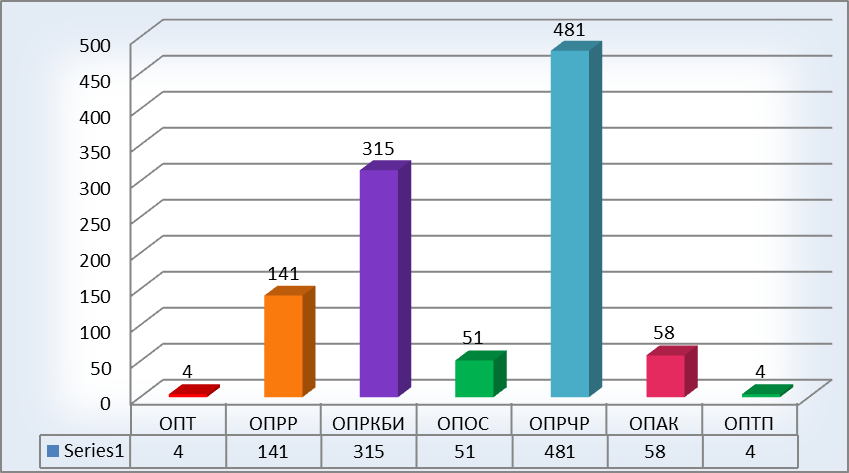 Източник:  ИСУНСключените договори  по оперативните програми на територията на Югоизточен район към 15.04.2016г. са:ОП „Транспорт”- 4 броя одобрени проекти на стойност  965 037 363 лева,  при 120 проекта за страната, на стойност - 5 704 033 646 лева. На национално ниво към 31.12.2015 г. ОПТ е разплатила на бенефициентите средства в размер на 3 287 642 819 лв. или 87,95% от бюджета на ОП. Само през 2015 г. са разплатени 1 037 730 968 лв.ОП „Регионално развитие” - 141 броя одобрени проекти на стойност 474 128 955 лева, при 1199 проекта за страната, на стойност - 3 376 124 380 лева. Общо разплатените суми на бенефициентите към момента са 3 058 819 620 лв., което представлява 97,67 % от бюджета на ОП. Само за 2015 г. са разплатени 645 503 048 лв.ОП „Конкурентоспособност” - 315 броя одобрени проекти на стойност 331 317 246 лева, при 3152 проекта за страната, на стойност - 3 281 636 654 лева. Реално изплатените суми към 31.12.2015 г. към бенефициентите са в размер на 2 172 077 359 лв., което представлява  95,56 % от бюджета на програмата. За 2015 г. те са 393 508 318 лв.ОП „Околна среда” - 51 броя одобрени проекти на стойност 632 553 223 лева, при  при  518 проекта за страната, на стойност - 4 349 705 195 лева. Към 31.12.2015 г. общо изплатените средства на бенефициентите са в размер на 3 505 279 123 лв., което е 109,17 % от бюджета на ОП. Само за 2015 г. са разплатени 834 134 786 лв.ОП „Човешки ресурси” - 481 броя одобрени проекти на стойност 44 799 095 лева, при  4 988 проекта за страната, на стойност - 2 414 910 363 лева. Към 31.12.2015 г. на бенефициентите са разплатени 2 279 726 431 лв., което е 96,02% от общия бюджет на програмата, като само за 2015 г. разплатените средства са 283 568 435 млн.лв.ОП „Административен капацитет” - 58 броя одобрени проекти на стойност 7 090 607 лева, при 1440 проекта за страната, на стойност -  351 345 644 лева. Реално изплатените суми на бенефициентите към 31.12.2015 г. възлизат на 331 878 076 лв., което представлява 97,49 % от бюджета на програмата. Само за 2015 г. те са 50 511 544 лв.ОП „Техническа помощ” - 4 броя одобрени проекти на стойност 2 479 777 лева, при 123 проекта за страната, на стойност  -  111 700 264 лева. Реално изплатените средства на бенефициентите към 31.12.2015 г. възлизат на  106 679 997 лв., което представлява 99,79 % от бюджета на програмата. Само за 2015 г. те са 19 191 785 лв.С най-голям брой проекти  е ОП „Човешки ресурси” - 481 броя, а най-висок относителен дял от средствата реализирани по Оперативните програми на територията на ЮИР е този на ОП „Транспорт” с 39,3 %, ОП „Околна среда” - 25,7 %  и ОП „Регионално развитие” - 19,3 %. Разпределението  на сключените договори на областно ниво е следното:Фигура 18 Брой сключени договори по области от Югоизточен район със средства от оперативните програми, съфинансирани от ЕФРР, ЕСФ и КФ към 15.04.2016 г.Източник:  ИСУНВидно от фигура 7 общините в областите Бургас и Стара Загора са по-активни в усвояване на евросредствата, в сравнение с останалите две области на района - Сливен и Ямбол. На територията на област Бургас са сключени  най- голям брой  договори по оперативните програми - 35%, а  с най-малко  проекти участва област Сливен - 14%. В стойностно изражение, разпределението на проектите по области в Югоизточен район е представено на фигура 18. От всички сключени договори, 36% са проектите с ефект върху целия ЮИР. На територията на област Бургас са привлечени 33% от договорените финансови средства за района, за област Стара Загора  делът е 18%, а за областите Ямбол и Сливен съответно -  7% и 6%.Фигура 19 Стойност на сключените  договори по области от Югоизточен район със средства от оперативните програми, съфинансирани от ЕФРР, ЕСФ и КФ към 15.04.2016 г.През 2015 г. в ЮИР  стартира и изпълнението на проекти по Оперативните програми за периода 2014-2020г. По ОП „Иновации и конкурентоспособност“ започна изпълнението на 33 проекта на стойност 29 253 299 лв., а по ОП „Добро управление“ стартираха проекти насочени към ефективното функциониране на Областните информационни центрове в градовете Бургас, Сливен,Стара Загора и Ямбол на обща стойност 1 629 908 лв.IV. ДЕЙСТВИЯТА, ПРЕДПРИЕТИ ОТ РЕГИОНАЛНИЯ СЪВЕТ ЗА РАЗВИТИЕ НА ЮГОИЗТОЧЕН РАЙОН, С ЦЕЛ ОСИГУРЯВАНЕ НА ЕФЕКТИВНОСТ И ЕФИКАСНОСТ ПРИ ИЗПЪЛНЕНИЕ НА РЕГИОНАЛНИЯ ПЛАН ЗА РАЗВИТИЕ.Съгласно Закона за регионалното развитие (ЗРР), чл.18, ал.2 и чл.43 от Правилника за приложение на ЗРР  Регионалният съвет за развитие (РСР) е орган за провеждане на държавната политика за регионално развитие в съответния район.  Като членове в състава на РСР  на ЮИР са представители на министерства, областните управители на областите включени в ЮИР, представители на общините и представители на организациите на работодателите и на работниците и служителите на национално равнище. По инициатива на Председателят на Регионалния съвет за развитие и членовете на съвета, в заседанията с право на съвещателен глас участват представители на висшите учебни заведения (Тракийски университет - Стара Загора;  „Бургаски свободен университет“ - гр.Бургас ; „Факултет и Колеж - Сливен“ към Технически университет - София; Факултет „Техника и технологии“- Ямбол към  Тракийски университет - Стара Загора) и др.научни и организации в района, които имат отношение към регионалното развитие.През 2015 г.  в заседанията участваха и представители на гражданския сектор от района в лицето на -  Сдружение „Форум Гражданско участие”- област Бургас и Сдружение „За духовни и социални дейности“  - област Сливен.  Този подход води до повишаване на експертния капацитет на РСР и информираността при вземане на решения. Представителите на университетите допринасят за обвързване и ориентиране на образователния процес за придобиване на професионално образование към нуждите и перспективите за развитие на ЮИР.В чл.49 от ППЗРР са регламентирани функциите на РСР. Съгласно чл.84 от ППЗРР Регионалният съвет за развитие на Югоизточния район е органа за наблюдение на Регионалния план за развитие на района. РСР обсъжда и одобрява Годишния доклад за наблюдението на изпълнението на РПР. В документа се съдържа информация за действия, предприети от РСР с цел осигуряване на ефективност и ефикасност при изпълнението на плана, съгласно чл.87, т.3 от ППЗРР в т.число:а) мерките за наблюдение и създадените механизми за събиране, обработване и анализ на данни;б) преглед на проблемите, възникнали в процеса на прилагане на регионалния план за развитие през съответната година, както и мерките за преодоляване на тези проблеми;в) мерките за осигуряване на информация и публичност на действията по изпълнение на регионалния план за развитие;г) мерките за постигане на необходимото съответствие на регионалния план за развитие със секторните политики, планове и програми;д) мерките за прилагане принципа на партньорство;е) резултатите от извършени тематични оценки или оценки за специфични случаи към края на съответната година.Предприети мерки за наблюдение и създадени механизми за събиране, обработване и анализ на данниПрез първото полугодие на 2015 г. са проведени  две заседания  на РСР на ЮИР,  от които едно съвместно с  РКК към РСР на ЮИР  под председателството на област Сливен. През второто полугодие на 2015 г. са проведени  две заседания  на РСР на ЮИР, от които едно съвместно с  РКК към РСР на ЮИР  под председателството на област Бургас. На проведените две съвместни заседания представителите на Управляващите органи на Оперативните програми представиха актуална информация за хода на изпълнение по операциите на оперативните програми на територията на района. Основните финансови инструменти за постигане на целите и приоритетите на РПР на ЮИР са оперативните програми и в тази връзка е осъществявана ефективна и ефикасна координация и взаимодействие с представителите в Регионалния координационен комитет на УО на Оперативните програми и на ЦКЗ през цялата 2015 г. Периодичното представяне и обсъждане на информацията е особено важно за процеса на наблюдение на изпълнението на РПР на ЮИР и затова в определените срокове са изисквани и предоставяни всички справки (годишни за 2014 г., справки за първото 6-месечие на 2015 г. и годишни справки за 2015 г.), регламентирани в чл. 8, т. 1-5 от Вътрешните правила за работа на РКК към РСР на ЮИР, относно изпълнението и социално-икономическото въздействие на Оперативните програми, съфинансираните от ЕС, на територията на района. Във връзка с подобряване на координационните механизми при наблюдението и оценката на  регионалното и местно развитие, и с оглед ефективното провеждане политиката за регионално развитие, със съдействието на Председателя на съвета за целите на Годишния доклад за наблюдение изпълнението на РПР на ЮИР за 2014 г., бяха изпратени писма за информация до централни, регионални и местни структури.  По отношение отчитането на заложените специфични индикатори за района  е  ползвана информация от следните източници: ДП „Национална компания железопътна инфраструктура, Министерство на културата, Министерство на туризма, Министерство на младежта и спорта, МВР - ГД „Пожарна безопасност и защита на населението“, Областните пътни управления, Дирекция „Регионална служба по заетостта“, Басейнова дирекция - Бургас,  В и К дружества, Институт по океанология - Варна, Регионалните инспекторати по образование, общински и областни администрации и др.регионални структури. При изготвянето на Годишния доклад на плана са използвани наличните официални статистически данни на НСИ и Евростат. Събраната, анализирана и обобщена информация от Секретариата на Регионалния съвет за развитие на Югоизточен район бе включена в доклада. Добавена бе и обобщената справка за общините в района относно изготвените и приети от Общинските съвети документи: Последващи оценки на Общински планове за развитие (ОПР) за периода 2007 - 2013 г.,  ОПР за периода 2014-2020 г. и Годишни доклади на ОПР за 2014 г. В резултат Годишният доклад бе обсъден и одобрен на 22-то заседание на Регионалния съвет за развитие на Югоизточен район, проведено на 23.06.2015 г.През м.март 2015 г. на  проведено съвместно заседание на  РСР и РКК на ЮИР  бе обсъдена тема „Усъвършенстване и ефективно прилагане на законодателството в областта на регионалното развитие“.  Към членовете на РСР  на ЮИР бе отправено искане за формулиране на конкретни предложения за промени в разпоредбите на ЗРР и ППЗРР. Становища с предложения за промени постъпиха от  четирите области в района и от представителите на  Тракийския университет - Стара Загора, които с оглед кратките срокове секретариатът обобщи и изпрати. През м.юни 2015г. на 22-ро заседание на РСР на ЮИР  промените в нормативната база бяха представени. Във връзка с писмо за определяне на общините за целенасочена подкрепа, от областните администраци е предоставена информация за териториалния обхват на районите за  целенасочена подкрепа съгласно Областните стратегии за развитие на съответните области.  Във връзка с анагажимента на областните администрации в процеса на разработването на Целенасочената инвестиционна програма бяха  изпратени в табличен вид  предложения за инвестиционни проекти от общините на територията на ЮИР, предварително обсъдени и одобрени на заседания на Областните съвети за развитие. Началникът на отдел „СПКРР в ЮИР-Бургас“ участва в заседанията на Областните съвети за развитие на област Стара Загора и област Бургас, където бяха обсъдени и одобрени проектите на общините от съответните области. Секретариатът на РСР на ЮИР обобщи представените проектни предложения по приоритетни направления и стойности. По отношение на изготвения проект на  Целенасочената инвестиционна програма бяха изпратени становища от общините, попадащи в обхвата на програмата. Всички коментари и предложения  бяха обобщени от Секретариата на съвета.Секретариатът на РСР на ЮИР изготви Доклад и преписката по доклада за Последващата оценка за изпълнението на РПР на ЮИР 2007-2013 г.През 2015 г. съставът на Регионалният съвет за развитие на Югоизточен район е актуализиран след проведените местни избори. С оглед програмен период 2014-2020 г. и включване на представители на Управляващите органи на ОП е актуализиран и състава на Регионалният координационен комитет. Избрани са представители( титуляри и заместници) в КН на ОП за периода 2014-2020 г. във връзка с ПМС 189 от 20.07.2015 г.През  отчетната година е представена информация за одобрените програми за програмен период  2014 - 2020 г.: ОП „Развитие на човешките ресурси“;  ОП „Наука и образование за интелигентен растеж“, ОП „Добро управление“ и  ОП „Транспорт и транспортна инфраструктура”; „Програмата за развитие на селските райони“.Преглед на проблемите, възникнали в процеса на прилагане на РПР на ЮИР през 2015 г., както и мерките за преодоляване на тези проблемиОсновен проблем е липсата на статистическа информация на регионално ниво и областно ниво за проследяване изменението на някои от индикаторите, които определят напредъка по изпълнение на приоритетите на Регионалния план, както и проследяване на  въздействието на всички източници за финансиране изпълнението на плана. Определените в новия РПР на ЮИР ключови, специфични индикатори и индикатори за целите на Стратегия „Европа 2020“на ЕС за наблюдение изпълнението на стратегическите цели и приоритети обхващат разнородни характеристики, различни териториални нива и източници на информация. За част от индикаторите не са зададени начални стойности или мерната единица не съответства за измерване изпълнението им.За преодоляване на тези пречки, за целите на Годишния доклад през м.април 2015 г. са изготвени писма от Председателят на РСР на ЮИР до областните и общинските администрации на територията на ЮИР за представяне на информация за изпълнението на проекти от различни финансови източници, извън седемте оперативни програми, както  и справка за определени специфични индикатори, която е добавена към доклада. При изготвянето на документа са използвани данни, анализи и доклади от НСИ, сравнителни данни на Евростат за регионите в ЕС, информация от официалните сайтове на оперативните програми, единния информационен портал за Структурните фондове на ЕС в България - ИСУН, УО на оперативните програми. В някои от случаите, по определени показатели липсват официални или институционални данни или ако ги има, те са единствено на национално ниво, а не на регионално и областно ниво. Проблем се оказва също недостига на актуална статистическа информация и различния времеви период на отчитане на някои от индикаторите. В резултат на това са изготвени и допълнителни писма от Председателят на РСР на ЮИР до различни централни и местни структури, в зависимост тяхната полезност за отчитане реалния напредък на плана, благоприятното му въздействие спрямо района, в т.ч. подобряване качеството на живот на населението. В отговор са подадени справки за специфични индикатори от : ДП „Национална компания железопътна инфраструктура, Министерство на културата, Министерство на младежта и спорта, Министерство на туризма, Областните пътни управления, Дирекция „Регионална служба по заетостта“, Басейнова дирекция, В и К дружества, Институт по океанология – Варна, Регионалните служби „Социално подпомагане“, Регионалните инспекторати по образование и др. По-голямата част от адресатите на исканията са предоставили информация в зависимост от наличните им данни. Секретариатът селектира, анализира, обобщи  и отрази тази информация в Годишния доклад на РПР на ЮИР. През 2015 г. началникът на  отдел „СПКРР в ЮИР - Бургас“ участва в заседанията на Областния съвет за развитие на област Стара Загора и област Бургас и по този начин отделът е допълнително информиран за дейността на областта. Периодично областните администрации в района представят информация  за изпълняваните от тях действия, както и за проведените заседания на ОСР и взетите решения. Мерки за осигуряване на информация и публичност на действията по изпълнение на РПР на ЮИРРСР на ЮИР осигурява информация и публичност на всички нива при осъществяване на планирането, програмирането, финансирането, наблюдението и оценката на РПР.На заседанията на РСР участват партньори, широк кръг заинтересовани страни, институции с цел съгласуване, обсъждане на важни въпроси за района, което гарантира прозрачност и ефективност в процеса на вземане на решения. Съгласно чл. 55, ал. 1 от ППЗРР, след всяко проведено заседание приетите решения се довеждат до знанието на заинтересованите страни, чрез средствата за масово осведомяване, с цел осигуряване на публичност и прозрачност на обсъдените теми и генериране на повишено внимание и ангажираност у гражданите. Протоколите от заседанията на РСР и РКК на ЮИР се публикуват на официалната страница на МРРБ. Документи и материали по отношение на предстоящите и проведените заседания на РСР на ЮИР се изпращат по електронната поща до всички членове и присъствалите гости на срещата за сведение. През 2015 г. областните администрации от района редовно публикуваха на своите интернет страници информация относно заседанията.Съгласно чл. 49. т.7 от ППЗРР, изготвеният проект на Последващата оценка на Регионалния план за развитие на Югоизточен район за периода 2007-2013 г. бе обсъден и одобрен с Решение № 3 на заседание на РСР на ЮИР на 05.12.2014 г. Експертите от отдел „СПКРР в ЮИР-Бургас“ взеха участие в процеса по изготвяне на Доклада и преписката за доклада на Последващата оценка за изпълнението на РПР на ЮИР 2007-2013 г. Това предостави възможност на служителите за осъществяване на координация, както със звеното на ГД „СПРРАТУ” на централно ниво в рамките на МРРБ, така и с административни структури, имащи отношение със съгласувателната процедура по приемане на доклада на ПО на РПР на ЮИР.  В резултат на активната работа и положените усилия на служителите, Докладът относно резултатите от последващата оценка за изпълнението на Регионалния план за развитие на Югоизточен район за периода 2007-2013 г. е одобрен от Министерския съвет с Протокол № 15/15.04.2015 г. На заседание на 23.06.2015 г. РСР на ЮИР обсъди и одобри Годишния  доклад за наблюдение на изпълнението на Регионалния план за развитие на Югоизточен район за 2014 г. С цел осигуряване на публичност докладът се  публикува на интернет страницата на МРРБ. През 2015 г. в заседанията на РСР на ЮИР участие взеха представителите на академичните среди от Югоизточен район ( БСУ - Бургас, Тракийски университет - Стара Загора,  „Факултет и колеж - Сливен“ към  Технически университет - София, Факултет „Техника и технологии“-Ямбол към Тракийски университет - Стара Загора). В зависимост от темите на заседанията са присъствали и представители на териториални структури и организации от Югоизточен район. На заседание на съвета бе разгледана темата за туризма, дискутираха се проблемите в бранша и  необходимостта от превенция и контрол на предлаганите дейности и услуги. Представени бяха възможностите за финансиране на туристическия сектор от ЕС за периода 2014-2020 г. и с оглед постигане на по-благоприятна среда  и устойчивост на тристическите услуги всички участници в срещата изразиха готовност за обединяване на усилията на администрациите на всички нива в посока сътрудничество с бизнеса. В изпълнение на чл.49, т.15 от Правилника за прилагане на Закона за регионалното развитие, Регионалният съвет за развитие на Югоизточен район на 23-то заседание на 04 септември 2015 г. в гр. Бургас обсъди и прие Годишна индикативна програма за дейността си през 2016 г. - Мерки за постигане на необходимото съответствие на РПР на ЮИР със секторните политики, планове и програми.Регионалният план за развитие на ЮИР за периода 2014-2020 г., и заложените в него стратегически цели и приоритети са съгласувани с предвижданията на европейските и националните стратегически документи. Определящ принос за постигането на съответствие на РПР ЮИР 2014-2020 г. с ключови за района секторни политики, през 2015 г. продължават да оказват Оперативните програми, съфинансирани от фондовете на ЕС. Членовете на съвета в качеството си на представители на РСР на ЮИР участват в процеса на наблюдение на изпълнението на оперативните програми като присъстват в заседанията на Комитетите за наблюдение на Националната стратегическа референтна рамка и оперативните програми за 2007- 2013 г., Споразумението за партньорство на Република България 2014-2020 г., и на Програмите за новия период 2014-2020 г. , съфинансирани от фондовете на ЕС. Това подпомага информационно процеса на наблюдение на изпълнението на Регионалния план за развитие като цяло и допринася за постигане на съответствие на плана със секторните политики, планове и програми.Пряко влияние върху регионалното развитие имат транспортната политика, енергийната политика, социалната политика, политиката за опазване на околната среда, политиката в сферата на иновациите и научно-технологичното развитие, политиката за туризма, в т.ч. културно-историческо наследство и интегрираната морска политика. С оглед фокусиране на стратегическата рамка за развитие на района с тематичните области на интервенции по ОП за програмен период 2014-2020 г., и за целите на наблюдение изпълнението на РПР на ЮИР за периода 2014-2020 г. е необходимо да се извърши съпоставка с приетите и одобрени оперативни програми от ЕК.  В състава на Регионалния координационен комитет (РКК) към РСР на ЮИР влизат представителите на Управляващите органи на програмите.  В тази връзка през м.април 2016 г. е изпратено писмо от Председателят на РСР на ЮИР до представителите на Управляващите органи на всички програми за изготвяне съпоставка на целите и приоритетите на плана със съответните приоритетни направления - оси/схеми/мерки на програмите, съгласно предложена таблица. Това е една допълнителна мярка за постигане на необходимото съответствие на РПР на ЮИР със секторните политики, планове и програми.В състава на РСР на ЮИР, освен представителите на Оперативните програми, присъстват и представители на висшите учебни заведения. В зависимост от темите на заседанията през 2015 г. са присъствали и представители на местните териториални структури и организации от Югоизточен район, НПО, представители от туристическия сектор. Това участие в заседанията им позволява споделяне на идеи и предложения  и поемане на отговорност при формулиране на дадена политика  и спомага за постигането на съответствие на Регионалния план за развитие със секторните политики.На проведените през 2015 г. заседания на РСР на ЮИР са представени и обсъдени ключови приоритети и проекти на територията на ЮИР за периода 2014-2020 г. Членовете на съвета са информирани относно етапа на изпълнение на одобрените за финансиране проекти с регионално и местно значение по различните програми. Изграждането на ефективни партньорства в процеса на изпълнението на плана дава възможност да се реализира по-голяма икономическа целесъобразност и да се укрепи потенциала за разкриване на нови пътища към привличането на средства. Предприети мерки за прилагане принципа на партньорствоПринципът на партньорство е водещ принцип в процеса на наблюдение на изпълнението на Регионалния план за развитие на ЮИР и за новия програмен период 2014-2020 г., който продължава да се прилага и усъвършенства с цел постигането на максимална прозрачност, организирането на дискусии, включването и ползването на експертния потенциал на всички заинтересовани страни. Основни партньори на РСР на ЮИР са регионални структури на централната власт, местната власт и сдружения на общините, регионални структури на браншови и синдикални организации, университетски и изследователски институции, представители на НПО за района -  Сдружение „Форум Гражданско участие”- област Бургас и Сдружение „За духовни и социални дейности“  - област Сливен. Представителите на тези структури присъстват на заседанията с право на съвещателен глас във връзка с обсъждане и представяне на стратегически и планови документи за интегрирано регионално и местно развитие за стария и новия програмен период, и при обсъждане на ключови за развитието на района секторни политики. През март 2015 г. на заседание на РСР на ЮИР, с оглед подобряване процеса по прилагане принципа на партньорство по отношение на регионалната политика, към членовете на съвета бе отправен призив в двуседмичен срок да представят конкретните си  предложения за промени на разпоредбите на ЗРР и ППЗРР. По време на заседанието Регионалният съвет за развитие обсъди и съгласува проекта на Актуализираната Областна стратегия за развитие за новия програмен период 2014-2020 г. на област  Сливен.През юни 2015 г. Регионалният съвет за развитие обсъди и одобри  Годишния доклад, за наблюдение изпълнението на Регионалния план за развитие на Югоизточен район за 2014 г. На съвета бе представена информация за процеса на разработване  Целенасочената инвестиционна програма в подкрепа на развитието на Северозападна България, Родопите, Странджа, пограничните, планинските и полупланинските слаборазвити райони. Целта на програмата е изготвяне на Интегриран стратегически планов документ за управление и развитие на граничните и слаборазвити територии,  преодоляване на икономическата им изостаналост, привличане на инвестиции и намаляване на различията между българските райони. Членовете на съвета бяха информирани за резултатите от анализа на социално-икономическото развитие на географски район Странджа. Дискутираха се  приоритетите и целите, които да бъдат включени в Целенасочената инвестиционна програма.Представени и обсъдени от съвета бяха  и предложенията за изменениe и допълнениe на Закона за регионалното развитие. Предложенията са свързани с необходимостта от усъвършенстване, надграждане и хармонизиране на действащия закон за регионалното развитие в съвременните условия,  за да се постигне по-висока приложимост, ефективност и ефикасност на законовите разпоредби, като същевременно се осигури съответствие и със законодателната рамка на ЕС през периода 2014-2020 г. Отправените предложения бяха обобщени от представител на Фондация за реформа в местното самоуправление. На 23-то заседание на Регионалния съвет за развитие на Югоизточен район под председателството на областния управител на област Бургас бе обсъдена темата за развитието на туризма с участие на представители на туристическия бранш. Представител от Министерството на туризма запозна присъстващите с развитие на регионалната туристическа политика в туристическите райони на Югоизточен район, съгласно утвърдената Концепция за туристическо райониране на България. Членовете на съвета бяха информирани относно възможностите за финансиране на туристическия сектор от ЕС за периода 2014-2020 г. Представени бяха   примерните дейности, които ще се финансират, бенефициентите и бюджета предвиден за подкрепа на туризма, съгласно одобрените европейски програми и тези,  които предстои да бъдат одобрени. Представителите на туристическия сектор запознаха присъстващите с  предварителните резултати  на туристически сезон - лято 2015 г. Община Бургас представи  пред членовете на съвета своя  модел на общината за успешна културна, спортна и туристическа политика. Поради изтичане на периода на действие на Стратегията за децентрализация  на държавното управление  и необходимостта от нова Стратегия за периода 2016-2025 г., МРРБ  възложи изготвянето й  на „ФРМС консулт“ ЕООД. Представител на Фондацията за реформа в местното самоуправление  инициира задълбочено обсъждане на основните аспекти от съдържанието на бъдещата Стратегия за децентрализация на държавното управление. На заседание на РСР на ЮИР се представиха новите членове на Регионалния координационен комитет на Югоизточен район - представители на  Управляващите органи на Програмите за периода 2014-2020 г. и представители на Регионалния съвет за развитие в Комитетите на наблюдение на ОП 2014-2020 г.Членовете на  съвета обсъдиха и приеха промени във Вътрешните правила за работа на Регионалния координационен комитет на  Югоизточен район. Особено внимание бе отделено на  Целенасочената  инвестиционна програма (ЦИП) в подкрепа на развитието на Северозападна България, Родопите, Странджа, пограничните, планинските и полупланинските слаборазвити райони. Заинтересованите страни имаха възможност да се включат в обсъждане на документа. Служители от „Географика“ ООД представиха проект на Методически указания за изработване на концепции и схеми за пространствено развитие. Целта на проекта се  изразява в осигуряване на методическа подкрепа на органите, отговорни за изготвянето, съгласуването, приемането, наблюдението и актуализацията на регионалните схеми за пространствено развитие на районите от ниво 2, регионалните схеми за пространствено развитие на областите и концепциите за пространствено развитие на общините.През цялата 2015 г. служителите на отдел „СПКРРЮИР-Бургас“ осъществяваха координация и взаимодействие с централните и териториалните структури на изпълнителната власт за изпълнение целите и приоритетите на РПР на ЮИР. Активно съдействаха и популяризираха информация, касаеща участие на местно ниво или др. форми на сътрудничество като:Популяризиране на  Покана за участие във Втората конференция на заинтересованите страни за Черно море, организирана от ЕК и МТИТС до заинтересованите страни в района;Популяризиране обява на Министерство на енергетиката за прием кандидати за обучение по ЕЕ и ВЕИ до областните управители и кметове на общините на територията на Югоизточен район;Популяризиране на  втори национален конкурс на Външно министерство за приложно-изследователски проект на тема „Предизвикателства и перспективи за развитие на Черноморския регион и мястото на България в него”;Във връзка с проект „Трансграничен морски пространствен план за Черно море – Румъния, България“ или „MARSPLAN – BS” са изготвени писма от името на областния управител на област Бургас до кметовете на общините Бургас, Поморие, Созопол и Несебър с молба за предоставяне на информация за нови обекти и мероприятия, включени в ОУП;                         Участие на началник - отдела в Конференция на Регионалната асоциация на общините  „Тракия“. Представяне на резултатите от изпълнението на Регионалните планове за развитие на Южен централен  и Югоизточен райони за периода 2007-2013 г.  и обсъждане на въпросите на стратегическото планиране в района и страната;Участие на началник – отдела в работна среща между областните управители на Бургас, Варна и Добрич, представители на морския бранш и отговорните институции, с цел обсъждане на  проект за Интегрирана морска стратегия на Република България;  Участие на началник - отдела в  две заседания на Регионалния съвет за развитие и Регионалния координационен комитет на Североизточен  район, с цел обмяната на опит и добри практики. Укрепването на капацитета в сферата на регионалното развитие е стратегическа необходимост за усъвършенстване на политиката за регионално развитие. Подобряването на координацията и партньорството между участниците в регионалното развитие е от особено важно и съществено значение за рационализиране на тяхната съвместна работа.Постигнати резултати от извършени тематични оценки или оценки за специфични случаи към края на 2015 г.Във връзка с изготвянето на  Целенасочена инвестиционна програма (ЦИП) в подкрепа на развитието на Северозападна България, Родопите, Странджа, пограничните, планинските и полупланинските слаборазвити райони бяха формулирани и изпратени становища от общините попадащи в обхвата на програмата. Всички коментари и предложения  бяха обобщени от Секретариата на съвета. Обобщени бяха и представените проектни предложения по приоритетни направления и стойности.   На 22-ро заседание на РСР на ЮИР през месец юни  бяха представени  резултатите от анализа на социално-икономическото развитие за географски район Странджа по проекта на Целенасочената инвестиционна програма. Изпълнителят, разработващ програмата запознаха членовете на съвета с  предложенията си за цели и  приоритети по нея. През месец ноември  2015 г. изготвения проект на Целенасочената инвестиционна програма бе представена и обсъдена на съвместно заседание на РСР и РКК на ЮИР. Действията, касаещи подобряване дейността на Регионалния съвет за развитие и осигуряване ефективност и ефикасност при изпълнението на РПР са свързани с  обсъждането  и  приемането  на доклади  и  стратегически документи, представяне на програми  и  секторни политики. В хода на проведените заседания на РСР на ЮИР през 2015 г. бяха обсъдени следните теми, въпроси  и проекти на документи: Усъвършенстване и ефективно прилагане на законодателството в областта на регионалното развитие; Представяне на информация за хода на операциите по Оперативните  програми (2007-2013г.) в Югоизточен район; Представяне на информация за одобрените  програми за програмен период  2014 - 2020 г.: ОП „Развитие на човешките ресурси“;  ОП „Наука и образование за интелигентен растеж“, ОП „Добро управление“ и  ОП „Транспорт и транспортна инфраструктура” , ОП „Региони в растеж“ за периода 2014-2020г.; ОП „Инициатива за МСП“ за периода 2014-2020 г. ;Програмата за развитие на селските райони.Обсъждане и съгласуване на Актуализиран документ за изпълнение на Областната стратегия за развитие  на област Сливен за периода 2015-2020 г. Приемане на Годишния доклад за наблюдение изпълнението на Регионалния план за развитие на Югоизточен район за 2014 г.; Целенасочена инвестиционна програма в подкрепа на развитието на Северозападна България, Родопите, Странджа, пограничните, планинските и полупланинските слаборазвити райони -  представяне на резултатите от анализа на социално-икономическото развитие на географски район  Странджа.  Предложения за цели и  приоритети. Представяне и обсъждане на Целенасочена инвестиционна програма в подкрепа на развитието на Странджа - Сакар;Представяне и обсъждане на предложения за изменениe и допълнениe на Закона за регионалното развитие;Представяне на  изпълнението на плана за действие по Иновационната стратегия за интелигентна специализация 2014-2020 г.;Изпълнението на целите и приоритети на Югоизточен район в сферата на туризма, съгласно РПР на ЮИР (2014-2020 г.) през 2014г. и  обсъждане резултатите от летния  туристически сезон  през 2015 г.;Провеждане и развитие на регионалната туристическа политика в туристическите райони на Югоизточен район, съгласно утвърдената Концепция за туристическо райониране на България ;Възможностите за финансиране на туристическия сектор от ЕС за периода 2014-2020 г.;Представяне модела на община Бургас за успешна културна, спортна и туристическа политика;Представяне и обсъждане на проект на Стратегия за децентрализация на  държавното управление за периода 2016-2025 г.;Обсъждане и приемане на проект на Годишна индикативна програма за   дейността на Регионалния съвет за развитие на Югоизточен район за 2016 г.;Представяне на новите членове на РКК на ЮИР- представители на  Управляващите органи на Програмите за периода 2014-2020 г.; Обсъждане и приемане на промени на Вътрешните правила за работа на РКК към РСР на ЮИР;Избор на представители на РСР на ЮИР в ОП по Фонда за европейско подпомагане на  най-нуждаещите се лица 2014-2020 г. ОП „Развитие на човешките ресурси“2014-2020г. и нови заместник - представители  в Комитета по наблюдение на ОП „Иновации и конкурентоспособност“ 2014-2020 г. и ОП „Инициатива за малки и средни предприятия“ 2014-2020г., Комитета по наблюдение на  ОП „Региони в растеж“ 2014-2020 г.;Обсъждане проекта на Методически указания за разработване на концепциите и схемите за пространствено развитие по чл. 7б -7д на ЗРР.V. ЗАКЛЮЧЕНИЯ И ПРЕДЛОЖЕНИЯ ЗА ПОДОБРЯВАНЕ НА РЕЗУЛТАТИТЕ ОТ НАБЛЮДЕНИЕТО НА РПР НА ЮИР Годишният доклад за наблюдение изпълнението на Регионалния план за развитие на Югоизточен район отразява промените в социално-икономическите условия и политиките за развитие на национално, регионално и местно ниво, както и постигнатия напредък по изпълнението на целите и приоритетите на плана въз основа на индикаторите за наблюдение. Докладът отчита поставените акценти  в  РПР на  ЮИР  за периода   2014-2020 г. свързани  с  икономическото, социалното и териториално сближаване на района, укрепване на градовете центрове, както и  подобряване свързаността  и качеството на средата  в  населените места. Годишният доклад отговаря на националната и европейска политика в областта на регионалното развитие. Отчетено е участието и приноса на България в Стратегия „Европа 2020” за постигане на по-висока конкурентоспособност на регионалната икономика, преодоляване на вътрешно регионалните различия и ключовите дефицити в социалната и техническата инфраструктурата, развитието на човешкия потенциал и подобряване на околната среда. Процесът на наблюдение се извършва със съдействието на  органите на централната власт и техните регионални структури, представителите на Регионалния съвет за развитие в Комитетите по наблюдение изпълнението на Оперативните програми и местните власти,  чрез предоставяне на информация, анализи, отчети и доклади. При наблюдение изпълнението  на плана отчетения напредък в сферата на инфраструктурата, туризма,  икономическата и жизнена среда се извършва посредством  спазване принципа на партньорство, публичност и прозрачност. Анализът на социално-икономическите показатели показва, че в района се наблюдава запазване тенденцията на постоянен растеж. ЮИР продължава да има значим принос към икономическото развитие на страната, заемайки  трето място сред районите в страната по БВП. Приносът на отделните области в БВП на района през последните десет години се запазва относително постоянен с тази разлика,  че през 2013 г. и 2014 г. област Стара Загора изпреварва  област Бургас. В същото време по отношение на съвкупния национален БВП  област Стара Загора е на четвърто място сред областите в страната. За Югоизточен район са характерни значителни вътрешнорегионални диспропорции в приноса на отделните области при формирането на секторите на БДС. Тенденцията на превес на сектора на услугите в областите Бургас, Сливен и Ямбол  се запазва. Област Бургас заема водещо място в сектора на услугите и в аграрния сектор, но делът на областта в индустриалния сектор  рязко спада. В същото време в област Стара Загора превес има индустриалния сектор. По отношение на ПЧИ се наблюдава рязък спад на направените инвестиции в  района, дължащо се основно на област Бургас. През 2014 г. разходите за НИРД в Югоизточен район се увеличават значително. Туризмът продължава да заема водещо място в икономиката на района  и е  значим фактор за развитието му. Въпреки това се отчита необходимостта от разнообразяване на  регионалния туристически продукт.През 2015 г. населението продължава да намалява и застарява, както в страната, така и в ЮИР. Задълбочава се дисбаланса  в териториалното разпределение на населението. Коефициентът на раждаемост и естествен прираст на ЮИР се запазват по-високи от средните за страната,  а коефициентът на смъртност е еднакъв с този за страната. Тенденцията на намаляване гъстотата на населението в ЮИР се запазва. През 2015 г. коефициентът на безработица се запазва по-висок за ЮИР от този за страната, въпреки, че през последните години се отчита положителна тенденция на спад на безработицата в  областите в ЮИР. Най - чувствително е намалял показателя в областите Ямбол и Сливен. През 2015 г. се запазват положителните тенденции в развитието на транспортната и екологична инфраструктура.  Най-голяма част от новоизградените магистрали в страната попадат на територията на Югоизточния район, въпреки, че гъстотата на изградената железопътна мрежа в района е все още по-ниска от средната за страната. През 2015 г. продължава развитието на пристанищната инфраструктура и се укрепва капацитета на Летище Бургас. Състояние на екологичната инфраструктура в ЮИР през отчетния период се подобрява и достига  степен на развитие на водоснабдителната мрежа на едно от първите места в страната. Във всички области в района е достигнато максимално задоволяване на нуждите на населението с питейна вода. Продължава да нараства дела на населението, обхванато от системите за организирано сметосъбиране и транспортиране на битовите отпадъци, единствено в област Стара Загора делът е по-нисък.    През 2015 г. се отчита напредък в изпълнение на стратегическа цел 1 по отношение на повишаване конкуретноспособността на регионалната икономика и развитие на туризма, като най-динамично развиващ се отрасъл от икономиката.  Достъпа и съхраняването на туристически ресурси, създаването на инфраструктура до обектите на природното и културно наследство и подобряване на регионалния туристически продукт и неговото популяризиране в национален и международен аспект са от съществено значение за района. Развитието на конкурентоспособен туризъм и провеждане на регионална туристическа политика е предмет на внимание и обсъждане от Регионалния съвет за развитие през 2015г. Обсъдени са и набелязани мерки за развитие на трите туристически района попадащи в обхвата на ЮИР. По отношение реализацията на стратегическата цел 1е важно да се отбележи, че развитие на екологичната инфраструктурата е на добро ниво в ЮИР. По-висока е степента на развитие на водоснабдителната мрежа в района от средната за страната, както и по- нисък е процентът на загубите при преноса на вода по водопроводната мрежа в района, което е признак, че тя се подменя и модернизира. През 2015 г. се наблюдава цялостен напредък  по двете приоритетни направления на стратегическата цел 2: подобряване на достъпа до образователни, здравни, социални, културни услуги и развитие на спортната инфраструктура в района и подобряване на качествените характеристики и конкурентоспособността на човешките ресурси в Югоизточен район. Единствено приоритет 3: Укрепване на административния капацитет на местните и регионалните власти в Югоизточен район, отчита спад на извършените дейности и предприети мерки от административните структури в района. .По отношение изпълнението на стратегическа цел 3 през отчетната година е важно да се отбележи, че реализираните проекти в ЮИР допринасят значително за напредъка  и развитие на трансграничното сътрудничество и мобилизиране потенциала на периферните гранични територии в Югоизточен район.  Създадени са  трансгранични междурегионални и транснационални партньорства, които  съдействат за развитието на трансграничната област. Изпълнените проекти спомагат в голяма степен за устойчивото социално и икономическо развитие на граничните общини, опазване на околната среда, природните ресурси, културното и историческото наследство. За  реализацията на стратегическа цел 4  през 2015г.  допринася успешното  реализиране на проектите,  осигуряващи  по-добра и адекватна здравна, образователна и бизнес инфраструктура с високо ниво на енергийна ефективност. Подобрена  е местната и регионална инфраструктура,  икономическата  и жизнена среда в района.  През 2015 г. е видим ефекта от модернизацията на обществения транспорт в големите центрове на района, подобрена е  транспортната свързаност и достъп до европейските и международни пазари.Напредъкът  по изпълнението на РПР на ЮИР (2014-2020 г.) за 2015 г. се определя като напредък с бързи темпове. По всяка една от целите е констатиран напредък, но въпреки това различията на вътрешнорегионално ниво остават в социално икономически аспект.  Постигнат е напредък в изпълнението на повечето  индикатори по приоритетите, което обуславя наличието на добро изпълнение на целите и приоритетите през втората година на изпълнението на документа. Извършено е наблюдение на седемте стратегически индикатори за мониторинг на интеграцията на глобалните екологични въпроси в процесите на регионалното развитие. С цел осигуряване на ефективност и ефикасност при изпълнението на Регионалния план за развитие на Югоизточен район, Годишният доклад посочва  действията, предприети от Регионалния съвет за развитие на района, както и мерките за наблюдение и създадените механизми за събиране, обработване и анализ на данни. Документът  прави преглед на проблемите, възникнали в процеса на прилагане на Регионалния план за развитие през 2015 г., мерките за преодоляване на тези проблеми, мерките за осигуряване на информация и публичност на действията по изпълнение на плана, както и  предприетите мерки за постигане на необходимото съответствие на плана със секторните политики, планове и програми и прилагане принципа на партньорство. Направеният анализ на изпълнението на РПР на ЮИР за втората година от периода на действие на документа показва, че определената в него рамка на политиката за регионално развитие за района  се изпълнява основно чрез инструментите на Оперативните програми, съфинансирани от европейските структурни и Кохезионен фонд, Програмата за развитие на селските райони, Програма за развитие на сектор рибарство, и Програмите за европейско териториално сътрудничество. За подобряване на резултатите от наблюдението е необходимо обвързване на системата за наблюдение на изпълнението на плановите документи за регионално и местно развитие със системата за наблюдение на изпълнението на програмите. С цел по-точна оценка на въздействието на всяка от програмите върху промените в икономическото, социалното и инфраструктурното развитие на районите и изпълнението на целите и приоритетите от документа е извършена съпоставка между целите на Регионалния план с тези на Оперативните програми. Целите и приоритетите за развитие на Югоизточен район за периода 2014-2020г., по отношение  развитието на икономическото, социалното, териториалното сближаване и развитие на ЮИР се изпълняват и през отчетната година, включително чрез изпълнение и на  възможностите за интегрирано  развитие на градовете, опазване българската акватория на Черно море и развитие на морското дело и рибарството. В заключение, за реализация на целите и приоритетите на Регионалния план за  развитие и преодоляване на вътрешно регионалните различия е необходимо: Да се предприемат действия за преодоляване на вътрешнорегионалните различия в сферата на социално икономическото развитие, използвайки конкурентните предимства на района, развитието на човешкия потенциал и укрепване на административния капацитет.Да се предприемат мерки  насочени към успешно изпълнение на договорените на територията на ЮИР проекти, както и осигуряване на проектната готовност и активност на общините за кандидатстване с проекти по програмите, съфинансирани от фондовете на ЕС за настоящия програмен период. Да продължи изпълнението на мерките и дейностите за повишаване на транспортната достъпност до основните центрове на растеж, в това число изграждане на АМ „Черно море”, подобряване на експлоатационното състояние на общинската пътна мрежа и републиканските пътища от ІІ и ІІІ клас.Да се засили ефективното използване на академичния потенциал на трите висши училища в района, както и  засилване на взаимодействието между бизнеса, учебните заведения и администрацията. Да се повиши конкурентоспособността на малкия и средния бизнес чрез стимулиране на въвеждането на нови технологии, иновативни практики и създаването на клъстери. Да се разнообрази развитието на регионалния туристически продукт, като дейностите се фокусират върху обектите с най-сериозен потенциал за привличане на туристически интерес и за генериране на по-висок растеж и удължаване на летния туристически сезон. Да се усъвършенстват механизмите за координация и взаимодействие на регионално ниво. Да се подобрят мерките за постигане на координация  между органите и организациите на различните териториални нива и в различните сектори при формулиране, изпълнение, наблюдение и оценка на съответните стратегически документи. Да се засили взаимодействието между Регионалния съвет за развитие и Регионалния координационен комитет  за отчитане въздействието на проектите  и  ефекта от изпълнението на програмите.Да се укрепи механизма на партньорство в процеса на наблюдение на изпълнението на плана  и се засили ролята и участието на  по-широк кръг заинтересовани страни. №наименованиестр.Таблица 1Брутен вътрешен продукт по текущи цени за периода 2010-2014 г. 11Таблица 2Регионален БВП на човек от населението по покупателна способност спрямо  средното за ЕС-27 за 2010-2013г.(в %) 12Таблица 3Брутна добавена стойност 2010 - 2014 г. 13Таблица 4Брутна добавена стойност по икономически сектори за 2013 г. и 2014 г. 14Таблица 5Преки чуждестранни инвестиции в предприятията от нефинансовия сектор с натрупване за периода 2010-2014 г. (в хил. евро) 16Таблица 6Разпределение на предприятията от нефинансовия сектор на икономиката през 2014 г. по големина, статистически райони, приходи от продажби и дълготрайни материални активи 17Таблица 7Дейност на средствата за подслон и местата за настаняване по статистически зони, статистически райони и по области за 2014 г. и 2015 г. 19Таблица 8Разходи за научно-изследователска и развойна дейност (предварителни данни) за 2010-2014г. 21Таблица 9Разходи за НИРД по статистически райони и сектори – 2010-2014 г.(хил.лв.) 21Таблица 10Население в риск от бедност и социално изключване     2011- 2013г.(в хил.души и % от общото)                                                      33Таблица 11Образователни институции в ЮИР по области през учебните 2013/2014 г. и 2014/2015 г.(бр.) 34Таблица 12Лекари и население на един лекар през 2012 г., 2013 г. и 2014 г., (души) 37Таблица 13Лекари по дентална медицина и население на един лекар по дентална медицина през 2012 г., 2013 г. и 2014 г.( души)  38Таблица 14Дължина и гъстота на Републиканската пътна мрежа към 31.12.2015г.  42Таблица 15Железопътна мрежа към 31.12.2015 г. 43Таблица 16Обслуженост на населението от екологична инфраструктура към 31.12.2014г.  48Таблица 17Разходи за опазване и възстановяване на околната среда 2010-2014 г.  (в хил. лв)                                                                                                52Таблица 18  Глобални екологични индикатори 60Таблица 19Ключови  индикатори за наблюдение изпълнението на Регионалния план за развитие на Югоизточен район за периода 2014-2020 г.145Таблица 20Индикатори по целите на Стратегия „Европа 2020” на ЕС146Таблица 21Специфични индикатори за наблюдение изпълнението на Регионалния план за развитие на Югоизточен район за периода 2014-2020 г.147Фигура 1Брутен вътрешен продукт на човек от населението за периода 2010-2014 г.   12Фигура 2БДС  на областите в ЮИР за 2014 г. по сектори (млн.лв.)   15Фигура 3Приходи от нощувки по статистически райони 2010-2015 г.   20Фигура 4Разходи за НИРД по админ. области в ЮИР 2010-2014 г.(хил.лв.)   22Фигура 5Население по статистически райони през 2014 г. и 2015 г., бр.    24Фигура 6Население по области в ЮИР през 2014г. и 2015 г., бр.   26Фигура 7Коефициент на раждаемост в ЮИР по области за 2014 г. и 2015 г , %    27Фигура 8Коефициент на смъртност в ЮИР по области за 2014 г. и 2015 г., %    28Фигура 9Коефициент на естествен прираст на 1 000 души население през 2014 г. и 2015 г., %    28Фигура 10Коефициент на безработица на 15 и повече навършени години през 2014 г. и 2015 г. , %    29Фигура 11Коефициент на заетост на 15 и повече навършени години през 2014 г. и 2015 г. , %    30Фигура 12Коефициент на икономическа активност на населението на 15 и повече навършени години през 2014-2015 г. , %    32Фигура 13Относителен дял на рано напусналите образование и обучение (18 - 24 навършени години) в страната и райони от ниво 2 през 2014 и 2015 г. , %    35Фигура 14Относителен дял на населението на възраст 30-34 навършени години със завършено висше образование в страната и районите от ниво 2 през 2014-2015 г. , %     36Фигура 15Структура на разходите за опазване на околната среда по основни направления за периода 2008 - 2014 г., %     53Фигура 16Стойност на сключените договори по оперативните програми към 15.04.2016г. на ниво райони от ниво 2 (лв.)   155Фигура 17Разпределение на сключените договори по оперативните програми в Югоизточен район към 15.04.2016г.   156Фигура 18Брой сключени договори по области от Югоизточен район със средства от оперативните програми, съфинансирани от ЕФРР, ЕСФ и КФ към 15.04.2016 г.   158Фигура 19Стойност на сключените договори по области от Югоизточен район със средства от оперативните програми, съфинансирани от ЕФРР, ЕСФ и КФ към 15.04.2016 г.   159АУЕРАгенция за устойчиво енергийно регулиранеБВПБрутен вътрешен продуктБДБасейнова дирекция ВЕИВъзобновяеми енергийни източнициВиКВодоснабдяване и канализация ГПСОВ Градска пречиствателна станция за отпадни водиДАГДържавна агенция по горитеДКЕВРДържавна комисия за енергийно и водно регулиранеДРСЗДирекция регионална служба по заетосттаДМАДълготрайни материални активиЕЕАЕвропейска агенция по опазване на околната средаЕЕЕнергийна ефективностЕСЕвропейски съюзЕСУТЕкспертен съвет по устройство на териториятаЕФМДРЕвропейския фонд за морско дело и рибарствоЗВЗакон за водитеЗЗТЗакон за опазване на околната среда ЗООСЗакон за опазване на околната среда ЗРРЗакон за регионално развитиеЗУОЗакон за управление на отпадъцитеЗУТЗакон за устройство на територията ИАОСИзпълнителна агенция по околна среда ИСУНИнформационна система за управление и наблюдение на структурните инструменти на ЕСКАВКачеството на атмосферния въздухМЗМинистерство на здравеопазванетоМИМинистерство на икономикатаМЕМинистерство на енергетикатаМТ                            Министерство на туризмаМЗХМинистерство на земеделието и хранитеММСМинистерство на младежта и спорта МОСВ Министерство на околната среда и водитеМРРБМинистерство на регионалното развитие и благоустройствотоНПЕЕМЖЗНационална програма за енергийна ефективност в многофамилни жилищни сградиНПДЕВИНационален план за действие за енергията от възобновяеми източнициНСИНационален статистически институтНСРРНационална стратегия за регионално развитиеПМСПостановление на Министерски съветПСОВ Пречиствателна станция за отпадни води ППЗРРПравилник за прилагане на Закона за регионалното развитиеПУДООСПредприятие за управление на дейностите по опазване на околната среда ПУППодробен устройствен планРДСПРегионална дирекция социално подпомагане РИОСВ Регионална инспекция по околната среда и водитеРКООНИКРамкова конвенция на ООН за изменението на климатаРСР Регионален съвет за развитиеРОУКАВРайони за оценка и управление на качеството на атмосферния въздухРПМРепубликанска пътна мрежаСЗРСеверозападен районСИРСевероизточен районСЦРСеверен централен районТБОТвърди битови отпадъциФМ на ЕИПФинансовия механизъм на Европейското икономическо пространствоЮИРЮгоизточен район ЮЗРЮгозападен районЮЦРЮжен централен районРайон, областБВП по текущи цени (млн. лв.)БВП по текущи цени (млн. лв.)БВП по текущи цени (млн. лв.)БВП по текущи цени (млн. лв.)БВП по текущи цени (млн. лв.)Район, област2010 г.2011г.2012г.2013г.2014г.БЪЛГАРИЯ73 78080 10081 54481 97183 612Северозападен район  5 380  5 7665 791 5 7715 932Северен централен район  5 858  6 2976 540 6 6856 958Североизточен район  7 841 8 536 8 893 8 9179 308Югозападен район35 38038 807   38 742     38 87539 582Южен централен район10 49811 250   11 608     11 57711 413Югоизточен район  8 824  9 4449 969 10 14610 419Бургас  3 680  3 9633 976  4 0633 599Стара Загора  3 322  3 5363 913  4 0714 692Сливен  1 014  1 0961 164  1 1001 147Ямбол     808     849   917     912   9802010201120122013Европейски Съюз (27) 100,0100,0100,0100,0България44474545Северозападен район27292830Северен централен район29313131Североизточен район36383735Югоизточен район36383837Южен централен район31323232Югозападен район76787472Район, областБДС (млн.лв.)2010 г.БДС (млн.лв.)2011 г.БДС (млн.лв.)2012 г.БДС (млн.лв.)2013 г.БДС (млн.лв.)2014 г.БЪЛГАРИЯ63 98569 96670 37570 57672 608Северозападен район4 6655 0364 9984 9695 151Северен централен район5 0805 5005 6445 7566 042Североизточен район6 8007 4567 6757 6778 083Югозападен район30 68333 89733 43633 47134 373Южен централен район9 1049 82710 0189 9689 911Югоизточен район  7 653 8 2498 6048 7369 048Район, областБДС по икономически сектори (млн.лв.)БДС по икономически сектори (млн.лв.)БДС по икономически сектори (млн.лв.)БДС по икономически сектори (млн.лв.)БДС по икономически сектори (млн.лв.)БДС по икономически сектори (млн.лв.)Район, област2013 г.2013 г.2013 г.2014 г.2014 г.2014 г.Район, областАграренИндустрияУслугиАграренИндустрияУслугиБЪЛГАРИЯ3 77019 44847 3583 82319 72649 059Северозападен    632  1 612  2 725649 1 716 2 787Северен централен    640  1 908  3 207626 2 038 3 378Североизточен    606  2 189  4 882627 2 329 5 128Югозападен   522  6 528   26 420555 6 448   27 369Южен централен 831 3 592  5 545810 3 371  5 730Югоизточен 539 3 618 4 579556 3 825 4 667Бургас 185    9722 342188   558 2 380Стара Загора 134 2 1041 2681462 6421 287Сливен 108    266   573108  306  583Ямбол 112    276   396114  319  418Район, област20102011201220132014БЪЛГАРИЯ22 114 44621 644  91821 950 59623 339 73321 581 580Северозападен    512 142    539 099    573 295     700 969     644 722Северен централен     815 908    807 175    841 791     879 943    905 312Североизточен 2 102 9232 018 735    2 024 997  2 041 480  2 093 917Югозападен  14 295 496 13 423 89413 611 095  13 959 047  13 561 494Южен централен 1 659 0611 908 766  2 033 179    2 372 345 2 298 845Югоизточен район 2 728 9162 947 249    2 866 240 3 385 949 2 057 291Бургас1 622 7491 811 907  2 023 5062 438 309    937 227Ямбол     64 191     68 228       66 344     53 258     58 091Стара Загора   573 533   562 143    668 907  796 980   969 271Сливен  468 444   504 971    107 483    97 402     92 702Статистически зони 
Статистически райони /
Големина на предприятията             Предприятия( бр.)Приходи от дейността  (хил. лв.)                     Дълготрайни материални активи (хил.лв.)Общо за страната                  383 905251 948 230117 198 506   Микрофирми (до 9 заети)              354 988 	60 613 78435 997 283   Малки фирми (10 - 49 заети)                    23 65657 294 72118 321 171   Средни фирми (50 - 249 заети)                    4 50960 459 13517 855 859   Големи фирми (250+ заети)                       75273 580 59045 024 193Северозападен28 35212 027 2536 873 514   Микрофирми (до 9 заети)26 1463 085 7381 658 447   Малки фирми (10 - 49 заети)1 8092 985 8401 285 944   Средни фирми (50 - 249 заети)3532 942 1241 184 905   Големи фирми (250+ заети)443 013 5512 744 218Северен централен34 71618 333 3276 774 138   Микрофирми (до 9 заети)31 7984 414 7031 727 777   Малки фирми (10 - 49 заети)2 3444 699 3061 776 556   Средни фирми (50 - 249 заети)4995 749 1941 857 436   Големи фирми (250+ заети)753 470 1241 412 369Североизточен51 55425 543 02113 108 554   Микрофирми (до 9 заети)47 7576 873 0654 594 307   Малки фирми (10 - 49 заети)3 1567 131 3392 273 515   Средни фирми (50 - 249 заети)5526 554 1392 404 522   Големи фирми (250+ заети)894 984 4783 836 210Югоизточен55 39433 028 64319 179 539   Микрофирми (до 9 заети)51 5357  842 6126 065 650   Малки фирми (10 - 49 заети)3 2117 482 0433 331 853   Средни фирми (50 - 249 заети)5655 896 2532 350 669   Големи фирми (250+ заети)8311 807 7357 431 367Югозападен146 996131 126 60257 743 197   Микрофирми (до 9 заети)136 04430 356 82517 564 652   Малки фирми (10 - 49 заети)8 89226 932 2947 116 461   Средни фирми (50 - 249 заети)1 72630 915 8127 487 323   Големи фирми (250+ заети)33442 921 67125 574 761Южен централен66 89331 889 38413 519 564   Микрофирми (до 9 заети)61 7088 040 8414 386 450   Малки фирми (10 - 49 заети)4 2448 063 8992 536 842   Средни фирми (50 - 249 заети)8148 401 6132 571 004   Големи фирми (250+ заети)1277 383 0314 025 268Статистически райони               Области2014 г.2014 г.2014 г.2015 г.2015 г.2015 г.Статистически райони               ОбластиМеста за настаняване бройЛеглабройПриходи от нощувки - лв.Места за настаняване бройЛеглабройПриходи от нощувки - лв.България3 163314 257998 344 8183 202322 4651 033 528 367Северозападен район   2068 74117 119 0821978 854     17 459 837Северен централен район   26311 54224 555 76226411 758   26 295 162Североизточен район  59693 279315 326 03862397 036 319 397 112Югозападен район  60544 514184 657 47260745 022197 269 786Южен централен район  58427 96488 120 88858728 16791 564 378Югоизточен район  909128 217368 565 576924131 628381 542 092Бургас  747120 986350 180 021760124 448362 063 198Сливен    82    2 572    3 507 450  82   2 547    3 632 960Стара Загора    59   3 843  11 774 002  61   3 924 13 807 571Ямбол    21      816    3 104 103  21      709   2 038 3632010 2011201220132014Разходи за НИРД в България (млн.лв.)421,6429,6496,2521,2665,1Разходи за НИРД в % от БВП- България0,570,540,610,640,78ЕС -281,931,972,012,032,03Статистически райони/ година 20102011201220132014БЪЛГАРИЯ421 612429 566496 176521 682664 829Северозападен район6 6097 1699 17910 67111 900Северен централен район7 1507 9297 4439 79910 661Североизточен район16 96117 73319 90229 74133 763Югозападен район 349 910360 548416 954430 305550 827Южен централен район22 60122 50227 21724 58630 219Югоизточен район18 38113 68515 481  16 580	27 4592011 г.2012 г.2013 г.Хил. души%  от общотоХил. души%  от общотоХил. души%  от общотоБългария3621,149,33493,448,02908,640,1СЗР417,349,7423,751,5345,342,4СЦР456,753,4398,247,2352,042,1СИР491,150,9516,954,2430,945,1ЮЗР881,841,3852,140,1677,531,8ЮЦР762,851,7762,952,3646,744,4ЮИР606,956,3542,350,7437,441,1Бургас204,949,2198,347,7171,341,2Сливен119,266,1103,552,978,040,2Ст.Загора202,160,6187,556,7147,144,8Ямбол85,966,055,743,347,837,6БургасСливенСт.ЗЯмболЮИР2013/2014 2014/20152013/2014 2014/20152013/2014 2014/20152013/2014 2014/20152013/2014 2014/2015Общо 14414476761301294746397395Общообразователни училища12112260601021023434317318Специални училища2133222199Училища по изкуствата и спортни училища2233331199Професионални гимназии1616882020995353Професионални колежи с прием след средно образование1122211165Професионални училища след VІ и VІІ клас----------Професионални училища след VІІІ клас----------Самостоятелни колежи----------Университети и специализирани висши училища22--11--332012 г.2013 г.2014 г. Лекаринаселение на един лекарЛекаринаселение на един лекарЛекаринаселение на един лекарБългария2864325428 93725028 842250СЗР338824334022383 364237СЦР268531526413162 596318СИР356926835902663 578265ЮЗР853225088752408 888239ЮЦР543226953682715 444266ЮИР357529936042953 570297Бургас117935112173411 228337Сливен604323620313575335Стара Загора139823613992351 408232Ямбол3943273683463593502012 г.2013 г.2014 г. Лекари по дентална медицинанаселение на един лекар по дентална медицинаЛекари по дентална медицинанаселение на един лекар по дентална медицинаЛекари по дентална медицинанаселение на един лекар по дентална медицинаБългария670610867247100070131027СЗР574143560913315921347СЦР605139665212826111351СИР763125580511868011186ЮЗР230692324508682453866ЮЦР162889818098041715843ЮИР794134588811988111305Бургас279148431213282901428Сливен136143613214361361417Стара Загора282117032510102871136Ямбол9713261191069981283Район, област Общо (км.)Автомагистрали (км.)Първокласни (км.)Второкласни (км.)Третокласни пътища и пътни връзки при кръстовища и възли (км.)Обща гъстота на РПМ (км./1000      кв. км)Гъстота на АМ и пътища І клас (км./1000 кв.км.)Гъстота на пътищата ІІ и ІІІ клас (км./1000 кв.км.)БЪЛГАРИЯ19 8537342 9544 02512 14017933146Северозападен район3 40273937662 23617820157Северен централен район2 965-4626361 86720031169Североизточен район2 690954874671 64118239143Югозападен район3 3872155966181 95816740127Южен централен район4 1021944167842 70818327156Югоизточен район3 3072236007541 73016742125Бургас117652252248624591544Сливен587448520225630723Стара Загора90792167215433461333Ямбол63735968941732726Райони и областиДължина на  жп мрежата(км.)Удвоении жп линии(км.)Електриф. жплинии(км.)Гъстота на жп мрежата (км./1000 кв. км.)БЪЛГАРИЯ4 0199882 85836,2Северозападен район64819144333,9Северен централен район6278943642,3Североизточен район48424536133,0Югозападен район86416866043,0Южен централен район77211640234,5Югоизточен район62417955632,0Бургас175109159  9,0Сливен1295108  7,0Стара Загора2623023613,0Ямбол583553  3,0Дял на населението,обслужвано отводоснабдителнамрежа  (%)Дял на населението,обслужвано отканализационнамрежа (%)Дял на обслужваното население от ПСОВ(%)Дял на обслужваното население от ПСОВ(%)Дял на обсл.население от системи за сметосъбиране (%)Действащи СПСОВ (бр.)общов т. ч. поне с вторично пречистванеБЪЛГАРИЯ99,374,9  56,854,899,689Северозападен район99,558,133,233,299,66Северен централен район99,864,047,544,399,910Североизточен район99,974,670,361,498,718Югозападен район99,289,074,873,399,717Южен централен район98,272,141,941,999,616Югоизточен район99,972,053,853,899,822Област Бургас99,976,161,461,4100,0  12  Област Сливен100,065,257,657,6100,0 2  Област  Ст. Загора 99,771,561,361,499,34 Област  Ямбол100,070,43,63,6100,04 Район, област2010 г.2011 г.2012 г.2013 г.2014 г.БЪЛГАРИЯ1 273 7771 438 1651 693 5832 098 9062 293 372Северозападен район226 547177 558155 039261751Северен централен район64 13766 708126 829127807Североизточен район124 881171 607212 574232566Югозападен район452 944460 984666 927789588Южен централен район168 861174 032220 565245047Югоизточен район236 407387 276311 649442 147Област Бургас145 353171 642175 739319 630Област Сливен10 99119 13923 24419 977Област Стара Загора71 762188 749102 31586 246Област Ямбол8 3017 74610 35116 294ИНДИКАТОРИСтойности Стойности Стойности Изпълнение  към 31.12.2015г.Източник на инф.ГЛОБАЛНИ ЕКОЛОГИЧНИ ИНДИКАТОРИИзходни Междинни (2015)Целеви (2020)Изпълнение  към 31.12.2015г.Източник на инф.1Относителен дял на антропогенно натоварените територии (инфраструктура, селища, промишлени обекти) – %4.89(2008г.)5.506.00Различна периодичност в зависимост от данните, предоставяни в рамките на проект CORINE  Landcover-ИАОС2Съотношение между  земеделските, горските и урбанизираните територии - %/ %/ %52.07/41.87 /4.89(2008г.)52.07/41.26/ 5.5052.07/40.77/6.00Различна периодичност -CORINE Landcover-ИАОСРазлична периодичност -CORINE Landcover-3Емисии на парникови газове (приравнени към CO2 еквивалент) на жител от населението - т/ човек/ година21.612(2010г.)19.60017.5508,0 кт CO2-екв.  на човек за 2014г. на национално ниво ИАОС 4Разходи за ДМА с екологично предназначение – млн. лв.387(2011г.)420470442(2013г.)НСИ 5Разходи за ДМА с екологично предназначение на човек от населението-лв.361(2011г.)386436416(2013г.)НСИ 6Дял от територията със силна и много силна податливост на ерозиране – %4.65(2012)4.34.04,6%общо висок и мн.висок риск от ерозия за (2014г.)ИАОС7Регионален  климатичен индекс -точки11.98(2010г.)14.2317.57Различна периодичност – съгласно изследванияМРРБ ИНДИКАТОРИСтойности Стойности Стойности Изпълнение  към 31.12.2015г.Източник на инф.КЛЮЧОВИ  ПОКАЗАТЕЛИИзходни Междинни (2015)Целеви (2020)Изпълнение  към 31.12.2015г.Източник на инф.БВП на човек от населението -  лв.7 625(2010 г.)10 60013 5009 819                              ( 2014г.)НСИДял на БВП на човек от населението от средната стойност на ЕС 27  - % 36   (2009г.)        50        64 37             (2013г.)ЕвростатКоефициент на безработица на населението на 15 и повече навършени години  - %11.6%(2011 г.)7.0510,4 НСИКоефициент на икономическа активност на населението на 15 и повече навършени години  - %49,9(2011 г.)52,15752,7 НСИОбщ доход на лице от домакинство - лв.3 643(2010 г.)4 1005 0504707  НСИИНДИКАТОРИСтойности Стойности Стойности Стойности Изпълнение  към 31.12.2015г.Източник на инф.ЦЕЛИ НА СТРАТЕГИЯТА „ЕВРОПА 2020”Изходни Междинни (2015)Междинни (2015)Целеви (2020)Изпълнение  към 31.12.2015г.Източник на инф.1Коефициент на заетост на населението на възраст 20-64 навършени години - %62,9(2011г.)666675,064,8НСИЕвростатКоефициент на заетост на населението на възраст 55-64 г. 43,2(2011 г.)45,545,54953  за странатаЕвростат2Инвестиции в научноизследователска и развойна дейност - % от БВП0,18(2009г.)0,80,81,50,78(2013г.)Евростат3Цели „20/20/20” по отношение на климата/ енергията:Цели „20/20/20” по отношение на климата/ енергията:Цели „20/20/20” по отношение на климата/ енергията:Цели „20/20/20” по отношение на климата/ енергията:Цели „20/20/20” по отношение на климата/ енергията:Цели „20/20/20” по отношение на климата/ енергията:Цели „20/20/20” по отношение на климата/ енергията:-       дял на ВЕИ в  брутното крайното енергийно потребление13,8(2011 г. – за България)13,8(2011 г. – за България)12,41618% дял (2014г. България)НСИ-       повишаване на енергийната ефективност- %2527,16 НСИ, АУЕР-       намаляване на енергийната интензивност на БВП- %490,608 (2014г.)НСИ4Дял на преждевременно напусналите образователната система (на възраст 18-24 г.) - %19,4(2011г.)19,4(2011г.)161419,3 НСИДял на 30-34 годишните със завършено висше образование - %24,3(2011г.)24,3(2011г.)263224,3 НСИ5Население в риск от бедност или социално изключване - хил. души590,8(2010г.)590,8(2010г.)569,5359437,4 хил. души (2013 г.)НСИИНДИКАТОРИСтойности Стойности Стойности Стойности Изпълнение  към 31.12.2015г.Изпълнение  към 31.12.2015г.Източник на информацияСПЕЦИФИЧНИ ИНДИКАТОРИ ЗА РЕЗУЛТАТИзходниИзходниМеждинни           (2015)Целеви (2020)Изпълнение  към 31.12.2015г.Изпълнение  към 31.12.2015г.Източник на информацияСтратегическа цел 1: „Икономическо сближаване на ЮИР на междурегионално и вътрешнорегионално ниво посредством използване на собствения потенциал на района в условията на щадящо околната среда развитие“Стратегическа цел 1: „Икономическо сближаване на ЮИР на междурегионално и вътрешнорегионално ниво посредством използване на собствения потенциал на района в условията на щадящо околната среда развитие“Стратегическа цел 1: „Икономическо сближаване на ЮИР на междурегионално и вътрешнорегионално ниво посредством използване на собствения потенциал на района в условията на щадящо околната среда развитие“Стратегическа цел 1: „Икономическо сближаване на ЮИР на междурегионално и вътрешнорегионално ниво посредством използване на собствения потенциал на района в условията на щадящо околната среда развитие“Стратегическа цел 1: „Икономическо сближаване на ЮИР на междурегионално и вътрешнорегионално ниво посредством използване на собствения потенциал на района в условията на щадящо околната среда развитие“Стратегическа цел 1: „Икономическо сближаване на ЮИР на междурегионално и вътрешнорегионално ниво посредством използване на собствения потенциал на района в условията на щадящо околната среда развитие“Стратегическа цел 1: „Икономическо сближаване на ЮИР на междурегионално и вътрешнорегионално ниво посредством използване на собствения потенциал на района в условията на щадящо околната среда развитие“Стратегическа цел 1: „Икономическо сближаване на ЮИР на междурегионално и вътрешнорегионално ниво посредством използване на собствения потенциал на района в условията на щадящо околната среда развитие“Стратегическа цел 1: „Икономическо сближаване на ЮИР на междурегионално и вътрешнорегионално ниво посредством използване на собствения потенциал на района в условията на щадящо околната среда развитие“Приоритет 1. Повишаване конкурентоспособността на регионалната икономика и подкрепа за малкия и средния бизнес в Югоизточен район.Приоритет 1. Повишаване конкурентоспособността на регионалната икономика и подкрепа за малкия и средния бизнес в Югоизточен район.Приоритет 1. Повишаване конкурентоспособността на регионалната икономика и подкрепа за малкия и средния бизнес в Югоизточен район.Приоритет 1. Повишаване конкурентоспособността на регионалната икономика и подкрепа за малкия и средния бизнес в Югоизточен район.Приоритет 1. Повишаване конкурентоспособността на регионалната икономика и подкрепа за малкия и средния бизнес в Югоизточен район.Приоритет 1. Повишаване конкурентоспособността на регионалната икономика и подкрепа за малкия и средния бизнес в Югоизточен район.Приоритет 1. Повишаване конкурентоспособността на регионалната икономика и подкрепа за малкия и средния бизнес в Югоизточен район.Приоритет 1. Повишаване конкурентоспособността на регионалната икономика и подкрепа за малкия и средния бизнес в Югоизточен район.Приоритет 1. Повишаване конкурентоспособността на регионалната икономика и подкрепа за малкия и средния бизнес в Югоизточен район.1Приходи от дейността на МСП, в млн. лв.17 265(2010 г. )17 265(2010 г. )23 60030 000                     21 221   (2014г.)                     21 221   (2014г.)НСИ2Относителен дял на заетите лица в МСП спрямо общия им брой в страната, в %13,20(2010 г. )13,20(2010 г. )13,1013,00                   13,3              (2014г.)                   13,3              (2014г.)НСИ3Нарастване на преките чуждестранни инвестиции в нефинансовите предприятия, в %n/an/a1530-25                   (2014г.)-25                   (2014г.)НСИ, БНБ4Изградени и/ли обновени технопаркове, бизнесинкубатори и индустриални зони, в бр.n/an/a252бр-бизнес инкубатори в Бургас  и  Казанлък  и индустриален и логистичен парк в Бургас.2бр-бизнес инкубатори в Бургас  и  Казанлък  и индустриален и логистичен парк в Бургас.МИ, ИСУН5Персонал, зает с НИРД, в бр.1 402(2010 г.)1 402(2010 г.)1 6501 9001 683(2014г.)1 683(2014г.)НСИ6Количество произведена електроенергия от ВИ, в GWh160(2010г.)160(2010г.)320480894894АУЕР, НСИ, ЕвростатПриоритет 2. Развитие на устойчиви форми на туризъм и на културните и творческите индустрии в Югоизточен район.Приоритет 2. Развитие на устойчиви форми на туризъм и на културните и творческите индустрии в Югоизточен район.Приоритет 2. Развитие на устойчиви форми на туризъм и на културните и творческите индустрии в Югоизточен район.Приоритет 2. Развитие на устойчиви форми на туризъм и на културните и творческите индустрии в Югоизточен район.Приоритет 2. Развитие на устойчиви форми на туризъм и на културните и творческите индустрии в Югоизточен район.Приоритет 2. Развитие на устойчиви форми на туризъм и на културните и творческите индустрии в Югоизточен район.Приоритет 2. Развитие на устойчиви форми на туризъм и на културните и творческите индустрии в Югоизточен район.Приоритет 2. Развитие на устойчиви форми на туризъм и на културните и творческите индустрии в Югоизточен район.Приоритет 2. Развитие на устойчиви форми на туризъм и на културните и творческите индустрии в Югоизточен район.1 Реализирани приходи от нощувки в средствата за подслон и местата за настаняване, в млн. лв.266(2011 г. )266(2011 г. )279293                   382                     382  НСИ2Създадени/подобрени туристически атракции, в бр.n/an/a51026община Бургас- 2бр., Карнобат -2бр., Поморие-3 бр., Ямбол- 2бр., Казанлък -3 бр., Павел баня- 1бр., Созопол - 1 бр.,Стара Загора -1 бр., Твърдица- 1 бр., Царево -8 бр., Приморско -1 бр., Твърдица - 1бр.26община Бургас- 2бр., Карнобат -2бр., Поморие-3 бр., Ямбол- 2бр., Казанлък -3 бр., Павел баня- 1бр., Созопол - 1 бр.,Стара Загора -1 бр., Твърдица- 1 бр., Царево -8 бр., Приморско -1 бр., Твърдица - 1бр.МТ, Общини, ИСУН3Създадени туристически дестинации на база културно-историческо наследство, в бр.n/an/a48                 15                                                                                         Карнобат -1бр., Павел баня - 10 бр., Царево - 1 бр., Поморие -1 бр., Средец - 1бр.,Сливен-1бр.                 15                                                                                         Карнобат -1бр., Павел баня - 10 бр., Царево - 1 бр., Поморие -1 бр., Средец - 1бр.,Сливен-1бр.МТ, МК, Общини, ИСУН4Създадени и/ли подновени/ремонтирани средства за подслон, в %n/an/a71523 община Казанлък - 2 бр. община Николаево -  1 бр.,   община   Тунджа -  1 бр.,  община Бургас - 2 бр. нови и 17 ремонтирани средства за подслон, извършени от частни инвеститори.23 община Казанлък - 2 бр. община Николаево -  1 бр.,   община   Тунджа -  1 бр.,  община Бургас - 2 бр. нови и 17 ремонтирани средства за подслон, извършени от частни инвеститори.Общини,ИСУН5Увеличаване броя на заетите в сектора на туризма, в %n/an/a1825Броят на директно заетите в туристическата индустрия в България през 2015 г. е бил 95 000души,  с 8000души  по-малко  спрямо 2014 г. Броят на директно заетите в туристическата индустрия в България през 2015 г. е бил 95 000души,  с 8000души  по-малко  спрямо 2014 г. МТ Агенция по заетостта6Брой заети в сектор „Хотелиерство и ресторантьорство, в хил.брn/an/a1420                     27                     27НСИ7Нарастване на реализираните приходи от посещения на музеиn/an/a710    21    21Общини, МКПриоритет 3. Развитие на инфраструктурата за опазване на околната среда в Югоизточен район.Приоритет 3. Развитие на инфраструктурата за опазване на околната среда в Югоизточен район.Приоритет 3. Развитие на инфраструктурата за опазване на околната среда в Югоизточен район.Приоритет 3. Развитие на инфраструктурата за опазване на околната среда в Югоизточен район.Приоритет 3. Развитие на инфраструктурата за опазване на околната среда в Югоизточен район.Приоритет 3. Развитие на инфраструктурата за опазване на околната среда в Югоизточен район.Приоритет 3. Развитие на инфраструктурата за опазване на околната среда в Югоизточен район.Приоритет 3. Развитие на инфраструктурата за опазване на околната среда в Югоизточен район.Приоритет 3. Развитие на инфраструктурата за опазване на околната среда в Югоизточен район.1Относителен дял на населението, обслужвано от СПСОВ, в %  и бр.39(2010 г. )39(2010 г. )526553,8 % относителен дял22бр. СПСОВ(2014 г.)53,8 % относителен дял22бр. СПСОВ(2014 г.)НСИ2Разширена, подменена и реконструирана В и К мрежа, в км(В и К дружества)n/an/a200460172,733 км общо 157,376 км. водопроводи 15,357 км. канализация (2015 г.)172,733 км общо 157,376 км. водопроводи 15,357 км. канализация (2015 г.)НСИ, В и К  3Загуби при пренос на питейна вода от постъпилата във водопроводната   мрежа, в %68(2010 г.)68(2010 г.)554254 %( 2014 г.)54 %( 2014 г.)НСИ4Население, обслужвано от организирана система за сметосъбиране, в %97(2010 г. )97(2010 г. )98,510099,8 %( 2014 г.)99,8 %( 2014 г.)НСИ5Изградени системи за ранно предупреждение за възникващи опасности от наводнения, пожари, активиране на свлачищни райони, в бр.112315 бр. проектипо ОПРР, ОПОС, ПРСР, URBACT III, BG02 по ФМ на ЕИП 2009-2014(2015 г.)15 бр. проектипо ОПРР, ОПОС, ПРСР, URBACT III, BG02 по ФМ на ЕИП 2009-2014(2015 г.)ИСУНОбщини Стратегическа цел 2: „Социално сближаване и намаляване на междуобластните неравенства в ЮИР чрез инвестиции в човешките ресурси и подобряване на социалната инфраструктура.“Стратегическа цел 2: „Социално сближаване и намаляване на междуобластните неравенства в ЮИР чрез инвестиции в човешките ресурси и подобряване на социалната инфраструктура.“Стратегическа цел 2: „Социално сближаване и намаляване на междуобластните неравенства в ЮИР чрез инвестиции в човешките ресурси и подобряване на социалната инфраструктура.“Стратегическа цел 2: „Социално сближаване и намаляване на междуобластните неравенства в ЮИР чрез инвестиции в човешките ресурси и подобряване на социалната инфраструктура.“Стратегическа цел 2: „Социално сближаване и намаляване на междуобластните неравенства в ЮИР чрез инвестиции в човешките ресурси и подобряване на социалната инфраструктура.“Стратегическа цел 2: „Социално сближаване и намаляване на междуобластните неравенства в ЮИР чрез инвестиции в човешките ресурси и подобряване на социалната инфраструктура.“Стратегическа цел 2: „Социално сближаване и намаляване на междуобластните неравенства в ЮИР чрез инвестиции в човешките ресурси и подобряване на социалната инфраструктура.“Стратегическа цел 2: „Социално сближаване и намаляване на междуобластните неравенства в ЮИР чрез инвестиции в човешките ресурси и подобряване на социалната инфраструктура.“Стратегическа цел 2: „Социално сближаване и намаляване на междуобластните неравенства в ЮИР чрез инвестиции в човешките ресурси и подобряване на социалната инфраструктура.“Приоритет 1. Подобряване на достъпа до образователни, здравни, социални, културни услуги и развитие на спортната инфраструктура в Югоизточен район.Приоритет 1. Подобряване на достъпа до образователни, здравни, социални, културни услуги и развитие на спортната инфраструктура в Югоизточен район.Приоритет 1. Подобряване на достъпа до образователни, здравни, социални, културни услуги и развитие на спортната инфраструктура в Югоизточен район.Приоритет 1. Подобряване на достъпа до образователни, здравни, социални, културни услуги и развитие на спортната инфраструктура в Югоизточен район.Приоритет 1. Подобряване на достъпа до образователни, здравни, социални, културни услуги и развитие на спортната инфраструктура в Югоизточен район.Приоритет 1. Подобряване на достъпа до образователни, здравни, социални, културни услуги и развитие на спортната инфраструктура в Югоизточен район.Приоритет 1. Подобряване на достъпа до образователни, здравни, социални, културни услуги и развитие на спортната инфраструктура в Югоизточен район.Приоритет 1. Подобряване на достъпа до образователни, здравни, социални, културни услуги и развитие на спортната инфраструктура в Югоизточен район.Приоритет 1. Подобряване на достъпа до образователни, здравни, социални, културни услуги и развитие на спортната инфраструктура в Югоизточен район.1Реконструирани училища по изкуства и култура, в бр.        n/a        n/a250МРРБ, МК, Общини, ИСУНМРРБ, МК, Общини, ИСУН2Модернизирани и реконструирани сгради и обекти на културата, в бр.n/an/a101851 мерки от 18 общини в ЮИРМРРБ, МК, Общини, ИСУНМРРБ, МК, Общини, ИСУН3Рехабилитирани здравни и социални заведения, в бр.       n/a       n/a4830 мерки от 13 общини в ЮИР  МРРБ, МОСВ, Общини, ИСУНМРРБ, МОСВ, Общини, ИСУН4Реконструирани училища и детски градини, в бр.n/an/a254548 мерки от 11 общини в ЮИРМРРБ, МОМН, Общини, ИСУНМРРБ, МОМН, Общини, ИСУН5Брой изградени и реконструирани обекти на инфраструктурата за професионален спорт и спорт в свободното време, в бр.n/an/a2465 меркиот 14 общини в ЮИРМРРБ, МФВС, Общини, ИСУНМРРБ, МФВС, Общини, ИСУН6Дял на лицата, облагодетелствани от предоставяне на социални услуги в домашна среда, в %n/an/a8150,86 %  по данни на РДСП МРРБ, МОМН, ОбщиниМРРБ, МОМН, Общини7Дял на децата и учениците, облагодетелствани от подобрена образователна инфраструктура, в %n/an/a204040 %подадената информация от 12 общини в ЮИР  и посочили 8 общини  процентно изразяване на делаМРРБ, МОМН, ОбщиниМРРБ, МОМН, Общини8Дял на децата и младежите, активно ангажирани със спорт, в %n/an/a20402,7 %  по програми на ММСМРРБ, МФВС, ОбщиниМРРБ, МФВС, ОбщиниПриоритет 2. Подобряване на качествените характеристики и конкурентоспособността на човешките ресурси в Югоизточен район.Приоритет 2. Подобряване на качествените характеристики и конкурентоспособността на човешките ресурси в Югоизточен район.Приоритет 2. Подобряване на качествените характеристики и конкурентоспособността на човешките ресурси в Югоизточен район.Приоритет 2. Подобряване на качествените характеристики и конкурентоспособността на човешките ресурси в Югоизточен район.Приоритет 2. Подобряване на качествените характеристики и конкурентоспособността на човешките ресурси в Югоизточен район.Приоритет 2. Подобряване на качествените характеристики и конкурентоспособността на човешките ресурси в Югоизточен район.Приоритет 2. Подобряване на качествените характеристики и конкурентоспособността на човешките ресурси в Югоизточен район.Приоритет 2. Подобряване на качествените характеристики и конкурентоспособността на човешките ресурси в Югоизточен район.Приоритет 2. Подобряване на качествените характеристики и конкурентоспособността на човешките ресурси в Югоизточен район.1Процент от населението на възраст 25-64 г., участващо в образование и обучение, в %n/an/a8151,7% НСИ, Агенция по заетосттаНСИ, Агенция по заетостта2Дял на безработните, преминали курсове на преквалификация, в %n/an/a18353,3 %Агенция по заетосттаАгенция по заетостта3Увеличение на средния доход на домакинство, в %n/an/a16301,5 % НСИНСИПриоритет 3. Укрепване на административния капацитет на местните и регионалните власти в Югоизточен район.Приоритет 3. Укрепване на административния капацитет на местните и регионалните власти в Югоизточен район.Приоритет 3. Укрепване на административния капацитет на местните и регионалните власти в Югоизточен район.Приоритет 3. Укрепване на административния капацитет на местните и регионалните власти в Югоизточен район.Приоритет 3. Укрепване на административния капацитет на местните и регионалните власти в Югоизточен район.Приоритет 3. Укрепване на административния капацитет на местните и регионалните власти в Югоизточен район.Приоритет 3. Укрепване на административния капацитет на местните и регионалните власти в Югоизточен район.Приоритет 3. Укрепване на административния капацитет на местните и регионалните власти в Югоизточен район.Приоритет 3. Укрепване на административния капацитет на местните и регионалните власти в Югоизточен район.1Проведени семинари, обучения и информационни кампании по проблемите на регионалното развитие, в бр.n/an/a12н/ан/а2Служители, преминали обучение за развитие на уменията за управление на проекти, финансов контрол и прилагане на интегрирани системи за развитие, в бр.22(2010 г.)22(2010 г.)242810 бр.по програми на ИПА 10 бр.по програми на ИПА ИПАСтратегическа цел 3: „Развитие и подобряване на териториалното сближаване на ЮИР чрез използване на различните форми на териториалното сътрудничество – трансгранично, транснационално и междурегионално.“Стратегическа цел 3: „Развитие и подобряване на териториалното сближаване на ЮИР чрез използване на различните форми на териториалното сътрудничество – трансгранично, транснационално и междурегионално.“Стратегическа цел 3: „Развитие и подобряване на териториалното сближаване на ЮИР чрез използване на различните форми на териториалното сътрудничество – трансгранично, транснационално и междурегионално.“Стратегическа цел 3: „Развитие и подобряване на териториалното сближаване на ЮИР чрез използване на различните форми на териториалното сътрудничество – трансгранично, транснационално и междурегионално.“Стратегическа цел 3: „Развитие и подобряване на териториалното сближаване на ЮИР чрез използване на различните форми на териториалното сътрудничество – трансгранично, транснационално и междурегионално.“Стратегическа цел 3: „Развитие и подобряване на териториалното сближаване на ЮИР чрез използване на различните форми на териториалното сътрудничество – трансгранично, транснационално и междурегионално.“Стратегическа цел 3: „Развитие и подобряване на териториалното сближаване на ЮИР чрез използване на различните форми на териториалното сътрудничество – трансгранично, транснационално и междурегионално.“Стратегическа цел 3: „Развитие и подобряване на териториалното сближаване на ЮИР чрез използване на различните форми на териториалното сътрудничество – трансгранично, транснационално и междурегионално.“Стратегическа цел 3: „Развитие и подобряване на териториалното сближаване на ЮИР чрез използване на различните форми на териториалното сътрудничество – трансгранично, транснационално и междурегионално.“Приоритет 1. Развитие на трансграничното сътрудничество и мобилизиране потенциала на периферните гранични територии в Югоизточен район.Приоритет 1. Развитие на трансграничното сътрудничество и мобилизиране потенциала на периферните гранични територии в Югоизточен район.Приоритет 1. Развитие на трансграничното сътрудничество и мобилизиране потенциала на периферните гранични територии в Югоизточен район.Приоритет 1. Развитие на трансграничното сътрудничество и мобилизиране потенциала на периферните гранични територии в Югоизточен район.Приоритет 1. Развитие на трансграничното сътрудничество и мобилизиране потенциала на периферните гранични територии в Югоизточен район.Приоритет 1. Развитие на трансграничното сътрудничество и мобилизиране потенциала на периферните гранични територии в Югоизточен район.Приоритет 1. Развитие на трансграничното сътрудничество и мобилизиране потенциала на периферните гранични територии в Югоизточен район.Приоритет 1. Развитие на трансграничното сътрудничество и мобилизиране потенциала на периферните гранични територии в Югоизточен район.Приоритет 1. Развитие на трансграничното сътрудничество и мобилизиране потенциала на периферните гранични територии в Югоизточен район.1Проекти / инициативи за трансгранично сътрудничество сключени договори  в бр.Проекти / инициативи за трансгранично сътрудничество сключени договори  в бр.48(2011 г. )505595 бр.  -общо проекти по ТГС  „България-Турция“ 2007-2013 г.19 бр.  проекти за района  (2015 г.)95 бр.  -общо проекти по ТГС  „България-Турция“ 2007-2013 г.19 бр.  проекти за района  (2015 г.)МРРБ, Общини 2Интегрирани стратегически планови документи за управление и развитие на граничните територии, в бр.Интегрирани стратегически планови документи за управление и развитие на граничните територии, в бр.n/an/a1През 2015 г. е разработена Целенасочена инвестиционна програма в подкрепа на развитието на Северозападна България, Родопите, Странджа, пограничните, планинските и полупланинските слабо развити  райони“.През 2015 г. е разработена Целенасочена инвестиционна програма в подкрепа на развитието на Северозападна България, Родопите, Странджа, пограничните, планинските и полупланинските слабо развити  райони“.МРРБ, Области, ОбщиниПриоритет 2. Развитие на междурегионално и транснационално сътрудничество в помощ на постигане на стратегическите цели за развитие на Югоизточен район.Приоритет 2. Развитие на междурегионално и транснационално сътрудничество в помощ на постигане на стратегическите цели за развитие на Югоизточен район.Приоритет 2. Развитие на междурегионално и транснационално сътрудничество в помощ на постигане на стратегическите цели за развитие на Югоизточен район.Приоритет 2. Развитие на междурегионално и транснационално сътрудничество в помощ на постигане на стратегическите цели за развитие на Югоизточен район.Приоритет 2. Развитие на междурегионално и транснационално сътрудничество в помощ на постигане на стратегическите цели за развитие на Югоизточен район.Приоритет 2. Развитие на междурегионално и транснационално сътрудничество в помощ на постигане на стратегическите цели за развитие на Югоизточен район.Приоритет 2. Развитие на междурегионално и транснационално сътрудничество в помощ на постигане на стратегическите цели за развитие на Югоизточен район.Приоритет 2. Развитие на междурегионално и транснационално сътрудничество в помощ на постигане на стратегическите цели за развитие на Югоизточен район.Приоритет 2. Развитие на междурегионално и транснационално сътрудничество в помощ на постигане на стратегическите цели за развитие на Югоизточен район.1Реализирани проекти за разширяване на сътрудничеството  и насърчаване на икономическия, социалния и културния обмен между регионите на България и Европа, в бр.Реализирани проекти за разширяване на сътрудничеството  и насърчаване на икономическия, социалния и културния обмен между регионите на България и Европа, в бр.n/a122413 бр.13 бр.МРРБ, Области, ОбщиниПриоритет 3. Опазване българската акватория на Черно море и развитие на морското дело и рибарството в Югоизточен район.Приоритет 3. Опазване българската акватория на Черно море и развитие на морското дело и рибарството в Югоизточен район.Приоритет 3. Опазване българската акватория на Черно море и развитие на морското дело и рибарството в Югоизточен район.Приоритет 3. Опазване българската акватория на Черно море и развитие на морското дело и рибарството в Югоизточен район.Приоритет 3. Опазване българската акватория на Черно море и развитие на морското дело и рибарството в Югоизточен район.Приоритет 3. Опазване българската акватория на Черно море и развитие на морското дело и рибарството в Югоизточен район.Приоритет 3. Опазване българската акватория на Черно море и развитие на морското дело и рибарството в Югоизточен район.Приоритет 3. Опазване българската акватория на Черно море и развитие на морското дело и рибарството в Югоизточен район.Приоритет 3. Опазване българската акватория на Черно море и развитие на морското дело и рибарството в Югоизточен район.1Реализирани проекти за намаляване на негативното въздействие от риболова върху крайбрежните територии, в бр.Реализирани проекти за намаляване на негативното въздействие от риболова върху крайбрежните територии, в бр.n/a593 бр. проекти 3 бр. проекти общини Инстит по океанология2Реализирани проекти за морско планиране, морски проучвания и морски надзор върху замърсяванията, в бр. Реализирани проекти за морско планиране, морски проучвания и морски надзор върху замърсяванията, в бр. n/a357 бр. проекти7 бр. проектиОбщини, Институт по океанологияСтратегическа цел 4: „Балансирано териториално развитие на ЮИР чрез укрепване на градовете-центрове, подобряване свързаността в района и качеството на средата в населените места..“Стратегическа цел 4: „Балансирано териториално развитие на ЮИР чрез укрепване на градовете-центрове, подобряване свързаността в района и качеството на средата в населените места..“Стратегическа цел 4: „Балансирано териториално развитие на ЮИР чрез укрепване на градовете-центрове, подобряване свързаността в района и качеството на средата в населените места..“Стратегическа цел 4: „Балансирано териториално развитие на ЮИР чрез укрепване на градовете-центрове, подобряване свързаността в района и качеството на средата в населените места..“Стратегическа цел 4: „Балансирано териториално развитие на ЮИР чрез укрепване на градовете-центрове, подобряване свързаността в района и качеството на средата в населените места..“Стратегическа цел 4: „Балансирано териториално развитие на ЮИР чрез укрепване на градовете-центрове, подобряване свързаността в района и качеството на средата в населените места..“Стратегическа цел 4: „Балансирано териториално развитие на ЮИР чрез укрепване на градовете-центрове, подобряване свързаността в района и качеството на средата в населените места..“Стратегическа цел 4: „Балансирано териториално развитие на ЮИР чрез укрепване на градовете-центрове, подобряване свързаността в района и качеството на средата в населените места..“Стратегическа цел 4: „Балансирано териториално развитие на ЮИР чрез укрепване на градовете-центрове, подобряване свързаността в района и качеството на средата в населените места..“Приоритет 1. Интегрирано развитие на градовете в Югоизточен район и подобряване качеството на градската среда.Приоритет 1. Интегрирано развитие на градовете в Югоизточен район и подобряване качеството на градската среда.Приоритет 1. Интегрирано развитие на градовете в Югоизточен район и подобряване качеството на градската среда.Приоритет 1. Интегрирано развитие на градовете в Югоизточен район и подобряване качеството на градската среда.Приоритет 1. Интегрирано развитие на градовете в Югоизточен район и подобряване качеството на градската среда.Приоритет 1. Интегрирано развитие на градовете в Югоизточен район и подобряване качеството на градската среда.Приоритет 1. Интегрирано развитие на градовете в Югоизточен район и подобряване качеството на градската среда.Приоритет 1. Интегрирано развитие на градовете в Югоизточен район и подобряване качеството на градската среда.Приоритет 1. Интегрирано развитие на градовете в Югоизточен район и подобряване качеството на градската среда.1Население, живеещо на територия с реализирани планове за интегрирано градско развитие, в бр.Население, живеещо на територия с реализирани планове за интегрирано градско развитие, в бр.n/a500 000551 620653 312 души на територията на  ЮИР са разработени 10бр. ИПГР 653 312 души на територията на  ЮИР са разработени 10бр. ИПГР МРРБ, ГД ГРР2Създадени/обновени градски зелени площи, зелени площи, в  %Създадени/обновени градски зелени площи, зелени площи, в  %n/a122053 438 м253 438 м2МРРБ, ГД ГРР,ИСУН3Дял на населението с подобрена транспортна и комуникационна свързаност в агломерационните ареали на големите градове, в  %Дял на населението с подобрена транспортна и комуникационна свързаност в агломерационните ареали на големите градове, в  %n/a304031, 56населението на двата големи  градски центрове  Бургас и Ст.Загора31, 56населението на двата големи  градски центрове  Бургас и Ст.ЗагораМРРБ, ИСУН4Намаление на енергийното потребление в обществени сгради - в %Намаление на енергийното потребление в обществени сгради - в %n/a203325 бр.  25 бр.  МИ, Общини,АУЕРПриоритет 2. Подобряване свързаността на Югоизточен район в национален и международен план.Приоритет 2. Подобряване свързаността на Югоизточен район в национален и международен план.Приоритет 2. Подобряване свързаността на Югоизточен район в национален и международен план.Приоритет 2. Подобряване свързаността на Югоизточен район в национален и международен план.Приоритет 2. Подобряване свързаността на Югоизточен район в национален и международен план.Приоритет 2. Подобряване свързаността на Югоизточен район в национален и международен план.Приоритет 2. Подобряване свързаността на Югоизточен район в национален и международен план.Приоритет 2. Подобряване свързаността на Югоизточен район в национален и международен план.Приоритет 2. Подобряване свързаността на Югоизточен район в национален и международен план.1Дължина на АМ и РПМ I клас, в кмДължина на АМ и РПМ I клас, в км684(2011 г.)750821823823НСИ2Население с подобрен транспортен достъп, в %Население с подобрен транспортен достъп, в %n/a182530,8630,86АПИ, Общини3Рехабилитирана/реконструирана / ремонт на  пътна мрежа, в кмРехабилитирана/реконструирана / ремонт на  пътна мрежа, в кмn/a280500291,0699,033 км. /I-II и IIIклас /+192,024км. IVклас291,0699,033 км. /I-II и IIIклас /+192,024км. IVкласАПИ4Обща дължина на реконструирана/ рехабилитирана/ изградена / ремонтирана пътна транспортна инфраструктура от II и III клас на РПМ, в %Обща дължина на реконструирана/ рехабилитирана/ изградена / ремонтирана пътна транспортна инфраструктура от II и III клас на РПМ, в %n/a203510,8610,86АПИ5Обща дължина на реконструирани или подобрени ж.п. линии, в %Обща дължина на реконструирани или подобрени ж.п. линии, в %n/a152527,3 27,3 НКЖИ6Относителен дял на домакинствата с достъп до интернет, вкл. и широколентова връзка от общото за страната, в %Относителен дял на домакинствата с достъп до интернет, вкл. и широколентова връзка от общото за страната, в %24( 2011 г.)507558,658,6НСИПриоритет 3. Подобряване качеството на живот в селските райони.Приоритет 3. Подобряване качеството на живот в селските райони.Приоритет 3. Подобряване качеството на живот в селските райони.Приоритет 3. Подобряване качеството на живот в селските райони.Приоритет 3. Подобряване качеството на живот в селските райони.Приоритет 3. Подобряване качеството на живот в селските райони.Приоритет 3. Подобряване качеството на живот в селските райони.Приоритет 3. Подобряване качеството на живот в селските райони.Приоритет 3. Подобряване качеството на живот в селските райони.1Проекти за подобряване качеството на средата и  живота в селските райони, в бр.Проекти за подобряване качеството на средата и  живота в селските райони, в бр.n/a60100                121                   121   МЗХ,Общини2Нарастване на инвестициите в селскостопански райони, в %Нарастване на инвестициите в селскостопански райони, в %n/a1525Павел баня -2,8%, Гурково-20%, Средец-5%Павел баня -2,8%, Гурково-20%, Средец-5%МЗХ,Общини3Дял на населението, живеещо в села, което е обхванато от интегрирани мерки за подобряване на селищната среда и услугите, в %Дял на населението, живеещо в села, което е обхванато от интегрирани мерки за подобряване на селищната среда и услугите, в %n/a       1525Твърдица -80%, Котел -70%, Чирпан - 39,1%  Казанлък -100%,  Гълъбово - 35%, Aйтос - 3%, Карнобат - 10%, Мъглиж -13%, Николаево - 38%, Опан - 20 %, Павел баня - 76%,  Приморско - 80%, Раднево - 8,6%, Средец -3%, Сунгурларе - 8,6%.Твърдица -80%, Котел -70%, Чирпан - 39,1%  Казанлък -100%,  Гълъбово - 35%, Aйтос - 3%, Карнобат - 10%, Мъглиж -13%, Николаево - 38%, Опан - 20 %, Павел баня - 76%,  Приморско - 80%, Раднево - 8,6%, Средец -3%, Сунгурларе - 8,6%.МЗХ,Общини